Решение 17.05.2023 г.                                                                                                                  № 437-VIОб утверждении Генерального плана муниципального образования городского поселения «Поселок Кичера»В соответствии со статьей 24 Градостроительного кодекса Российской Федерации, Федеральным законом от 06.10.2003 № 131-ФЗ «Об общих принципах организации местного самоуправления в Российской Федерации», Заключением по итогам проведения публичных слушаний по вопросу рассмотрения проекта генерального плана муниципального образования городского поселения «поселок Кичера» (на основании протокола проведения публичных слушаний от 10.05.2023 года) Совет депутатов муниципального образования «Северо-Байкальский район» VI созыва решил:  Утвердить генеральный план муниципального образования городского поселения «поселок Кичера» согласно приложению.Настоящее решение вступает в силу после официального опубликования в средствах массовой информации.Председатель Совета депутатовмуниципального образования                                                                 «Северо-Байкальский район»                                                         Н.Н. МалаховаГлава муниципального образования                                                                 «Северо-Байкальский район»                                                        И.В. Пухарев_________________________Проект подготовлен отделом ГЗИЖ МКУ КУМХисп. Федосеева Е.Ю., 47124Приложениек решению Совета депутатов муниципального образованияот 17.05.2023 № 437-VIСОДЕРЖАНИЕГлава 1. ОБЩИЕ ПОЛОЖЕНИЯ	5Глава 2. СВЕДЕНИЯ О ВИДАХ, НАЗНАЧЕНИИ И НАИМЕНОВАНИЯХ ПЛАНИРУЕМЫХ ДЛЯ РАЗМЕЩЕНИЯ ОБЪЕКТОВ МЕСТНОГО ЗНАЧЕНИЯ ПОСЕЛЕНИЯ, ИХ ОСНОВНЫЕ ХАРАКТЕРИСТИКИ, ИХ МЕСТОПОЛОЖЕНИЕ	6Глава 3. Параметры функциональных зон, а также сведения                              о планируемых для размещения в них объектах федерального значения, объектах регионального значения, объектах местного значения, за исключением линейных объектов	8Глава 4. ХАРАКТЕРИСТИКИ ЗОН С ОСОБЫМИ УСЛОВИЯМИ ИСПОЛЬЗОВАНИЯ ТЕРРИТОРИЙ	16Глава 5. ОСНОВНЫЕ ТЕХНИКО-ЭКОНОМИЧЕСКИЕ ПОКАЗАТЕЛИ ГЕНЕРАЛЬНОГО ПЛАНА	17Глава 1. ОБЩИЕ ПОЛОЖЕНИЯГенеральный план муниципального образования городское поселение «поселок Кичера» Северо-Байкальского района Республики Бурятия подготовлен по заказу Муниципальное казенное учреждение «Комитет по управлению муниципальным хозяйством». Расчетный период реализации генерального плана принят 2045 год.Прогнозная численность постоянного населения, принятая для расчета основных градостроительных параметров развития территории, составит на конец расчетного срока 1183 человека.Карты в составе Генерального плана муниципального образования городское поселение «поселок Кичера» выполнены в масштабе 1: 5 000, 1:15 000 и 1:50 000 с использованием компьютерных геоинформационных технологий на территорию всего муниципального образования.Глава 2. СВЕДЕНИЯ О ВИДАХ, НАЗНАЧЕНИИ И НАИМЕНОВАНИЯХ ПЛАНИРУЕМЫХ ДЛЯ РАЗМЕЩЕНИЯ ОБЪЕКТОВ МЕСТНОГО ЗНАЧЕНИЯ ПОСЕЛЕНИЯ, ИХ ОСНОВНЫЕ ХАРАКТЕРИСТИКИ, ИХ МЕСТОПОЛОЖЕНИЕГлава 3. Параметры функциональных зон, а также сведения о планируемых для размещения в них объектах федерального значения, объектах регионального значения, объектах местного значения, за исключением линейных объектовТаблица 3.1 – Функциональные зоны городского поселенияГлава 4. ХАРАКТЕРИСТИКИ ЗОН С ОСОБЫМИ УСЛОВИЯМИ               ИСПОЛЬЗОВАНИЯ ТЕРРИТОРИЙНа территории МО ГП «поселок Кичера» Северо-Байкальского муниципального района Республики Бурятия в связи с планируемым размещением объектов местного значения, оказывающих влияние на окружающую среду, требуется установление следующих зон с особыми условиями использования территорий:Охранные зоны объектов водоотведения:Сети водоотведения – не менее 2 м.Охранные зоны объектов водоснабжения:Водопроводные сети – не менее 2 м.Охранные зоны объектов электросетевого хозяйства:Трансформаторный пункт 10/0,4 кВ – 5 м от всех сторон ограждения подстанции по периметру.Глава 5. ОСНОВНЫЕ ТЕХНИКО-ЭКОНОМИЧЕСКИЕ ПОКАЗАТЕЛИ ГЕНЕРАЛЬНОГО ПЛАНАСписок исполнителей – участников подготовки проекта генерального плана муниципального образования городское поселение «поселок Кичера» Северо-Байкальского района Республики БурятияЗаказчикМуниципальное казенное учреждение «Комитет по управлению муниципальным хозяйством»ИсполнительООО «НижНовСтройПроект» (г. Нижний Новгород)Генеральный директор _____________________________________________С.А. РыжовНачальник проектного отдела ____________________________________А.А. ПаничеваВ подготовке проекта генерального плана муниципального образования городское поселение «поселок Кичера» Северо-Байкальского района Республики Бурятия, также принимали участие иные организации и специалисты, которые были вовлечены в общую работу предоставлением консультаций, заключений и рекомендаций, с участием в совещаниях, рабочих обсуждениях.СОДЕРЖАНИЕГлава 1. Общие положения	25Глава 2. Сведения о планах и программах комплексного                 социально-экономического развития, утвержденные                документами территориального планирования сведения о планируемых объектах	26Глава 3. Анализ использования территории городского                 поселения «поселок Кичера», возможных направлений                      развития этих территорий и прогнозируемых ограничениях                            их использования	293.1 Комплексная оценка территории	293.1.1 Климат	293.1.2 Рельеф	293.1.3 Геологическое строение	293.1.4 Гидрогеологические условия и ресурсы подземных вод	303.1.5 Инженерно-геологические условия	303.1.6 Гидрография	303.1.7 Ландшафтно-рекреационные ресурсы	303.1.8 Объекты культурного наследия и охраняемого природного ландшафта.	303.1.9 Зоны с особыми условиями использования территорий	303.1.10 Санитарно-экологическое состояние территории	363.1.11 Жилищный фонд	363.1.12 Экономическая база	373.2 Анализ обеспеченности территории поселения объектами федерального, регионального, районного, местного значения поселения	433.2.1 Система культурно-бытового обслуживания населения	433.2.2 Образование	443.2.3 Здравоохранение	443.2.4 Транспортная инфраструктура	453.2.5 Пассажирский транспорт	453.2.6 Инженерная инфраструктура	463.2.7 Связь, радиовещание, телевидение	483.2.8 Зеленый фонд муниципального образования, объекты отдыха	483.2.9 Санитарная очистка территории	483.2.10 Размещение кладбищ	493.2.11 Объекты в области предупреждении и ликвидации последствий                  чрезвычайных ситуаций, защиты населения и территории поселения от                      чрезвычайных ситуаций природного и техногенного характера	493.2.12 Вопросы в иных областях, решаемые на территории поселения	50Глава 4. Обоснование выбранного варианта размещения                   объектов местного значения на территориях городского             поселения «поселок Кичера»	524.1 Демографический прогноз	524.2 Проектные предложения по развитию территорий	534.2.1 Развитие объектов обслуживания населения	534.2.2 Новое жилищное строительство	594.2.3 Развитие транспортной инфраструктуры	594.2.4 Развитие инженерной инфраструктуры	604.2.5 Охрана окружающей среды. Санитарная очистка территории	634.2.6 Развитие сети особо охраняемых природных территорий	654.3 Развитие планировочной структуры	654.4 Предложения по функциональному зонированию территории	Ошибка! Закладка не определена.Глава 5. Оценка возможного влияния планируемых для               размещения объектов местного значения поселения на комплексное развитие территории	67Глава 6. Перечень и характеристика основных факторов                           риска возникновения чрезвычайных ситуаций природного и  техногенного характера на территории                                                                           МО ГП «поселок Кичера»	59Глава 7. Перечень земельных участков, которые                                 исключаются из границ населенных пунктов, с указанием категорий земель, к которым планируется отнести эти                 земельные участки, и целей их планируемого использования	81Глава 8. ОСНОВНЫЕ ТЕХНИКО-ЭКОНОМИЧЕСКИЕ ПОКАЗАТЕЛИ ГЕНЕРАЛЬНОГО ПЛАНА	75СОСТАВ ГЕНЕРАЛЬНого ПЛАНаСПИСОК ИСПОЛЬЗОВАННЫХ СОКРАЩЕНИЙГлава 1. Общие положенияГенеральный план муниципального образования городское поселение «поселок Кичера» Северо-Байкальского района Республики Бурятия подготовлен по заказу Муниципальное казенное учреждение «Комитет по управлению муниципальным хозяйством» (на основании договора  № 31/21.1 от апреля 2021 года). Генеральный план разработан на всю территорию муниципального образования. Границы муниципального образования городское поселение «поселок Кичера» установлены законом Республики Бурятия от 14 ноября 2012 г. «О внесении изменений в Закон Республики Бурятия «Об установлении границ, образовании и наделении статусом муниципальных образований в Республики Бурятия».В соответствии с Уставом муниципального образования городского поселения «поселок Кичера» Северо-Байкальского района Республики Бурятия  сокращённое наименование муниципального образования – МО ГП «поселок Кичера».Графическая часть разработана на векторной основе масштаба 1:30000, 1:15000, 1: 5 000, полученной с использованием дополнительных открытых сведений (космоснимки) интернет портала http://sasgis.ru и данных кадастрового плана территории.Расчетный период реализации генерального плана принят 2045 год.Сведения о границе поселения внесены в ЕГРН за кадастровым номером 03:17-3.4.Городское поселение расположено в центральной части Северо-Байкальского района Республики Бурятия. Территория МО ГП «поселок Кичера» со всех сторон граничит с межселенными территориями.Площадь МО ГП «поселок Кичера» составляет 85,96 кв. км (по данным ЕГРН), что составляет 0,16% площади Северо-Байкальского района. Численность населения муниципального образования на 01.01.2019 г. составила 1001 человек.В состав МО ГП «поселок Кичера» по администртивно-территориальному делению Республики Бурятия входит 1 населенный пункт. Закон Республики Бурятия «О реестре административно-территоиральных единиц и населенных пунктов Республики Бурятия». Административным центром муниципального образования является поселок городского типа Кичера, расположенная в юго-западной части муниципального образования.Генеральный план МО ГП «поселок Кичера» Северо-Байкальского района Республики Бурятия подготовлен в соответствии с требованиями статей 23 и 24 Градостроительного кодекса Российской Федерации и Техническим заданием на разработку генерального плана городского поселения «поселок Кичера».Глава 2. Сведения о планах и программах комплексного социально-экономического развития, утвержденные документами территориального планирования сведения о планируемых объектахСведения о планах и программах комплексного социально-экономического развития муниципального образования, для реализации которых осуществляется создание объектов местного значения поселенияСтратегия социально-экономического развития муниципального образования «Северо-Байкальский район» на период до 2030 года, утверждённая решением совета депутатов муниципального образования «Северо-Байкальский район» «Об утверждении стратегии социально-экономического развития муниципального образования «Северо-Байкальский район» на период до 2030 года» от 30.11.2017 г. № 404-V предусматривает:модернизацию и реконструкцию очистных сооружений в п. Кичера;строительство туристических объектов;модернизацию котельной в п. Кичера с переводом на экологически чистые технологии.Концепция социально-экономического развития муниципального образования «Северо-Байкальский район» на период до 2030 года, утверждённая решением совета депутатов муниципального образования «Северо-Байкальский район» «Об утверждении Концепция социально-экономического развития муниципального образования «Северо-Байкальский район» на период до 2030 года» от 22.09.2016 г. № 257-V предусматривает:строительство сетей водоснабжения, теплоснабжения на ул. Большещапова;капитальный ремонт сетей тепло- и водоснабжения в п. Кичера.Программа «Комплексного развития транспортной инфраструктуры муниципального образования «Поселок Кичера» на период 2018-2028, утвержденная решение администрации муниципального образования «Северо-Байкальский район» Республики Бурятия 28.12.2017г №854 предусматривает:мероприятия по содержанию и ремонту автомобильных дорог общего пользования местного значения;мероприятия по увеличению количества стоянок для автотранспорта, создание условий для парковок автомобилей в установленных местах;мероприятия по строительству пешеходных дорожек.мероприятия по строительству велосипедных (вело-пешеходных) дорожекПрограмма «Комплексного развития социальной инфраструктуры муниципального образования «Поселок Кичера» на период 2017-2027», утвержденная решение администрации муниципального образования «Северо-Байкальский район» Республики Бурятия 28.12.2017г №864 предусматривает:проведение капитального ремонта МБДОУ д/с «Мишутка»;проведение капитального ремонта здания МБОУ «Кичерская СОШ»;строительство хоккейного корта при МБОУ «Кичерская СОШ»;капитальный ремонт спортивного зала МБОУ «Кичерская СОШ».Программа «Комплексное развитие систем коммунальной инфраструктуры муниципального образования «п.г.т. Кичера» Республики Бурятия» на 2012-2015 гг. и до 2027 г., утвержденная постановлениями администрации от 19.08.2011 №7 с учетом изменений, утвержденных постановлением администрации МО ГП «поселок Кичера» от 25.12.2013 №21 предусматривает:модернизацию объектов теплоснабжения;модернизацию тепловых сетей;модернизацию объектов водоснабжения;модернизация объектов водоотведения;модернизация объектов по утилизации отходов.Утверждённые документами территориального планирования Российской Федерации сведения о видах, назначении и наименованиях планируемых для размещения на территории поселения объектов федерального значения, их основные характеристики, местоположение, характеристики зон с особыми условиями использования территорийРассматриваемые документы утверждены следующими нормативно-правовыми актами:Распоряжение Правительства Российской Федерации от 26 февраля 2013 г. № 247-р «Об утверждении схемы территориального планирования Российской Федерации в области высшего профессионального образования»;Распоряжение Правительства Российской Федерации от 28 декабря 2012 г. № 2607-р «Об утверждении схемы территориального планирования Российской Федерации в области здравоохранения»;Распоряжение Правительства Российской Федерации от 1 августа 2016 г. № 1634-р «Об утверждении схемы территориального планирования Российской Федерации в области энергетики»;Распоряжение Правительства Российской Федерации от 19 марта 2013 г. № 384-р «Об утверждении схемы территориального планирования Российской Федерации в области федерального транспорта (железнодорожного, воздушного, морского, внутреннего водного транспорта) и автомобильных дорог федерального значения»;Распоряжение Правительства Российской Федерации от 6 мая 2015 г. № 816-р «Об утверждении схемы территориального планирования Российской Федерации в области федерального транспорта (в части трубопроводного транспорта) (с изменениями, утверждёнными распоряжением Правительства Российской Федерации от 31 января 2017 года № 166-р)».В области федерального транспорта (железнодорожного, воздушного, морского, внутреннего водного транспорта) и автомобильных дорог федерального значения предусматривается строительство дополнительных вторых железнодорожных путей общего пользования на участке Северобайкальск – Таксимо в рамках модернизации железнодорожной инфраструктуры Байкало-Амурской железнодорожной магистрали.В области энергетики предусмотрено строительство объекта федерального значения «ВЛ 220 кВ Нижнеангарская - Северобайкальск I и II цепь».Утверждённые документами территориального планирования субъекта Российской Федерации сведения о видах, назначении и наименованиях планируемых для размещения на территории поселения объектов регионального значения их основные характеристики, местоположение, характеристики зон с особыми условиями использования территорийРассматриваемые документы представлены схемой территориального планирования Республики Бурятия, утверждённой постановлением Правительства Республики Бурятия от 03.12.2010 № 524 (в редакции постановления Правительства Республики Бурятия  от  13.12.2021 №724). На разрабатываемой территории планируется:  - строительство врачебной амбулатории;- реконструкция автомобильной дороги Северобайкальск – Новый Уоян – Таксимо;- обустройство пешеходной (экологической) туристской тропы «Верхне-Ангарское» Минтуризма Республики Бурятия.Утверждённые документами территориального планирования муниципального района сведения о видах, назначении и наименованиях планируемых для размещения на территории поселения, входящего в состав муниципального района, объектов местного значения муниципального района, их основные характеристики, местоположение, характеристики зон с особыми условиями использования территорийРассматриваемые документы представлены схемой территориального планирования МО «Северо-Байкальский район», утверждённой решением совета депутатов муниципального района от 27.12.2012 № 575-V. На разрабатываемой территории планируется: - строительство стадиона и дворца спорта;- строительство детского сада.Глава 3. Анализ использования территории городского поселения «поселок Кичера», возможных направлений развития этих территорий и прогнозируемых ограничениях их использованияАнализ использования территории муниципального образования, возможных направлений развития и прогнозируемых ограничений ее использования (комплексный градостроительный анализ) выполнен на основании исходных данных, предоставленных структурными подразделениями администрации муниципального образования, а также эксплуатирующими организациями.3.1 Комплексная оценка территории3.1.1 КлиматКлимат резко континентальный с продолжительной холодной зимой и коротким жарким летом, минимальные температуры в декабре – январе достигают – 40 градусов, максимальная температура июля  +30, +35градусов. Территория муниципального района относится к строительно-климатическому району IД. Расчетные температуры для проектирования отопления и вентиляции равны 28ºC-29ºC и 14ºC-15ºC соответственно. Продолжительность отопительного периода составляет 227 – 234 дня.В течение всего года на территории городского поселения «поселок Кичера» преобладают северо-восточные ветра.Территория муниципального района относится к зоне «низкого» потенциала загрязнения воздушного бассейна. В силу особенностей метеорологического режима повышенный уровень загрязнения воздуха формируется в переходные сезоны, особенно весной. Основные климатические характеристики представлены в таблице 3.1.1.Таблица 3.1.1 - Основные климатические характеристики3.1.2 РельефТерритория занята преимущественно горной тайгой северобайкальского типа и гольцовым высокогорьем, характеризуется резко расчлененным рельефом, сочетанием межгорных впадин (Байкальская, Северо-Байкальская, Верхнеангарская).Горные образования сложены гейсами, кристаллическими сланцами, известняками, гранитами и древнейшими базальтами, выходящими на поверхность. Менее распространенные осадочные породы лежат пластами различной мощности на дне современных долин и по нижним частям склонов гор, на подстилающих их изверженных метаморфических породах.3.1.3 Геологическое строениеВ строении грунта господствующее положение занимают флювиоглационные отложения, представленные средними, мелкими и пылеватыми песками.Согласно схеме сейсмического районирования поселение расположено в девятибалльной сейсмической зоне. Микросейсморайонирование территории поселка не производилось.Степень инженерно-геологической изученности рассматриваемой территории не позволяет четко определить участки развития многолетнемерзлых пород.Глубина сезонного промерзания грунта 3,3-.3.1.4 Гидрогеологические условия и ресурсы подземных водПри оценке водных ресурсов с точки зрения градостроительного освоения учитываются поверхностные и подземные воды, являющиеся источниками хозяйственного водоснабжения.Грунтовые воды.Территория района обладает богатыми подземными гидроресурсами.Грунтовые воды отмечены на глубине  20-.3.1.5 Инженерно-геологические условияСеверо-Байкальский район в целом благоприятен для градостроительного освоения.3.1.6 ГидрографияМО ГП «поселок Кичера» относится к обеспеченным поверхностными водными ресурсами территориям, где гидрографическая сеть представлена реками Кичера и Чалаута, озерами Сикили и Туркукит, а также небольшими ручьями и озерами. Основная река, проходящая по территории поселения – р. Кичера. Река берёт начало на склонах Верхнеангарского хребта, протекает в пределах Северобайкальской котловины, впадает в озеро Байкал, образуя с рекой Верхней Ангарой обширную, сильно заболоченную дельту площадью около 400 км2. Длина реки 126 км, площадь водосборного бассейна — 2430 км2. Характеристики объектов гидрографии приведены в таблице 3.1.2.Таблица 3.1.2 - Характеристика основных рек, озер3.1.7 Ландшафтно-рекреационные ресурсыМО ГП «поселок Кичера» обладает богатыми ландшафтно-рекреационным потенциалом, который позволяет развивать на его территории многие виды туристско-рекреационной деятельности. Туристическая деятельность является одним из перспективных направлений социально-экономического развития поселения. Обладая богатыми природными ресурсами, разнообразием ландшафтов поселение имеет все предпосылки для развития разнообразных видов туризма – спортивного, познавательного, научного, этнографического и экотуризма.Живописная природа и благоприятные экологические условия делают городское поселение привлекательным для различных видов природного туризма. Это и возможность организации туристских маршрутов и разнообразный отдых в виде сбора грибов и ягод, охоты.3.1.8 Объекты культурного наследия и охраняемого природного ландшафтаНа территории МО ГП «поселок Кичера» объекты культурного наследия отсутствуют.Перечень особо охраняемых природных территорий регионального и местного значений приведен в таблице 3.1.5.Таблица 3.1.3 – Особо охраняемые природные территории3.1.9 Зоны с особыми условиями использования территорийХарактеристики зон с особыми условиями использования рассматриваемой территории МО ГП «поселок Кичера» представлены ниже (таблица 3.1.5).Таблица 3.1.4 - Водоохранные зоны (ВЗ), прибрежные защитные полосы (ПЗП), береговые полосы (БП), рыбоохранные полосы (РОП)Использование, охрана и защита территорий в границах водоохранных, прибрежных защитных полос, зон береговой полосы водных объектов, рыбоохранных зон  регламентируются Водным Кодексом РФ, Земельным Кодексом, Лесным кодексом РФ, ФЗ «Об охране окружающей среды», Гражданским Кодексом РФ, Постановлениями Правительства РФ, указами президента РФ и другими законами и нормативными правовыми актами субъектов и органов местного самоуправления РФ.В границах водоохранных зон запрещаются:- использование сточных вод в целях регулирования плодородия почв;- размещение кладбищ, скотомогильников, объектов размещения отходов производства и потребления, химических, взрывчатых, токсичных, отравляющих и ядовитых веществ, пунктов захоронения радиоактивных отходов;осуществление авиационных мер по борьбе с вредными организмами;движение и стоянка транспортных средств (кроме специальных транспортных средств), за исключением их движения по дорогам и стоянки на дорогах и в специально оборудованных местах, имеющих твердое покрытие;размещение автозаправочных станций, складов горюче-смазочных материалов, станций технического обслуживания, используемых для технического осмотра и ремонта транспортных средств, осуществление мойки транспортных средств;размещение специализированных хранилищ пестицидов и агрохимикатов, применение пестицидов и агрохимикатов;сброс сточных, в том числе дренажных, вод;разведка и добыча общераспространенных полезных ископаемых.В границах прибрежных защитных полос наряду с вышеперечисленными ограничениями запрещаются:распашка земель;размещение отвалов размываемых грунтов;выпас сельскохозяйственных животных и организация для них летних лагерей, ванн.В границах водоохранных зон допускаются проектирование, строительство, реконструкция, ввод в эксплуатацию, эксплуатация хозяйственных и иных объектов при условии оборудования таких объектов сооружениями, обеспечивающими охрану водных объектов от загрязнения, засорения и истощения вод в соответствии с водным законодательством и законодательством в области охраны окружающей среды.Установление на местности границ водоохранных зон и границ прибрежных защитных полос водных объектов, в том числе посредством специальных информационных знаков, осуществляется в порядке, установленном Правительством Российской Федерации.Запреты, установленные для водоохранных и прибрежных защитных зон, распространяются на рыбоохранные зоны. Установление на местности границ водоохранных зон и границ прибрежных защитных полос водных объектов, в том числе посредством специальных информационных знаков, осуществляется в порядке, установленном Правительством Российской Федерации.На территории МО СП «поселок Кичера» установлена центральная экологическая зона Байкальской природной территории (03:00-6.173), данная зона установлена в соответствии с Распоряжением № 1641-р от 27.11.2006г., ФЗ об охране о. Байкал № 94 от 22.04.1999г.Таблица 3.1.5 - Санитарно-защитные зоныРежим содержания, охраны и защиты территорий в границах санитарно-защитных зон объектов, указанных в таблице 3.1.5, регламентируются СанПиН 2.2.1/2.1.1.1200-03 «Санитарно-защитные зоны и санитарная классификация предприятий, сооружений и иных объектов» и СП 42.13330.2016 «Градостроительство. Планировка и застройка городских и сельских поселений».Согласно СанПиН 2.2.1/2.1.1.1200-03 «Санитарно-защитные зоны и санитарная классификация предприятий, сооружений и иных объектов» территория санитарно-защитных зон предназначена для:обеспечения снижения уровня воздействия до требуемых гигиенических нормативов по всем факторам воздействия за ее пределами;создания санитарно-защитного барьера между территорией предприятия (группы предприятий) и территорией жилой застройки;организации дополнительных озелененных площадей, обеспечивающих экранирование, ассимиляцию и фильтрацию загрязнителей атмосферного воздуха и повышение комфортности микроклимата.В санитарно-защитных зонах не допускается размещать:размещение коллективных или индивидуальных дачных и садово-огородных участков, объектов для проживания людей;предприятия по производству лекарственных веществ, лекарственных средств и (или) лекарственных форм, склады сырья и полупродуктов для фармацевтических предприятий;предприятия пищевых отраслей промышленности, оптовые склады продовольственного сырья и пищевых продуктов, комплексы водопроводных сооружений для подготовки и хранения питьевой воды;спортивные сооружения, парки, образовательные и детские учреждения, лечебно-профилактические и оздоровительные учреждений общего пользования.СЗЗ или какая-либо ее часть не могут рассматриваться как резервная территория объекта и использоваться для расширения промышленной или жилой территории без соответствующей обоснованной корректировки границ СЗЗ.В границах санитарно-защитной зоны допускается размещать:сельскохозяйственные угодья для выращивания технических культур, не используемых для производства продуктов питания;предприятия, их отдельные здания и сооружения с производствами меньшего класса вредности, чем основное производство. При наличии у размещаемого в СЗЗ объекта выбросов, аналогичных по составу с основным производством, обязательно требование – не превышения гигиенических нормативов на границе СЗЗ и за ее пределами при суммарном учете;пожарные депо, бани, прачечные, объекты торговли и общественного питания, мотели, гаражи, площадки и сооружения для хранения общественного и индивидуального транспорта, автозаправочные станции, а также связанные с обслуживанием данного предприятия здания управления, конструкторские бюро, учебные заведения, поликлиники, научно-исследовательские лаборатории, спортивно-оздоровительные сооружения для работников предприятия, общественные здания административного назначения;нежилые помещения для дежурного аварийного персонала и охраны предприятий, помещения для пребывания работающих по вахтовому методу, местные и транзитные коммуникации, ЛЭП, электроподстанции, нефте- и газопроводы, артезианские скважины для технического водоснабжения, водоохлаждающие сооружения для подготовки технической воды, канализационные насосные станции, сооружения оборотного водоснабжения, питомники растений для озеленения промышленной площадки, предприятий и санитарно-защитной зоны.Таблица 3.1.6 - Зоны санитарной охраныСанПиН 2.1.4.1110-02 «Зоны санитарной охраны источников водоснабжения и водопроводов питьевого назначения» определяет мероприятия по организации, режиму содержания и охране территорий в границах зон санитарной охраны источников водоснабжения и водопроводных сооружений.Целью мероприятий является сохранение постоянства природного состава воды в водозаборе путем устранения и предупреждения возможности ее загрязнения.Мероприятия по первому поясу:территория первого пояса ЗСО должна быть спланирована для отвода поверхностного стока за ее пределы, озеленена, ограждена и обеспечена охраной.Дорожки к сооружениям должны иметь твердое покрытие. Запрещается посадка высокоствольных деревьев;запрещаются все виды строительства, не имеющие непосредственного отношения к эксплуатации, реконструкции и расширению водопроводных сооружений, в том числе прокладка трубопроводов различного назначения, размещение жилых и хозяйственно-бытовых зданий, проживание людей, а также применение ядохимикатов и удобрений;здания должны быть оборудованы канализацией с отведением сточных вод в ближайшую систему бытовой или производственной канализации или на местные станции очистных сооружений, расположенные за пределами первого пояса ЗСО с учетом санитарного режима на территории второго пояса;В исключительных случаях при отсутствии канализации должны устраиваться водонепроницаемые приемники нечистот и бытовых отходов, расположенные в местах, исключающих загрязнение территории первого пояса ЗСО при их вывозе.водопроводные сооружения, расположенные в первом поясе зоны санитарной охраны, должны быть оборудованы с учетом предотвращения возможности загрязнения питьевой воды через оголовки и устья скважин, люки и переливные трубы резервуаров и устройства заливки насосов;все водозаборы должны быть оборудованы аппаратурой для систематического контроля соответствия фактического дебита при эксплуатации водопровода проектной производительности, предусмотренной при его проектировании и обосновании границ ЗСО.Мероприятия по второму и третьему поясам:выявление, тампонирование или восстановление всех старых, бездействующих, дефектных или неправильно эксплуатируемых скважин, представляющих опасность в части возможности загрязнения водоносных горизонтов;бурение новых скважин и новое строительство, связанное с нарушением почвенного покрова, производится при обязательном согласовании с центром государственного санитарно-эпидемиологического надзора, органами и учреждениями экологического и геологическом контроля;запрещение закачки отработанных вод в подземные горизонты, подземного складирования твердых отходов и разработки недр земли;запрещение размещения складов горюче-смазочных материалов, ядохимикатов и минеральных удобрений, накопителей промстоков, шламохранилищ и других объектов, обусловливающих опасность химического загрязнения подземных вод; Размещение таких объектов допускается в пределах третьего пояса ЗСО только при использовании защищенных подземных вод, при условии выполнения специальных мероприятий по защите водоносного горизонта от загрязнения по согласованию с центром государственного санитарно-эпидемиологического надзора, органами и учреждениями государственного экологического и геологического контроля.своевременное выполнение необходимых мероприятий по санитарной охране поверхностных вод, имеющих непосредственную гидрологическую связь с используемым водоносным горизонтом, в соответствии с требованиями СанПиН "Охрана поверхностных вод от загрязнения".Мероприятия по второму поясу:Кроме мероприятий, указанных выше, в пределах второго пояса ЗСО подземных источников водоснабжения подлежат выполнению следующие дополнительные мероприятия:запрещается размещение кладбищ, скотомогильников, полей ассенизации, полей фильтрации, навозохранилищ, силосных траншей, животноводческих и птицеводческих предприятий и других объектов, обусловливающих опасность микробного загрязнения подземных вод;запрещается применение удобрений и ядохимикатов;запрещается рубка леса главного пользования и реконструкции;запрещается выполнение мероприятий по санитарному благоустройству территории населенных пунктов и других объектов (оборудование канализацией, устройство водонепроницаемых выгребов, организация отвода поверхностного стока и др.).Таблица 3.1.7 - Охранные зоныВ охранных зонах электрических сетей без письменного согласия предприятий (организаций), в ведении которых находятся эти сети, запрещается:производить строительство, капитальный ремонт, реконструкцию или снос любых зданий и сооружений;осуществлять всякого рода горные, погрузочно-разгрузочные, дноуглубительные, землечерпальные, взрывные, мелиоративные работы, производить посадку и вырубку деревьев и кустарников, располагать полевые станы, устраивать загоны для скота, сооружать проволочные ограждения, шпалеры для виноградников и садов, а также производить полив сельскохозяйственных культур;устраивать проезды машин и механизмов, имеющих общую высоту с грузом от поверхности дороги более 4,5 м;производить земляные работы на глубине более 0,3 м, на вспахиваемых землях – на глубине более 0,45 м, а также планировку грунта (в охранных зонах подземных кабельных линий электропередачи);В соответствии с ФЗ № 73-ФЗ от 25.06.2002 года «Об объектах культурного наследия (памятников истории и культуры) народов РФ» охранная зона объектов культурного наследия - территория, в пределах которой в целях обеспечения сохранности объекта культурного наследия в его историческом ландшафтном окружении устанавливается особый режим использования земель, ограничивающий хозяйственную деятельность и запрещающий строительство, за исключением применения специальных мер, направленных на сохранение и регенерацию историко-градостроительной или природной среды объекта культурного наследия. На территории охранной зоны объектов культурного наследия федерального значения, любое капитальное строительство не допускается. Возможно возведение временных и мобильных сооружений (на фундаментах из песчаной подушки).Проектирование и проведение работ по сохранению памятника или ансамбля и (или) их территорий, проектирование и проведение землеустроительных, земляных, строительных, мелиоративных, хозяйственных и иных работ на территории достопримечательного места, а также в зонах охраны объекта культурного наследия осуществляются:в отношении объектов культурного наследия регионального значения и объектов культурного наследия местного (муниципального) значения, выявленных объектов культурного наследия - в соответствии с законами субъектов Российской Федерации.В случае угрозы нарушения целостности и сохранности объекта культурного наследия движение транспортных средств на территории данного объекта или в его зонах охраны ограничивается или запрещается в порядке, установленном законом субъекта Российской Федерации.Таблица 3.1.8 – Зона ограничения застройки стационарных передающих радиотехнических объектовРазмеры установленной санитарно-защитной зоны (далее - СЗЗ) по направлениям: по результатам расчетов, уровни создаваемого воздействия физических факторов (ЭМП) за пределами промышленной площадки и/или на высоте 2м не превышает 0,1 ПДУ, следовательно, санитарно - защитная зона вокруг ПРТО не устанавливается.Санитарно-защитная зона (далее СЗЗ) и зона ограничения застройки (далее ЗОЗ) не могут иметь статус селитебной территории, а также не могут использоваться для размещения площадок для стоянки и остановки всех видов транспорта, предприятий по обслуживанию автомобилей, бензозаправочных станций, складов нефти и нефтепродуктов и т.п. СЗЗ и ЗОЗ или какая-либо их часть не могут рассматриваться как резервная территория передающего радиотехнического объекта (ПРТО) и использоваться для расширения промышленной площадки. СЗЗ не может рассматриваться как территория для размещения коллективных или индивидуальных садово-огородных участков. Таблица 3.1.9 - Полосы отвода (ПО), придорожные полосы (ПП)Федеральный закон от 08.11.2007 г. № 257-ФЗ «Об автомобильных дорогах и о дорожной деятельности в Российской Федерации» определяет порядок установления и режим содержания полос отвода автомобильных дорог.В границах полосы отвода автомобильной дороги запрещаются:выполнение работ, не связанных со строительством, с реконструкцией, капитальным ремонтом, ремонтом и содержанием автомобильной дороги, а также с размещением объектов дорожного сервиса;размещение зданий, строений, сооружений и других объектов, не предназначенных для обслуживания автомобильной дороги, ее строительства, реконструкции, капитального ремонта, ремонта и содержания и не относящихся к объектам дорожного сервиса;распашка земельных участков, покос травы, осуществление рубок и повреждение лесных насаждений и иных многолетних насаждений, снятие дерна и выемка грунта, за исключением работ по содержанию полосы отвода автомобильной дороги или ремонту автомобильной дороги, ее участков;выпас животных, а также их прогон через автомобильные дороги вне специально установленных мест, согласованных с владельцами автомобильных дорог;установка рекламных конструкций, не соответствующих требованиям технических регламентов и (или) нормативным правовым актам о безопасности дорожного движения;установка информационных щитов и указателей, не имеющих отношения к обеспечению безопасности дорожного движения или осуществлению дорожной деятельности.Строительство, реконструкция в границах придорожных полос автомобильной дороги объектов капитального строительства, объектов, предназначенных для осуществления дорожной деятельности, объектов дорожного сервиса, установка рекламных конструкций, информационных щитов и указателей допускаются при наличии согласия владельца автомобильной дороги в письменной форме.Таблица 3.1.10 - Защитные лесаОграничения по видам целевого назначения лесов:Ограничения по видам целевого назначения лесов и категориям защитных лесов предусмотрены:Статьями 12, 17, 27, 102-108 Лесного кодекса Российской Федерации;Особенностями использования, охраны, защиты и воспроизводства лесов, расположенных на особо охраняемых природных территориях (2007);Особенностями использования, охраны, защиты и воспроизводства лесов, расположенных в водоохранных зонах, лесов, выполняющих функции природных и иных объектов, ценных лесов, а также лесов, расположенных на особо защитные участки лесов (2008).3.1.10 Санитарно-экологическое состояние территорииЭкологическое состояние территории определяется воздействием на окружающую среду промышленных производств, сельскохозяйственных комплексов, находящихся как в пределах территории, так и на сопредельных землях.Территория МО ГП «поселок Кичера» относится к зоне низкого потенциала загрязнения атмосферы, обусловленного особенностями климатических условий, которые способствуют рассеиванию вредных выбросов от производственных источников в атмосферу.Фоновых загрязнений, неблагополучных территорий поселение не имеет.Исследования по оценке экологического состояния территории поселения в связи с хозяйственной деятельностью не проводились.3.1.11 Жилищный фондОбеспечение населения качественным жильем является одной из важнейших социальных задач, стоящих перед муниципалитетом. Капитальное исполнение, полное инженерное обеспечение, создание предпосылок для эффективного развития жилищного строительства с использованием собственных ресурсов – это приоритетные цели в жилищной сфере.Муниципальная жилищная политика – совокупность систематических решений и мероприятий, направленных на удовлетворение потребностей населения в жилье.Перечень вопросов в сфере муниципальной жилищной политики, решение которых обеспечивают муниципальные органы власти:- 	учет (мониторинг) жилищного фонда;- 	определение существующей обеспеченности жильем населения муниципального образования;- 	установление нормативов жилищной обеспеченности, учитывающих местные условия муниципального образования;- 	организация жилищного строительства (вопросы его содержания относятся к жилищно-коммунальному комплексу) за счет всех источников финансирования;- 	формирование нормативно-правовой базы в жилищной сфере.Основной вид застройки на территории городского поселения – индивидуальные и многоквартирные жилые дома.Остро встает проблема ветхого жилья и нового строительства. Коллективному индивидуальному жилищному строительству мешает отсутствие либо изношенность инженерной инфраструктуры (водоснабжения, отопления, отсутствие газа).Тенденции ввода жилья за последние годы указывают на то, что в перспективе ввод жилого фонда будет осуществляться за счет индивидуального жилищного строительства.В качестве расчетного для новых территорий принимаем размер участка 12 соток, среднюю площадь одного дома 150 м2.Структура существующего жилого фонда представлена в таблице 3.1.11. Таблица 3.1.11 – Структура существующего жилого фонда3.1.12 Экономическая базаЗемельный фонд Границы муниципального образования городское поселение «поселок Кичера» установлены законом Республики Бурятия от 14 ноября 2012 г. «О внесении изменений в Закон Республики Бурятия «Об установлении границ, образовании и наделении статусом муниципальных образований в Республики Бурятия». Общая площадь МО ГП «поселок Кичера» составляет 8596 га. Территория поселения представлена тремя категориями земель. Данные по каждой категории земель приведены в таблице 3.1.12.Таблица 3.1.12 - Распределение земель МО ГП «поселок Кичера» по категориям При разработке генерального плана был выявлен двойной учет земель лесного фонда и земель населенных пунктов. Площадь данных территорий составляет 1851,20 га. Баланс земель населенных пунктов МО ГП «поселок Кичера» по функциональным зонам представлен в таблице 3.1.13.Таблица 3.1.13 - Баланс территории в существующих границах населенного пункта поселенияМинерально-сырьевые ресурсыМинерально-сырьевые ресурсы на территории МО ГП «поселок Кичера» представлен карьером по добыче песка.ПромышленностьПромышленность МО ГП «поселок Кичера» представлена лесозаготовительной отраслью (ООО «Свал») и ПМС №303 (изготовляющее конструктивные элементы – сбор секции железнодорожного пути для северных участков ВСЖД).Сельское хозяйствоНа территории городского поселения действующие сельскохозяйственные предприятия отсутствуют. Согласно постановлению Правительства Республики Бурятия от 20.12.2012 № 772 (ред. от 07.10.2022) «Об утверждении Перечня особо ценных продуктивных сельскохозяйственных угодий, расположенных на территории Республики Бурятия, использование которых для целей, не связанных с ведением сельского хозяйства, не допускается», постановлению Правительства Республики Бурятия от 13.09.2011 № 484 (ред. от 07.10.2021) «Об утверждении Порядка ведения Перечня особо ценных продуктивных сельскохозяйственных угодий, расположенных на территории Республики Бурятия, использование которых для целей, не связанных с ведением сельского хозяйства, не допускается» на территории городского поселения расположен участок особо ценных сельскохозяйственных земель с реестровым номером 03:17-6.456 площадью 299,55 га.Инвестиционный потенциалНа территории МО ГП «поселок Кичера» промышленный потенциал представлен  лесозаготовкой, разработкой песчаного карьера.Инвестиционные площадки, в данном городском поселении, не предусмотерены. Население По данным на 01.01.2019 в МО ГП «поселок Кичера», в частности п Кичера проживает 1001 чел. Численность населения по состоянию на 01 января 2019 года представлена в таблице 3.1.14.Таблица 3.1.14 – Численность населения по состоянию на 01 января 2019 годаЧисленность населения в разрезе населенных пунктов представлена в таблице 3.1.15.Таблица 3.1.15– Численность населения в разрезе населенных пунктовПоловозрастная структура населения на начало 2019 г. представлена на рисунке 3.1.1.Рисунок 3.1.1 - Половозрастная структура населения на начало 2019 г.Примечание - * данные численности в возрасте 60 лет и старше и 16-59 лет указаны для мужчин, для женщин данные представлены в возрасте старше 55 и 16-54 лет соответственно.Динамика численности населения МО ГП «поселок Кичера» представлена в таблице 3.1.16.Таблица 3.1.16 - Динамика численности населения МО ГП «поселок Кичера» (чел.)Основным фактором, определяющим численность населения, является естественное движение (естественный прирост/убыль) населения. За период 2009-2019 гг. численность населения уменьшилась на 314 человека.  Лесные ресурсыВ соответствии с Приказом Федерального агентства лесного хозяйства Российской Федерации от 09.03.2011 г. № 61 «Об утверждении Перечня лесорастительных зон Российской Федерации и перечня лесных районов Российской Федерации» территория Северобайкальского (по Верхне-Ангарскому хребту - южнее) муниципального района относится к Байкальскому горному лесному району южно-сибирской горной зоны.Основными территориальными единицами управления в области использования, охраны, защиты, воспроизводства лесов являются лесничества. Эту миссию на территории МО ГП «поселок Кичера» осуществляет Северо-Байкальское лесничество со своими филиалами – участковыми лесничествами; на территории поселения – это это Верхне-Заимское участковое лесничество.На сегодняшний день разработаны и утверждены Лесной план Республики Бурятия и Лесохозяйственный регламент Северо-Байкальского лесничества (в соответствии со статьями 85-87 Лесного кодекса). В этих документах определены цели и задачи, а также мероприятия по осуществлению планируемого освоения лесов. Реализация Лесохозяйственного регламента обеспечивается лесничими, порядок деятельности которых устанавливается органами государственной власти, органами местного самоуправления в пределах их полномочий (статьи 81-84 Лесного кодекса).По целевому назначению леса на территории МО ГП «поселок Кичера» отнесены к эксплуатационным и защитным. Защитные леса представлены:лесами, расположенными в водоохранных зонах.Защитные леса предназначены для выполнения защитных и санитарно-оздоровительных функций. Основной целью ведения хозяйства в лесах этой категории является формирование высокопродуктивных насаждений, способствующих оздоровлению воздушного бассейна, улучшению санитарно-гигиенических условий местности, сохранению природных ландшафтов.На территории МО ГП «поселок Кичера» отсутствуют городские леса.ТуризмИсторически сложившееся использование, традиционное представление потребителей Республики Бурятия, а именно о Северо-Байкальском муниципальном районе, как об экологически чистой рекреационной зоне с природно-климатическим потенциалом, колоссальными лесными массивами, с развитой гидрографической сетью, наличием больших пригодных для отдыха и купания, богатых рыбой озер; обилием термальных источников, разнообразие флоры и фауны и отсутствие веских градостроительных ограничений прилегающей территории, являются основой для развития рекреационной инфраструктуры.Развитие туризма оказывает стимулирующее воздействие на другие секторы экономики (в том числе транспорт, связь, торговлю), способствует увеличению налогооблагаемой базы и поступлению налоговых платежей в бюджеты всех уровней.Несмотря на высокий потенциал, на территории поселения данное направление практически не развито. На сегодняшний момент в Республике Бурятия существует устойчивая тенденция по увеличению внутреннего туризма, но этот рынок еще окончательно не сформирован. Необходимо отметить, что в условиях современной урбанизации отдых на природе приобретает все большую популярность. Основополагающее значение для привлечения значительного количества туристов оказывает обустроенность среды и широкий спектр предоставляемых услуг.Для минимизации отрицательных последствий туризма на экологию администрацией района разработано Положение «О рекреационной местности местного значения «Северо-Байкальская», которое согласовано Постановлением Правительства РБ от 17.01.2006 года № 13.Для планомерного благоустройства и контроля за использованием рекреационных территорий в административных границах Северо-Байкальского района создано муниципальное учреждение «Администрация по управлению рекреационной местностью». Спортивно-оздоровительный туризм.В условиях современного стрессового образа жизни спортивно-оздоровительный туризм позволяет компенсировать недостатки городской среды обитания, подготовить организму запас энергии для дальнейшего функционирования. Данный вид туризма предполагает активное и интенсивное использование природных ресурсов.Экологический туризмДанный вид туризма предусматривает посещение мест с относительно нетронутой природой. Несмотря на заболоченность на этих территориях могут быть организованы пешие и вело походы, наблюдения за птицами, кино- и фото-туры с проживанием в палаточных городках, рыбалкой, ботаническими экскурсиями.Экотуризм – это экологически устойчивая форма природного туризма, ориентированная прежде всего на жизнь в дикой природе и познание ее, организуемая в соответствии с этическими нормами таким образом, чтобы свести к минимуму воздействие на окружающую среду, потребление и затраты, и ориентированная на местный уровень (с точки зрения контроля, преимуществ и масштабов). Обычно такая форма туризма развивается на охраняемых территориях и призвана вносить вклад в сохранение этих территорий.Экотуризм включает в себя три ключевых критерия: основные привлекающие туристов достопримечательности являются природными (например, флора, фауна, геологические особенности), при этом следующим по значимости компонентом являются особенности культурной среды; акцент делается на изучении и понимании ресурсов как таковых, и деятельность туристов и других участников оказывает мягкое воздействие на физическую и культурную среду в посещаемом регионе. Экотуризм должен быть взаимосвязанным с понятием устойчивого туризма, не превышая рекреационную емкость посещаемых территорий, будучи приемлемым, для местных сообществ и поддерживая их».Отличительные особенности экотуризма заключаются в том, что он стимулирует и удовлетворяет желание общаться с природой, предотвращает негативное воздействие на природу и культуру и побуждает туроператоров и туристов содействовать охране природы и социально-экономическому развитию. Таким образом, экотуризм является важным компонентом устойчивого развития природных территорий.Устойчивость же в туризме подразумевает положительный общий баланс экологических, социально-культурных, и экономических воздействий туризма, а также положительное воздействие посетителей друг на друга. Концепцию экотуризма можно представить в виде следующих базовых принципов:путешествие в природу для знакомства с ней, а также с местными обычаями и культурой;сведение к минимуму негативных последствий экологического и социально-культурного характера, поддержание экологической устойчивости среды;содействие охране природы и местной социально-культурной среде;экологическое образование и просвещение;участие местных жителей и получение ими доходов от туристической деятельности, что создает для них экономические стимулы к охране природы;экономическая эффективность и вклад в устойчивое развитие посещаемых регионов.Туризм является экологическим, если соблюдаются принципы приведенные в таблице 3.1.17.Таблица 3.1.17 – Экологический туризмРанее экотуризм традиционно противопоставляли массовому туризму и определяли как лимитированный и, в некотором роде, эксклюзивный природный туризм. Однако, исходя из современной концепции экотуризма, это не всегда оправдано. Если ограничиться таким узким определением, экономическое и природоохранное воздействие туризма во многих случаях оказывается несущественным. Так, например, участники туров по наблюдению за птицами, могут руководствоваться самыми благими природоохранными намерениями. Но, если за сезон их приезжают считанные единицы, это не обеспечит серьезной экономической альтернативы рубкам лесов, экспансии сельхозугодий и поселений. В то же время в более «массовых» видах природного туризма, при условии их продуманной и «грамотной» организации, таится немалый потенциал.Таким образом, для охраны природы реально значимы не масштабы туризма или мотивация путешествующих, а воздействие, которое оказывает их путешествие. А это в первую очередь определяется тем, как организовано путешествие. Десять посетителей могут нанести больше вреда, чем сто, если их маршрут не надлежащим образом спланирован и организован. В то же время, во многих национальных парках тысячи туристов, которые приезжают на несколько дней, платят взносы за посещение специально оборудованных визит-центров и экотроп, не наносят существенного вреда и обеспечивают доходы для охраняемых территорий и местных жителей. Поэтому, они могут считаться экотуристами в той же степени, что и маленькие группы посетителей, совершающие сложные многодневные походы в дикой природе с рюкзаком за плечами и ночлегом в палатках.Зона размещения объектов спорта отдыха и туризмаВ рамках данной зоны выделены территории, на которых наиболее целесообразно размещение объектов предлагаемой проектом специализации. На основе организации и развития данной зоны могут быть решены основные задачи формирования бюджетообразующей рекреационной отрасли экономики:увеличение мест массового отдыха населения, в целях обеспечения компенсации интенсивной урбанизации территории;создание многопрофильной рекреационной инфраструктуры на основе развития объектов широкого спектра использования и охвата населения различных возрастов;увеличение количества и расширение профиля объектов туризма и отдыха: баз семейного отдыха, баз и лагерей детского отдыха, баз спортивного и экстремального отдыха.3.2 Анализ обеспеченности территории поселения объектами федерального, регионального, районного, местного значения поселения3.2.1 Система культурно-бытового обслуживания населенияТорговля и бытовое обслуживание населенияНа территории поселения располагаются 10 магазинов смешанной и непродовольственной торговли – суммарной торговой площадью 244,6 м2.Характеристики объектов торговли и бытового обслуживания приведены в таблице 3.2.1.Таблица 3.2.1 – Торговля и бытовое обслуживание населенияОбщественное питаниеОбъекты общественного питания населения поселении и их характеристики представлены в таблице 3.2.2.Таблица 3.2.2 - Предприятия общественного питанияКультураНа территории п Кичера имеется муниципальное автономное учреждение ДК «Романтик» проектной вместимостью 130 человек. Объекты культуры и их характеристики представлены в таблице 3.2.3.Таблица 3.2.3 – Объекты культурыОбъекты спортаНа территории п Кичера имеется спортивные залы и площадка при «Кичерской СОШ», а также построенный ТОС «Мишутка» по ул. Мелиораторов, № 7Б открытый хоккейный корт.Объекты спорта представлены в таблице 3.2.4.Таблица 3.2.4 – Физкультурно-спортивные сооружения (спортивные залы общего пользования, стадионы, спортивные площадки и др.)3.2.2 ОбразованиеНа территории п Кичера расположена общеобразовательная школа, учреждение дополнительного образования и детский сад. Объекты образования и их характеристики представлены в таблице 3.2.5.Таблица 3.2.5 – Объекты образования3.2.3 ЗдравоохранениеМедицинское обслуживание населения осуществляет врачебная амбулатория п. Кичера ГБУЗ "Нижнеангарская ЦРБ"Таблица 3.2.6 – Объекты здравоохранения3.2.4 Транспортная инфраструктураДорожная сеть федерального значенияВ настоящее время по территории муниципального образования городское поселение «поселок Кичера» проходят электрифицированные участки Восточно-Сибирской железной дороги - филиала ОАО «РЖД»:- Северобайкальск - Кичера однопутный с двухпутными вставками;- Кичера - Новый Уоян однопутный.В границах муниципального образования находится железнодорожная станция Кичера, на которой расположен вокзал.Автомобильные дороги федерального значения отсутствуют. Дорожная сеть регионального значенияПо территории  МО ГП «поселок Кичера» проходит автомобильная дорога регионального значения 81-ОП-РЗ-81К-041 «Северобайкальск-Новый Уоян-Таксимо».Дорожная сеть местного значенияПо территории МО ГП «поселок Кичера» проходят две автомобильные дороги местного значения от автомобильной дороги регионального значения 81-ОП-РЗ-81К-041 «Северобайкальск - Новый Уоян - Таксимо», одна непосредственно по территории населенного пункта, а вторая ведет к с. Верхняя Заимка.  Улично-дорожная сеть поселенияСостояние улично-дорожной сети населенных пунктов поселения неудовлетворительное: общая протяженность составляет 21,9 км. Характеристика улично-дорожной сети представлена в таблице 3.2.7.Таблица 3.2.7 – Характеристика улично-дорожной сетиОбъекты обслуживания и хранения автотранспортаБольшая часть личного автотранспорта жителей поселка Кичера хранится в гаражах, расположенных по ул. Зеленой, ул. Дачной и в гаражах, расположенных на приусадебных участках. На территории расположена автозаправочная станция.Таблица 3.2.8 – Характеристика объектов обслуживания автотранспорта3.2.5 Пассажирский транспортФедерального значения (железнодорожный пассажирский транспорт)В настоящее время по территории муниципального образования городское поселение «поселок Кичера» проходят электрифицированные участки Восточно-Сибирской железной дороги - филиала ОАО «РЖД»:- Северобайкальск - Кичера однопутный с двухпутными вставками;- Кичера - Новый Уоян однопутный.В границах муниципального образования находится железнодорожная станция Кичера, на которой расположен вокзал.Регионального значения (междугородний автобусный пассажирский транспорт, воздушный транспорт)Междугородний автобусный пассажирский транспорт, воздушный транспорт отсутствует.Районного значения (пригородный пассажирский транспорт)Внутрирайонные пассажирские перевозки выполняются по маршруту Новый-Уоян -Кичера–Нижнеангарск- Северобайкальск маршрутными такси и автобусами. Основные параметры пассажирского транспорта районного значения указаны в табл. 3.2.9.Таблица 3.2.9 - Основные параметры пассажирского транспорта районного значенияПассажирский транспорт местного значения отсутствует.3.2.6 Инженерная инфраструктураВодоснабжениеДля обеспечения холодным водоснабжением в эксплуатации находится 5 водозаборных скважин, в том числе:2 скважины в постоянном поселке глубиной 100 м в кирпичных павильонах 1987года ввода. Вода со скважин поднимается глубинными насосами ЭЦВ –6 -100, поступает в 2 подземных резервуара объемом 1000 м3, которые находятся на возвышенном участке местности, из резервуаров вода самотеком поступает в водопроводную сеть п. Кичераи 3 скважины во временном поселке, вода из которых поступает в водонапорную башню объемом воды 420 м3 , с которой распределяется потребителям.Санитарно-техническое состояние объектов хозяйственно-питьевого водоснабжения в Северо-Байкальском районе неудовлетворительное (Решение коллегии Администрации МО «Северо-Байкальский район» №4 от 25.04.2008 г.  «О санитарно-техническом состоянии объектов хозяйственно-питьевого водоснабжения»). Подлежат ремонту головные водозаборные сооружения надскваженные павильоны, емкости запаса воды. Не оборудованы воронки для приема и удаления за пределы павильонов промывных вод. Зоны санитарной охраны первого пояса ограждены без учета санитарных требований - ветхим деревянным забором.Водозаборные скважины эксплуатируются свыше 20 лет, им необходим капитальный ремонт или бурение новых скважин, что позволит обеспечить надежное водоснабжение населения. Ремонт и улучшение санитарно-технического состояния водопроводных объектов улучшить санитарно-эпидемиологическую обстановку в поселении, снизит потери воды при ее передаче потребителям, сократит расходы электрической энергии на подъем воды из скважин, улучшить экологическую ситуацию поселения.        На территории поселения размещены водопроводные очистные сооружения (станции водоподготовки) с суточной производительностью 300 м3/ч. В соответствии с п. 2.2.1.1. СанПиН 2.1.4.1110-02 «Питьевая вода и водоснабжение населенных мест. Зоны санитарной охраны источников водоснабжения и водопроводов питьевого назначения. Санитарные правила и нормы» при использовании недостаточно защищенных подземных вод граница первого пояса устанавливается на расстоянии не менее 50 метров, но при разработке проекта зон санитарной охраны, которая ведется в настоящее время, размер первого пояса может быть снижен.Вода из артезианских скважин подается на питьевые и хозяйственно - бытовые нужды населения поселка и других потребителей через разветвленную сеть.Общая протяженность водопроводных сетей 16,4 км.ВодоотведениеПоселок Кичера имеет систему централизованной хозяйственно-бытовой канализации. Канализационный коллектор находится под землёй, на глубине от полутора до четырёх метров. Диаметр трубопровода составляет от  до , на канализационном коллекторе находится 156 колодцев.  Сточная жидкость с производственных, административных и жилых домов поступают самотёком по канализационному коллектору в приёмный резервуар канализационной насосной станции (КНС) на одно приёмное место. Затем насосом по напорному коллектору подается на очистные сооружения. Сооружения биологической очистки в посёлке Кичера построены в 1986 году, производительностью 400 м³/сут. Проектом принята следующая схема очистки сточных вод:-сточные воды по напорному трубопроводу поступают в камеру гашения напора;- далее через решётку-дробилку (при её неисправности через решётку с ручным удалением отбросов) поступают в аэротенк продленной аэрации. В аэротенке смесь сточной жидкости и активного ила  аэрируются и подвергаются очистке;-из аэротенка смесь активного ила и сточной жидкости поступает в отстойник, где происходит отделение ила от воды; - из отстойника осветлённая вода поступает в мокрый колодец;- с мокрого колодца насосами подаётся на фильтра доочистки (фильтрирующий песчано-гравийный слой );- дочищенная вода поступает в контактный резервуар, где обеззараживается гипохлоридом натрия;- через лоток поступает в колодец очищенной воды;- по самотечному коллектору сбрасывается на рельеф, находящийся в двух километрах от очистных сооружений.Избыточный ил сбрасывается на иловые площадки.В результате совершенствования технологии в период с 1985 по 1996 годы на данных (КОС), полностью заменены воздуходувные установки, коллекторные трубы  из ПХВ на металлические, устранены течи в аэротенках и блоках емкостей. С 2003 года управление КНС и всеми перекачивающими устройствами переведено на автоматику. Все установки работают устойчиво без аварийных сбросов и превышения установленных ПДС.Исполнительной и какой-либо другой технической документации по сетям и сооружениям нет. Ливневая канализация в посёлке не предусмотрена.ТеплоснабжениеНа территории поселения расположены две угольных котельных. Одна котельная расположена во временном поселке (в настоящее время полностью разрушена), другая котельная расположена в постоянном поселке с производительностью 14 Гкал/час. Протяженность сетей теплоснабжения составляет 15,5 км.ГазоснабжениеНа территории МО ГП «поселок Кичера» отсутствуют объекты газоснабжения.Электроснабжение (федерального значения, регионального значения,                              местного значения)Источниками электроснабжения МО ГП «поселок Кичера» являются ПС Кичера –ТяговаяПо территории проходят транзитные линии электропередач ВЛ 220 кВ:- Кичера-Новый Уоян (КУ 37);- Северобайкальск-Кичера (СК-35);- Северобайкальск-Ангоя (КУ-37).На территории п Кичера располагаются трансформаторные подстанции и линии электропередач 10 кВ. Перечень объектов электросетевого хозяйства представлен в таблице 3.2.10.Таблица 3.2.10 – Перечень объектов электроснабжения п.Кичера3.2.7 Связь, радиовещание, телевидениеНа территории поселения находятся одно отделение почты (таблица 3.2.11). Таблица 3.2.11 – Отделения почтыВ настоящее время на территории поселения установлено коммутационное оборудование в количестве 1-й шт., принадлежащее ПАО «Ростелеком».Услуги связи в поселении так же оказывают сотовые оператор «Мегафон» и «Билайн».3.2.8 Зеленый фонд муниципального образования, объекты отдыхаНа территории МО ГП «поселок Кичера» объекты отдыха отстутствуют.3.2.9 Санитарная очистка территорииВ соответствии с Федеральным законом от 24 июня 1998 года № 89-ФЗ «Об отходах производства и потребления» к полномочиям субъектов Российской Федерации в области обращения с отходами с 1 января 2016 года относятся организация деятельности по сбору (в том числе раздельному сбору), транспортированию, обработке, утилизации, обезвреживанию и захоронению твердых коммунальных отходов, и регулирование деятельности региональных операторов по обращению с твердыми коммунальными отходами (далее ТКО).Согласно постановлению Правительства РФ от 31.08.2018 № 1039 «Об утверждении Правил обустройства мест (площадок) накопления твердых коммунальных отходов и ведения их реестра» места (площадки) накопления твердых коммунальных отходов создаются органами местного самоуправления, за исключением установленных законодательством Российской Федерации случаев, когда такая обязанность лежит на других лицах. Органы местного самоуправления создают места (площадки) накопления твердых коммунальных отходов путем принятия решения в соответствии с требованиями правил благоустройства такого муниципального образования, требованиями законодательства Российской Федерации в области санитарно-эпидемиологического благополучия населения и иного законодательства Российской Федерации, устанавливающего требования к местам (площадкам) накопления твердых коммунальных отходов.Для объектов нового строительства проектирование площадок для контейнеров необходимо производить согласно СанПиН 42-128-4690-88 «Санитарные правила содержания территорий населенных мест». Твердые коммунальные отходы, образующиеся в процессе эксплуатации жилых домов, будут собираться в металлические контейнеры, установленные на специально огороженных площадках, с последующим вывозом на полигон ТКО.В соответствии с Территориальной схемой в области обращения с отходами, в том числе с твердыми коммунальными отходами, Республики Бурятия, утвержденной приказом Министерства природных ресурсов и экологии Республики Бурятия от 29.04.2020 № 159-ПР, утверждена действующая схема потоков.Схемой потоков установлено, что с п.Кичера отходы транспортируются на объект размещения отходов в г. Северобайкальск, кадастровый номер 03:23:010501:124.3.2.10 Размещение кладбищВ состав объектов специального назначения на территории МО ГП «поселок Кичера» входит одно кладбище. Перечень территорий ритуального значения, расположенных на территории сельсовета, представлен в таблице 3.2.12.Таблица 3.2.12 - Территории ритуального назначения (кладбища) 3.2.11 Объекты в области предупреждении и ликвидации последствий чрезвычайных ситуаций, защиты населения и территории поселения от чрезвычайных ситуаций природного и техногенного характераОдним из необходимых условий по соблюдению требований пожарной безопасности является выполнение норматива прибытия подразделений пожаротушения к месту возникновения пожара. В соответствии с положением ФЗ от 22.7. 2008 № 123-ФЗ «Технический регламент о требованиях ПБ» нормативное время прибытия подразделений к месту возникновения ЧС определено 20 мин – в сельской местности.При проведении расчетов средняя скорость передвижения при перебазировании техники к месту пожара в соответствии с «Руководством по тушению нефти и нефтепродуктов в резервуарах и резервуарных парках», утвержденное начальником ГУГПС МВД России 12.12.1999 г. принималась равной на дорогах за пределами населенных пунктов – 90 км/час, в населенных пунктах – 60 км/час. Учитывая состояние дорог и условия движения по ним, скорость движения в расчетах принималась с понижающим коэффициентом 0,83 от разрешенной т.е. 75 и 50 км/час соответственно.Таблица 3.2.13 - Расчет время прибытия к месту пожараНа территории поселения располагается пожарное Депо ПМС-303, таким образом создание дополнительных пожарных депо не требуется.Дополнительными мерами по сокращению времени прибытия сил и средств пожаротушения к месту ЧС будут следующие:своевременный ремонт дорожного покрытия;обновление парка спецмашин;оборудование объектов раннего обнаружения и тушения пожара.В качестве источников противопожарного водоснабжения могут использоваться естественные и искусственные водоемы, а также внутренний и наружный водопроводы (в том числе питьевые, хозяйственно-питьевые, хозяйственные и противопожарные). Забор воды осуществляется по дорогам общего пользования из водоёмов (в том числе пожарных), в любом доступном для съезда машины месте.К водоемам, являющимся источниками противопожарного водоснабжения вода из которых может быть использована для тушения пожара, необходимо предусматривать подъезды с площадками для разворота пожарных автомобилей, их установки и забора воды. Размер таких площадок должен быть не менее 12x12 метров.3.2.12 Вопросы в иных областях, решаемые на территории поселенияНа территории поселения расположена администрация МО ГП «поселок Кичера» в п Кичера.Выводы комплексного анализа территорииАнализ состояния территории МО ГП «поселок Кичера», проблем и направлений её комплексного развития (комплексный градостроительный анализ территории) выполнен с целью определения потенциала территории для дальнейшего развития и выявления проблемных планировочных ситуаций, требующих разрешения.Проанализированы следующие факторы:- экономико-географическое положение; - природные условия и ресурсы;- современное использование территории, земельный фонд;- объекты культурного наследия- зоны с особыми условиями использования территории;- состояние окружающей среды;- социально-экономическая ситуация;- состояние транспортной и инженерной инфраструктур.Социально-экономическая ситуацияЭкономический комплекс поселения характеризуется лесозаготовительной отраслью и промышленной отраслью (ПМС-303).На территории поселения расположены 1 частная организация по лесозаготовке и 1 предприятие промышленности. В настоящее время на территории МО ГП «поселок Кичера» имеются объекты социального обслуживания (школа, детский сад, культурно-досуговый центр, объекты спорта, магазины, общественное питание), в большинстве случаев мощность объектов превосходит необходимое количество мест и площадей, имеется резерв. Транспортная инфраструктураВнешнее транспортное обслуживание поселения осуществляется автомобильным и железнодорожным транспортом. Имеющаяся сеть автомобильных дорог общего пользования слабо развита в связи со слабым транспортным сообщением. Улицы и проезды в населённых пунктах поселения имеют преимущественно асфальтобетонное покрытие. Для создания благоприятных условий жизнедеятельности населения требуется реконструкция участков улично-дорожной сети с проведением капитального ремонта покрытия проезжих частей.Природные условия и ресурсыКлиматические условия на территории поселения не требуют проведения специальных мероприятий при планировке и застройке проектируемой территории.Городское поселение обладает значительным природным потенциалом: лесными ресурсами.Экологическая ситуация поселения в целом благоприятная. Большая часть поселения по инженерно-строительным условиям является ограниченно благоприятной и неблагоприятной для градостроительного освоения. Ограничивающими факторами являются заболачивание и близкое залегание грунтовых вод.Глава 4. Обоснование выбранного варианта размещения объектов местного значения на территориях городского поселения «поселок Кичера»4.1 Демографический прогнозОпределение перспективной численности населения необходимо для расчёта объёмов жилищного строительства, сети объектов социальной инфраструктуры, для формирования перечня предлагаемых мероприятий по обеспечению населения основными объектами обслуживания. Перспективная численность населения определяется с учётом таких факторов, как сложившийся уровень рождаемости и смертности, величина миграционного сальдо и ожидаемые тренды изменения этих параметров. Кроме демографических тенденций последнего времени, учитывается также совокупность факторов, оказывающих влияние на уровень перспективного социально-экономического развития территории. Изменение численности и возрастной структуры населения в поселении, несомненно, будет происходить в тесной связи с аналогичными процессами в Республике Бурятия в целом. Поэтому для прогнозирования изменения численности населения целесообразно ориентироваться на тенденции изменения основных показателей естественного движения населения, которые задействованы в вариантах прогноза, предлагаемых Росстатом для Республики Бурятия.В соответствии с прогнозом социально-экономического развития Республики Бурятия на период до 2035 года уровень рождаемости должен повыситься, коэффициента рождаемости до 15,2 человек на тысячу человек к 2035 году. Высокий вариант прогноза предполагает возможность снижения общего коэффициента смертности до 10,4 человек на тысячу человек к 2035 году. Рисунок 4.1. Коэффициенты рождаемости и смертности по прогнозу социально-экономического развития Республики БурятияВ проекте рассмотрены два варианта изменения численности населения, которые отражены ниже.Вариант 1. ИнерционныйХарактеризуется инерционным изменением численности населения - уменьшение проживающих в МО ГП «поселок Кичера» к расчетному сроку на 58%.Предполагая, что средний абсолютный прирост будет неизменным на будущий период можно определить перспективную численность населения по формуле:Nt = N0 + ∆ср * t, где:Nt – перспективная численность населения через t лет;N0 – существующая численность населения, человек;∆ср – среднегодовой абсолютный прирост численности населения за предыдущие годы.Перспективная численность населения по первому варианту представлена в таблице 4.1.1.Таблица 4.1.1  - Перспективная численность населения (1 вариант)Вариант 2. СтабилизационныйМетод расчета перспективной численности населения производится с учетом механического  и естественного прироста. Он основан на естественном движении населения, которое связанно с рождаемостью и смертностью, а также на механическом движении, связанном с переездом населения (прибытии и убытии). Численность населения рассчитывается по следующей формуле:, гдеN0 – существующая численность населения, чел.;р – естественный прирост населения (%);v – механический прирост населения (%);t – прогнозный период, лет.На первичном этапе численность населения характеризуется краткосрочным инерционным отрицательным изменением численностью населения, с выходом к расчетному сроку с положительной динамикой. Перспективная численность населения по второму варианту представлена в таблице 4.1.2.Таблица 4.1.2  - Перспективная численность населения (2 вариант)В расчёте на дальнейшее успешное осуществление в Республике Бурятия мероприятий демографической политики и с учётом привлекательности территории муниципального образования для проживания вероятна реализация второго варианта демографического прогноза. Он принимается в качестве основного (базового) варианта для дальнейших расчётов потребности населения в объектах обслуживания и в развитии инженерной и транспортной инфраструктуры. Численность постоянного населения на  2045 г. принимается в размере 1183 человек.4.2 Проектные предложения по развитию территорий4.2.1 Развитие объектов обслуживания населенияРазвитие сети объектов обслуживания населения направлено на достижение нормативных показателей обеспеченности населения комплексами социально-гарантированных объектов социальной инфраструктуры и обслуживания. Для расчёта основных показателей использованы Региональные нормативы градостроительного проектирования Республики Бурятия, утверждённые приказом Минстроя РБ от 22.08.2016 № 037-140, Местные нормативы градостроительного проектирования муниципального  образования «Северо-Байкальский район», утверждённые решением Совета депутатов муниципального образования «Северо-Байкальский район» от 27.12.2017 № 415-V, СП 42.13330.2016. В связи с активным развитием малого предпринимательства и других частных форм предоставления социальных услуг, оценка перспектив развития некоторых из них (в частности, развитие учреждений торговли, бытовых услуг) даны в виде общих рекомендаций по размещению данных учреждений.Первостепенное значение имеет развитие сети учреждений повседневного пользования (посещаемых населением не реже одного раза в неделю), которые должны быть расположены в непосредственной близости к местам проживания и работы населения. В условиях рыночной экономики развитие данных учреждений (например, торговых точек) зависит от наличия спроса и предложения, что определяет экономическую целесообразность их функционирования. Отдельные учреждения обслуживания периодического и эпизодического пользования (посещаемые населением раз в месяц и реже), могут располагаться в административных центрах муниципального района и области – п Нижнеангарск и г. Северобайкальск. Таблица 4.2.1 - Нормы расчета социально-значимых объектовРезультаты расчета социально-значимых объектов приведены в таблице 4.2.2.Таблица 4.2.2 - Результаты расчета социально-значимых объектовСущ. численность			            1001 чел.Численность на расчетный срок		1183 чел.Здравоохранение и социальная защита населенияСхемой территориального планирования Республики Бурятия предлагается строительство здания врачебной амбулатории в п.Кичера.В соответствии с расчетом, представленным в таблице 4.2.2, мощность амбулаторно-поликлинических учреждений соответствует нормативной потребности на расчётный срок.ОбразованиеПо расчету, представленному в таблице 4.2.2, вместимость общеобразовательной школы соответствует нормативной потребности на расчётный срок.Вместимость детского сада на расчетный срок превышена, СТП МО «Северобайкальский район» на территории поселения планируется строительство детского сада.Вместимость учреждений дополнительного образования детей на территории поселения соответствует необходимым нормам.Согласно программе «Комплексного развития социальной инфраструктуры муниципального образования «Поселок Кичера» планируется реконструкция детского сада и школы в п.Кичера, а также реконструкция Детской школы искусств.Культура и искусствоВместимость учреждений культуры соответствует нормативной потребности на расчётный срок. Проектом генерального плана предлагается капитальный ремонт клуба.Физкультура и спорт	В соответствии с расчетом, представленным в таблице 4.2.2, обеспеченность на расчетный срок спортивными залами достаточная, а площадь плоскостных сооружений на расчетный срок не соответствует нормативной потребности в объеме одной спортивной площадки. Однако СТП МО «Северо-Байкальский район» Республики Бурятия планируется строительство стадиона и дворца спорта (спортивный комплекс), что покрывает потребность в спортивных сооружениях.Торговля, общественное питание, коммунальное и бытовое обслуживаниеПлощадь объектов торговли не соответствует нормативной потребности на расчётный срок (таблица 4.2.2). Предусматривается расширение объектов торговли на расчётный срок не менее чем на 51 кв. м в соответствии с нормативной потребностью. Также необходимо размещение объекта общественного питания не менее чем на 24 места.  Объекты пожарной охраныНа территории поселения имеется пожарное Депо ПМС-303, также пожаротушение осуществляется пожарной частью в с. Верхняя Заимка.Создание дополнительных пожарных депо не требуется.Генеральным планом предусмотрены следующие мероприятия:- строительство спортивного комплекса в п.Кичера;- строительство врачебной амбулатории в п.Кичера;- реконструкция МАУ ДО «ДШИ п. Кичера»;- реконструкция Кичерской СОШ;- реконструкция МБДОУ детский сад «Мишутка»;- реконструкция ДК «Романтик» АУ МО ГП «Поселок Кичера». В соответствии с СТП МО «Северобайкальский район» на территории поселения планируется строительство детского сада.4.2.2 Новое жилищное строительствоРасчёт потребности объёмов нового жилищного строительства осуществлён с учётом прогнозного уровня жилищной обеспеченности на 2045 г. в размере 35 кв. м/чел. Новое жилищное строительство в основном будет представлено индивидуальными жилыми домами со средним размером приусадебного участка 0,1-. Для нового индивидуального жилищного строительства предусмотрены территории общей площадью порядка 24 га. Новое жилищное строительство суммарно составит около 11,7 тыс. кв. м. Сводные расчётные показатели по расчёту потребности нового жилищного строительства на расчётный срок представлены в таблице 4.2.3.Таблица 4.2.3. - Расчёт объёмов нового жилищного строительства на территории МО ГП «поселок Кичера» на расчётный срок4.2.3 Развитие транспортной инфраструктурыОсновными задачами генерального плана МО ГП «поселок Кичера» в части развития транспортной инфраструктуры являются:реконструкция и приведение в нормативное состояние существующих транспортных коммуникаций;развитие сети внешних автомобильных дорог; повышение качества предоставляемых услуг в сфере пассажирских перевозок автомобильным транспортом;совершенствование улично-дорожной сети в границах населённых пунктов;решение проблем обслуживания индивидуального автотранспорта.Внешний транспортПроектные предложения по развитию инфраструктуры внешнего транспорта базируются на анализе её современного состояния и учитывают положения следующих документов:Схема территориального планирования Российской Федерации в области федерального транспорта (железнодорожного, воздушного, морского, внутреннего водного), автомобильных дорог федерального значения (утверждена постановлением Правительства Российской Федерации от 19 марта 2013 г. № 384-р);Транспортная стратегия Российской Федерации до 2030 года с прогнозом на период до 2035 (утверждена распоряжением Правительства Российской Федерации от 27 ноября 2021 г. № 3363-р);Государственная программа Российской Федерации «Развитие транспортной системы» (утверждена постановлением Правительства Российской Федерации от 20 декабря 2017 г. № 1596);Схема территориального планирования Республики Бурятия (утверждённой постановлением Правительства Республики Бурятия от 15 июля 2019 г. № 388);Схема территориального планирования МО «Северобайкальский район» (утверждённой решением совета депутатов муниципального района от 27.12.2012 № 575-V);Государственная программа Республики Бурятия «Развитие транспорта, энергетики и дорожного хозяйства» (утверждена постановлением Правительства Республики Бурятия от 9 апреля 2013 г. № 179).Мероприятия по развитию отдельных видов транспорта приведены ниже.Железнодорожный транспортВ области федерального транспорта (железнодорожного, воздушного, морского, внутреннего водного транспорта) и автомобильных дорог федерального значения предусматривается строительство дополнительных вторых железнодорожных путей общего пользования на участке Северобайкальск – Таксимо в рамках модернизации железнодорожной инфраструктуры Байкало-Амурской железнодорожной магистрали.Автомобильные дороги и автотранспортОсновной задачей по развитию автодорожной сети на территории МО ГП «поселок Кичера» является реконструкция и приведение в нормативное состояние существующей автомобильной дороги, что позволит улучшить связность соседних населённых пунктов (предусмотрено СТП Республики Бурятия). Для обеспечения круглогодичной связи населённых пунктов с основной дорожной сетью муниципального района и республики необходимо провести капитальный ремонт автомобильных дорог, находящихся в настоящее время в неудовлетворительном состоянии, с заменой переходного и низшего типа покрытия (гравийное, грунтовое) на капитальное (асфальтобетонное, цементобетонное).Общая протяжённость автомобильных дорог в границах поселения к концу расчётного срока составит 18,7 км, в том числе регионального значения – 12,8 км. Улично-дорожная сеть и транспортНастоящим проектом предусматриваются следующие мероприятия в части развития улично-дорожной сети:Благоустройство существующих поселковых дорог, главных улиц, улиц в жилой застройке и проездов в границах населённого пункта (капитальный ремонт проезжих частей с заменой грунтового покрытия на твёрдое, строительство тротуаров, водоотводящих лотков, полос озеленения, устройство наружного искусственного освещения). Приведение в нормативное состояние подъездов к территориям, предназначенным для ведения садового и дачного хозяйства, к объектам промышленного и сельскохозяйственного назначения, объектам инженерной инфраструктуры, кладбищам и прочим территориям.На расчётный срок общая протяжённость улично-дорожной сети в границах населённого пункта составит 21,9 км.4.2.4 Развитие инженерной инфраструктурыВодоснабжениеГенеральным планом МО ГП «поселок Кичера» предусматривается строительство жилых домов общей площадью 11,7 тыс. кв. м. Хозяйственно-питьевые расходы воды для населённых пунктов с централизованным водоснабжением определены по удельным среднесуточным нормам водопотребления в соответствии с Местными нормативами градостроительного проектирования.Коэффициент суточной неравномерности принимается равным 1,1.Расходы воды на поливку улиц и зелёных насаждений определены по норме 50 л/сут/чел.Неучтённые расходы приняты в размере 5 % от расхода воды на нужды населения.Количество воды на нужды промышленности приняты в размере 20 % от расхода воды на нужды населения.Таблица 4.2.4 – Расходы воды питьевого качества п КичераПожарные расходы водыРасходы воды для нужд наружного пожаротушения населённых пунктов поселения принимаются в соответствии с СП 8.13130.2009.Расход воды 10 л/сек. на наружное пожаротушение принят в п Кичера. Система и схема водоснабженияГенеральным планом МО ГП «поселок Кичера» предусматривается развитие централизованной системы водоснабжения в п Кичера.  Для хозяйственно-питьевого водоснабжения будут использоваться подземные воды.Изношенные водопроводные сети подлежат замене.Зоны санитарной охраны (ЗСО)Эксплуатация зон санитарной охраны 1 пояса соблюдается в соответствии с требованиями СанПиН 2.1.4.1110-02 «Зоны санитарной охраны источников водоснабжения и водопроводов хозяйственно-питьевого назначения». Проекты зон санитарной охраны 2 и 3 поясов в настоящее время не разработаны. ЗСО организуются в составе трёх поясов: первый пояс (строгого режима) включает территорию расположения водозаборов, площадок всех водопроводных сооружений. Второй и третий пояса (пояса ограничения) включают территорию, предназначенную для предупреждения загрязнения воды источников водоснабжения. В каждом из трёх поясов устанавливается специальный режим и определяется комплекс мероприятий, направленных на предупреждение ухудшения качества воды. Контроль за выполнением режима поясов возлагается на организацию, эксплуатирующую скважины (ВЗУ). Организации ЗСО предшествует разработка проекта ЗСО. Зоны санитарной охраны организуются на всех водозаборных сооружениях, вне зависимости от ведомственной принадлежности.Необходима разработка и утверждение в установленном порядке проектов ЗСО 2 и 3 поясов и их обустройство для источников подземного питьевого водоснабжения. Таблица 4.2.5 – Регламенты использования территории зон санитарной охраны подземных источников водоснабженияВ целях обеспечения населенного пункта достаточно гарантированной системой водоснабжения, а также учитывая значительный износ водопроводных сетей, предлагаются следующие мероприятия:Мероприятия по развитию системы водоснабжения:- реконструкция водопроводных сетей в п Кичера;- строительство водопроводных сетей в п Кичера протяженностью 1,6 км;- капитальный ремонт водоочистных сооружений;- приобретение нового оборудования для водозаборов;- разработка, утверждение и обустройство в установленном порядке проектов ЗСО для источников питьевого водоснабжения в п Кичера.ВодоотведениеГенеральным планом МО ГП «поселок Кичера» предусматривается строительство жилых домов общей площадью 11,7 тыс. кв.м. Расчётные расходы сточных вод, как и расходы воды, определены исходя из степени благоустройства жилой застройки при 100 % централизованной системе канализации.При этом удельные нормы водоотведения принимаются равными нормам водопотребления. Неучтённые расходы стоков предусмотрены в размере 5 %.Таблица 4.2.6 – Расходы хозяйственно-бытовых стоков п КичераПроектная производительности КОС п Кичера - 400 куб. м/сут, что достаточно для очистки проектного объёма сточных вод п Кичера при 100 % системе централизованной канализации.Мероприятия по развитию системы водоотведения:- реконструкция сетей водоотведения по мере износа;- замена устаревшего оборудования канализационной насосной станции;- строительство сетей водоотведения, протяженностью 1,3 км;ТеплоснабжениеРаздел выполнен на основании задания, технико-экономических показателей, с учётом рекомендаций СП 124.13330.2012 «Тепловые сети» (актуализированная редакция. СНиП 41-01-2003), СП 42.13330.2016 «СНиП 2.07.01–89* Градостроительство. Планировка и застройка городских и сельских поселений», СП 131.13330.2012 «Строительная климатология» (актуализированная версия СНиП 23-01-99*).Климатические данные:расчётная температура наружного воздуха для проектирования отопления и вентиляции – минус 32°С;средняя температура за отопительный период – минус 9,6°С.продолжительность отопительного периода – 255 сут.Генеральным планом МО ГП «поселок Кичера» предусматривается строительство жилых домов общей площадью 11,7 тыс. кв. м.На территории МО ГП «поселок Кичера» теплом от котельной снабжаются объекты социальной сферы, часть индивидуальных жилых домов и многоквартирный жилой фонд.Теплоснабжение индивидуальной жилой застройки, не присоединённой к системе централизованного теплоснабжения, осуществляется за счёт автономных источников тепла и индивидуального печного отопления.Для надёжного и качественного теплоснабжения потребителей необходимы следующие мероприятия.Мероприятия по развитию системы теплоснабжения:- реконструкция участков тепловых сетей, имеющих высокий уровень физического износа.- строительство сети теплоснабжения – 1,6 км;- капитальный ремонт котлов и здания котельной;- перевод котельного оборудования на использование экологически чистого топлива (газ), строительство газгольдеров;- внедрение энергосберегающих технологий, отвечающих современным требованиям к оборудованию и КИП для обеспечения качественного регулирования потребления тепловой энергии.ГазоснабжениеНа территории МО ГП «поселок Кичера» отсутствует газоснабжение, предложений и программ по обеспечению поселения природным газом не разработано.ЭлектроснабжениеГенеральным планом МО ГП «поселок Кичера» предусматривается строительство индивидуальных жилых домов общей площадью 11,7 тыс. кв.м. В связи с отсутствием данных о местоположении и мощностях существующих объектов электроснабжения расчет производится на новое жилое строительство (таблица 4.2.7). Расчет выполнен в соответствии с МНГП Северо-Байкальского района.Таблица 4.2.7 – Прогнозируемые электрические нагрузки коммунально-бытовых потребителей городского поселенияМероприятия по развитию системы электроснабжения:	- строительство трансформаторной подстанции в южной части поселки мощностью 250 кВ;- строительство ЛЭП 10 кВ протяженностью 0,4 км.4.2.5 Охрана окружающей среды. Санитарная очистка территорииПланировочные мероприятия по оптимизации экологической ситуации носят комплексный характер, связаны с установлением экологически обоснованного функционального зонирования территории, реконструкцией и развитием инженерной инфраструктуры, оптимизацией транспортной инфраструктуры, проведением мероприятий по инженерной подготовке, благоустройству и озеленению территорий. Данные проектные предложения направлены на обеспечение устойчивого и экологически безопасного развития территории, рационального природопользования, формирования благоприятных условий жизнедеятельности населения.В целом, основные экологические проблемы на территории поселения связаны с загрязнением атмосферного воздуха и почвенного покрова автотранспортом, несанкционированными навалами мусора. Также существует проблема подачи населению качественной питьевой воды и обеспечения рационального водопользования, защиты поверхностных вод (особенно на территориях с неорганизованной канализацией). Охрана атмосферного воздухаУровень загрязнения атмосферы на территории определяется рядом факторов: природно-климатическими особенностями территории, масштабом и структурой техногенного воздействия на атмосферу, характером распределения выбросов на территории.Основными источниками загрязнения атмосферы на территории городского поселения являются автотранспортный комплекс. Помимо этого, в той или иной степени оказывают негативное воздействие на окружающую природную среду предприятия энергетического комплекса и жилищно-коммунального хозяйства.По охране атмосферного воздуха и соблюдению режимов санитарно-защитных зон предлагаются следующие основные мероприятия:разработка необходимых нормативных документов, направленных на снижение негативного воздействия на окружающую среду и соблюдение санитарных норм (том предельно допустимых выбросов, проекты санитарно-защитных зон); проведение полной инвентаризации стационарных и передвижных источников загрязнения воздушного бассейна;снижение вредного воздействия автомобильного транспорта путём создания зелёных защитных полос из пыле- и газоустойчивых зелёных насаждений вдоль транспортных магистралей и улично-дорожной сети, озеленение санитарно-защитных зон; проведение комплекса мероприятий по снижению негативного шумового воздействия от автомобильных и железных дорог, благоустройство автодорожной сети.Охрана и рациональное использование водных ресурсовДля улучшения состояния поверхностных водных объектов необходимо провести реконструкцию и модернизацию существующих систем очистки, увеличить покрытие территории населённых пунктов сетью канализации, внедрить системы локальной очистки сточных вод и жидких отходов, обеспечить своевременный вывоз жидких отходов с неканализованных территорий.Охрана подземных вод должна осуществляться по двум направлениям – недопущение истощения ресурсов подземных вод и защита их от загрязнения. Важным аспектом является соблюдение режимов зон санитарной охраны: наличие вокруг скважин огороженной зоны строго режима (I пояса ЗСО), отсутствие в пределах II пояса ЗСО всех потенциальных источников бактериологического загрязнения, отсутствие в пределах III пояса ЗСО всех потенциальных источников химического загрязнения.С целью улучшения качества поверхностных и подземных вод предлагается выполнение следующих природоохранных мероприятий:создание проектов и организация поясов зон санитарной охраны всех источников водоснабжения на водозаборах и скважинах питьевого назначения с соблюдением требуемых режимов;соблюдение режимов использования водоохранных зон и прибрежных защитных полос;развитие систем канализации населённых пунктов, реконструкция инженерных сетей.Охрана почвенного покрова и санитарная очистка территорииДля предотвращения загрязнения почв рекомендуется производить комплексное озеленение всех открытых пространств, уделяя особое внимание участкам вдоль автодорог, организовать сбор и очистку поверхностного стока с твёрдых покрытий, организовать систему обращения с отходами, исключающую захламление и загрязнение почв и грунтов (в том числе отходами автотранспорта: маслами, кислотами и т.д.). Почвенный покров залесённых территорий вблизи населённых пунктов может подвергаться деградации, преимущественно, за счёт переуплотнения при интенсивной рекреационной нагрузке. Для предотвращения деградации рекомендуется формирование дорожно-тропиночной сети на прилегающих к населённым пунктам природных территориях, а также прокладка пешеходных дорожек по наиболее популярным маршрутам.Важнейшей задачей, как для защиты почвенного покрова, так и в целом для поддержания благоприятного санитарно-экологического состояния окружающей среды является совершенствование системы обращения с коммунальными отходами. Согласно приказу Министерства природных ресурсов и экологии Республики Бурятия от 29.04.2020 г. № 159-ПР «Об утверждении территориальной схемы в области обращения с отходами, в том числе с твердыми коммунальными отходами Республики Бурятия» на земельном участке с кадастровым номером 03:17:000000:50 (расположен за границами городского поселения «п.Кичера») планируется строительство мусороперегрузочной площадкой (МПП) без размещения твердых коммунальных отходов.Для создания системы обращения с отходами производства и потребления выделяются два уровня мероприятий, проводимых параллельно: первый связан с ликвидацией несанкционированных свалок и мест скопления мусора, обустройством и приведением существующих мест сбора ТКО к природоохранным нормативам. Второй уровень мероприятий связан с формированием современной системы утилизации отходов: внедрением селективного сбора мусора, в том числе пунктов сбора вторичного сырья, люминесцентных ламп, установкой контейнеров различных типов для разных отходов, обеспечением вывоза мусора с удалённых территорий.Для предотвращения негативного воздействия отходов на окружающую среду должны быть предусмотрены следующие мероприятия:организация централизованного сбора и вывоза отработанных компактных люминесцентных ламп от населения и хозяйствующих объектов;передача опасных отходов на переработку и захоронение организациям, имеющим лицензию на осуществление данного вида деятельности;установка на контейнерных площадках временного накопления отходов, вывозимых на полигон, специализированных контейнеров для сбора вторичных материальных ресурсов: макулатуры, полимерных изделий, резиновых изделий, древесных отходов;организация централизованного сбора макулатуры, стекла, металла и др., с вывозом данных отходов на перерабатывающие комплексы;оборудование площадок с твёрдым покрытием для сбора и временного хранения отходов за пределами водоохранных зон и зон санитарной охраны водозаборов во всех населённых пунктах;систематическое проведение санитарной очистки территорий вблизи зон индивидуальной застройки, особое внимание должно уделяться лесным массивам, прилегающим к данным территориям;недопущение образования несанкционированных свалок;обеспечение своевременного сбора и вывоза ТКО на полигон. 4.2.6 Развитие сети особо охраняемых природных территорийНа территории МО ГП «поселок Кичера» не предусматривается создание особо охраняемых природных территорий.4.3 Развитие планировочной структурыДанный раздел включает проектные предложения по развитию планировочной структуры, функциональному зонированию территории, развитию объектов местного значения поселения, а также оценку возможного влияния планируемых для размещения объектов местного значения поселения на комплексное развитие территорий, сведения о видах, назначении и наименованиях планируемых для размещения на территории поселения объектов.Обоснование выбранного варианта размещения объектов местного значения поселения производилось на основе комплексного анализа территории муниципального образования, включая возможные направления для развития территории и прогнозируемые ограничения её развития, предложений администрации муниципального образования, предложений физических и юридических лиц. Размещение объектов произведено в соответствии с требованиями пункта 4 статьи 23 Градостроительного кодекса Российской Федерации о необходимости учёта в документе территориального планирования (генерального плана поселения) сведений об объектах федерального, регионального значения, утверждённые  документами территориального планирования Российской Федерации, документами территориального планирования субъекта Российской Федерации, планами и программами комплексного социально-экономического  развития.Базовый планировочный сценарий проекта генерального плана МО ГП «поселок Кичера» формируется на основе следующих основных принципов:1. Учёт особенностей сложившейся планировочной организации территории и экономического потенциала территории. 2. Комплексное освоение и благоустройство территории муниципального образования, проведение  мероприятий по формированию комфортной среды проживания и инвестиционной привлекательности территории.3. Развитие нового жилищного строительства за счёт свободных территорий в границах населённого пункта.4. Оптимизация развития функциональных зон с соответствующими  объектами обслуживания населения.Развитие планировочной структурыПространственная организация территории МО ГП «поселок Кичера» основана на сложившейся планировочной структуре поселения, направлениях развития, определённых документами территориального планирования, документами градостроительного зонирования, учтёнными при разработке проекта генерального плана.Сложившаяся планировочная структура территории и существующий транспортный каркас являются основой для проектных предложений по развитию функциональных зон поселения и населённого пункта, входящих в его состав. При подготовке проекта генерального плана МО ГП «поселок Кичера» были определены территории для развития жилой застройки, объектов обслуживания, социальной инфраструктуры, иных функциональных зон, определены местоположение и основные характеристики объектов местного значения, а также пути развития транспортной и инженерной инфраструктуры. Глава 5. Оценка возможного влияния планируемых для размещения объектов местного значения поселения на комплексное развитие территорииКомплекс мероприятий по развитию объектов местного значения городского поселения направлен на обеспечение реализации полномочий городского поселения, а также на обеспечение возможности развития его экономики в целом с учётом приоритетных направлений, заложенных в стратегических документах комплексного социально-экономического развития. В соответствии со статьёй 23 Градостроительного кодекса Российской Федерации на картах в составе генеральных планов поселений отображаются планируемые для размещения объекты местного значения поселения в следующих областях:электро-, тепло-, газо- и водоснабжение населения, водоотведение;автомобильные дороги местного значения; физическая культура и массовый спорт, образование, здравоохранение, обработка, утилизация, обезвреживание, размещение твёрдых коммунальных отходов; иные области в связи с решением вопросов местного значения поселения.	Объекты культуры и отдыха (объекты рекреации, включая места традиционного отдыха населения) относятся к последней категории. Вопросы образования и здравоохранения к сфере полномочий поселения не относятся.Согласно действующим нормативно-правовым актам при размещении, проектировании, строительстве и реконструкции на территориях населённых пунктов должен соблюдаться комплекс ограничений, обеспечивающих благоприятное состояние окружающей среды для жизнедеятельности человека и функционирования природных экосистем.Среди ограничений, которые должны быть приняты во внимание, выделяются зоны с особыми условиями использования территорий.В соответствии со статьёй 1 Градостроительного кодекса Российской Федерации зонами с особыми условиями использования территорий являются охранные, санитарно-защитные зоны, зоны охраны объектов культурного наследия (памятников истории и культуры) народов Российской Федерации, водоохранные зоны, зоны санитарной охраны источников питьевого и хозяйственно-бытового водоснабжения, зоны охраняемых объектов, иные зоны, устанавливаемые законодательством Российской Федерации.Перечень зон с особыми условиями использования территорий и нормативные документы, регламентирующие вид и характеристики зон, приведены в разделе «Зоны с особыми условиями использования территорий» материалов по обоснованию генерального плана.Реализация мероприятий по строительству и реконструкции объектов местного значения, предусмотренных в генеральном плане, окажет непосредственное положительное влияние на повышение комфортности среды проживания для населения, будет способствовать оптимизации экологической ситуации и улучшению здоровья населения, создаст благоприятные условия для деловой и социальной инициативы, для дальнейшего социально-экономического развития муниципального образования.Ниже представлена оценка возможного влияния планируемых объектов на комплексное развитие территории по разделам документа.Объекты электро-, тепло-, газо- и водоснабжения населения, водоотведенияДанные объекты формируют систему инженерной инфраструктуры городского поселения – комплекс инженерных сооружений и коммуникаций, обеспечивающих устойчивое развитие и функционирование. Проектные предложения по развитию систем инженерной инфраструктуры и размещению соответствующих объектов приведены в разделе «Развитие инженерной инфраструктуры» настоящего тома материалов по обоснованию и в составе положений о территориальном планировании, раздел «Сведения о видах, назначении и наименованиях планируемых для размещения объектов местного значения поселения, их основные характеристики, их местоположение».Размещение планируемых объектов инженерной инфраструктуры произведено в соответствии с общими планировочными принципами проекта в отношении формирования территорий комплексной жилой застройки и развития застроенных территорий, формирования производственных зон, инвестиционных, обслуживающих и других видов объектов. Планируемые объекты инженерной инфраструктуры размещены в соответствующих функциональных зонах и отображены на картах планируемого размещения объектов местного значения городского поселения.Размещение ряда объектов инженерной инфраструктуры местного значения требует установления зон с особыми условиями использования территорий. К таким зонам относятся:санитарно-защитные зоны предприятий, сооружений и иных объектов;санитарные разрывы от инженерных коммуникаций;охранные зоны объектов инженерной инфраструктуры.Реализация мероприятий проекта в сфере развития инженерной инфраструктуры будет способствовать развитию экономики поселения в целом, а также обеспечит потребности населения в благоустройстве жилищного фонда по всем видам коммунального обслуживания. Автомобильные дороги местного значения. Объекты транспортной инфраструктурыПланируемое размещение объектов местного значения в области автомобильных дорог местного значения поселения и других объектов транспортной инфраструктуры выполнено с учётом мероприятий, изложенных в документах территориального планирования федерального, регионального и местного уровней. Проектные предложения по развитию транспортной инфраструктуры и размещению соответствующих объектов приведены в разделе «Развитие транспортной инфраструктуры» материалов по обоснованию и в составе положений о территориальном планировании.Повышение качества существующей транспортной инфраструктуры, повышение технических характеристик улично-дорожной сети, создание новых направлений улучшит транспортное сообщение внутри городского поселения, а также с соседними муниципальными образованиями, уменьшит затраты времени на передвижение, тем самым позволит повысить инвестиционную привлекательность территории, стимулирует развитие деловой активности, туризма и др. Реализация запланированных мероприятий по размещению объектов транспортной инфраструктуры окажет основополагающее влияние на комплексное развитие территории и будет одним из главных факторов успешного экономического развития муниципального образования:увеличится доступность и связанность территории в целом, сократятся затраты времени на передвижения населения;улучшится транспортная доступность до центра района;повысится качество транспортного обслуживания населения общественным транспортом;будут благоустроены основные элементы улично-дорожной сети населённых пунктов.Автомобильные дороги и другие элементы транспортной инфраструктуры могут быть зонами повышенной опасности для человека, так как здесь происходит совмещение потоков транспортных средств различного типа, объектов общественного транспорта с достаточно высокими скоростями. Для минимизации возможных аварийных ситуаций проектирование и строительство намечаемых объектов должно выполняться с соблюдением действующих технических регламентов и нормативов. Также, при строительстве объектов транспортной инфраструктуры должны учитываться требования создания безбарьерной среды для лиц с ограниченными возможностями.Для уменьшения шумового воздействия от главных транспортных магистралей, проходящих вблизи жилых зон, необходимо устройство шумозащитных экранов и формирование специального защитного озеленения.Объекты физической культуры и массового спорта; образования; здравоохранения; культуры и искусства, туризма и рекреацииРасчётные показатели планируемых объектов обслуживания базируются на анализе обеспеченности населения объектами обслуживания местного значения и определения нормативного уровня показателей данных объектов. Объекты местного значения отражены на карте планируемого размещения объектов местного значения городского поселения. Также, данные о планируемых к размещению объектах представлены в разделе «Развитие объектов обслуживания населения» материалов по обоснованию и в положении о территориальном планировании в разделе «Сведения о видах, назначении и наименованиях планируемых для размещения объектов местного значения поселения, их основные характеристики, их местоположение».Размещение планируемых объектов приведёт к дальнейшему развитию сети объектов обслуживания, расширению номенклатуры и повышению качества оказываемых населению услуг, в том числе создаст условия для развития физической культуры и массового спорта, культуры, оказания населению первичной медико-санитарной и амбулаторной помощи, а также для развития розничной торговли, общественного питания и бытового обслуживания населения. Осуществление указанных мероприятий послужит одним из факторов развития поселения, повысит привлекательность его территории для жителей республики и приезжих из других регионов, будет способствовать росту инвестиционной привлекательности территории.Размещение указанных планируемых объектов местного значения по обслуживанию населения не требует установления зон с особыми условиями использования территорий.Глава 6. Перечень и характеристика основных факторов риска возникновения чрезвычайных ситуаций природного и техногенного характера на территории МО ГП «поселок Кичера»Чрезвычайная ситуация (ЧС), в соответствии с ГОСТ Р 22.0.02-94 «Безопасность в чрезвычайных ситуациях. Термины и определения основных понятий», это обстановка на определённой территории или акватории, сложившаяся в результате аварии, опасного природного явления, катастрофы, стихийного или иного бедствия, которые могут повлечь или повлекли за собой человеческие жертвы, ущерб здоровью или окружающей природной среде, значительные материальные потери и нарушение условий жизнедеятельности людей.Источниками чрезвычайных ситуаций являются: опасное природное явление, авария или опасное техногенное происшествие, широко распространённая инфекционная болезнь людей, сельскохозяйственных животных и растений, а также применение современных средств поражения, в результате чего произошла или может возникнуть чрезвычайная ситуация.Зоны возможной опасности в соответствии с СП 165.1325800.2014 актуализированная редакция СНиП 2.01.51-90 «Инженерно-технические мероприятия по гражданской обороне»В соответствии с исходными данными и в соответствии с СП 165.1325800.2014 территория МО ГП «поселок Кичера» Северо-Байкальского района Республики Бурятия в зону возможных разрушений, химического загрязнения и радиоактивного заражения не попадает.Ограничений на размещение проектируемых объектов (жилые дома, объекты обслуживания населения, лечебно-оздоровительные учреждения, объекты для отдыха и туризма, новые предприятия, в том числе, сельскохозяйственного назначения), в соответствии с СП 165.1325800.2014 - нет. Перечень возможных источников чрезвычайных ситуаций природного характераОпасные природные процессы (ОПП) и явления (ОПЯ), которые могут стать причиной чрезвычайной ситуации природного характера на территории МО ГП «поселок Кичера» Северо-Байкальского муниципального района Республики Бурятия (в соответствии с ГОСТ 22.0.03-97) отсутствуют.Лесные пожарыЛесной пожар - это стихийное, неуправляемое человеком распространение огня по лесной площади. Значительная часть рассматриваемой территории покрыта лесами.Основными причинами возникновения лесных пожаров являются: неосторожное обращение с огнём туристов, охотников, рыбаков, грибников и других лиц, при посещении лесов (костёр, непогашенный окурок, не затушенная спичка, искры из глушителя автомобиля и т.д.), весенние и осенние неконтролируемые сельскохозяйственные палы (выжигание сухой травы на сенокосах, отгонных пастбищах), нарушение правил пожарной безопасности лесозаготовителями, грозовые разряды. Вероятность возникновения лесных пожаров возрастает в засушливый период из-за наличия в лесах сухостоя.Опасность лесных пожаров, а именно, быстрое распространение огня при сильном ветре, сильное задымление, на территории городского поселения проявляется в угрозе как непосредственного воздействия на людей, на их имущество, в уничтожении жилой застройки и предприятий, примыкающих к лесным массивам, так и в задымлении значительных территорий, что может привести к нарушениям движения автомобильного транспорта, ухудшению состояния здоровья людей.Перечень превентивных мероприятий, проводимых на территории поселения направленных на защиту от лесных пожаров, включает:опашку территории населённых пунктов и объектов экономикисоздание минерализованных полос;пропаганду и агитация среди населения;наземное патрулирование пожароопасных мест силами МВД и местного населения;проведение сходов и бесед с населением по подготовке первичных мер пожарной безопасности;ограничение въезда в лес, установка шлагбаумов в пожароопасные периоды.На случай экстренной эвакуации жителей населённых пунктов, расположенных в непосредственной близости от лесных насаждений, должны быть подготовлены пункты временного размещения - ПВР (в зданиях местных клубов и общеобразовательных школ). На территории поселения возможны землетрясения, шквалистые ветра, сильные морозы, гололед, метели, грозы.На территории Северо-Байкальского района возможно возникновение землетрясений с эпицентром в озере Байкал и Байкальском побережье. В последние годы значительно активизировалась сейсмическая активность в Байкальской рифовой зоне, которая является одной из самых сейсмически активных зон мира. При возможных землетрясениях на территории поселка силой 7-9 баллов будут полностью разрушены или серьезно повреждены имеющиеся промышленные предприятия, предприятия бытового обслуживания населения, торговли и питания, здания социально-бытового и культурного назначения. Выведены из строя значительные участки железнодорожных магистралей и автомобильных дорог. Разрушены мосты, разорваны линии связи. Большие разрушения понесут сети коммунально-энергетического хозяйства.Сильный ветер (со скоростью 25 м/с и более) производит опустошительные действия, разрушает части зданий и сооружений (таблица 6.1). Следствием сильного ветра могут быть перебои в электроснабжении, из-за чего могут возникать пожары, повал деревьев и слабо укреплённых конструкций, нарушение работы транспорта, что может затруднить проведение аварийно-спасательных работ. Таблица 6.1. - Степени разрушения различных зданий и сооружений в зависимости от скорости ветраСильные морозы затрудняют жизнь и деятельность населения, губительно воздействуют на посевы (особенно в малоснежные зимы), увеличивают вероятность техногенных аварий. При температурах ниже минус 30°С существенно снижается прочность металлических и пластмассовых деталей и конструкций;Интенсивные снегопады парализуют транспорт, вызывают повреждения деревьев, линий электропередачи, зданий (из-за груза снега). При выпадении снега в тёплое время года наносится значительный ущерб сельскому хозяйству; Метели создают снегозаносы, парализующие хозяйственную деятельность, а также могут снести снежный покров с полей, тем самым, обрекая их на иссушение и гибель озимых посевов. Гололёд, представляющий собой слой плотного льда, иногда достигающий нескольких сантиметров, может вызывать обламывание ветвей, падение деревьев, обрывы проводов, гибель посевов, дорожно-транспортные происшествия;При грозе наибольшую опасность представляют электрические разряды – молнии. При этом может пострадать электротехническое оборудование. От молнии могут быть расщеплены стволы деревьев, возникнуть пожары в лесах и зданиях, перебои в электроснабжении, могут быть поражены люди и животные. Вышеперечисленные опасные природные процессы и явления не являются ограничением для планируемой застройки, но могут стать причиной: аварий на объектах жизнеобеспечения; повреждения (обрыва) высоковольтных линий электропередач; обрушения слабо укреплённых конструкций; затопления и подтопления части застроенной территории; увеличения числа дорожно-транспортных происшествий на трассах федерального и регионального значения, что может повлечь нарушение нормальной жизнедеятельности среди проживающего, работающего и отдыхающего на территории округа населения, затруднения в работе транспорта и ограничения при проведении аварийно-спасательных работ. Наиболее опасными природными явлениями на территории Северо-Байкальского муниципального района являются паводок в период весеннего половодья и природные пожары в пожароопасный период. Для решения проблем подтопления территории населённых пунктов, необходимо осуществлять мероприятия по инженерной подготовке территории: берегоукрепление и благоустройство водоёмов и водотоков, понижение уровня грунтовых вод, организацию и очистку поверхностного стока и др. мероприятия, разрабатываемые на основании данных инженерно-геологических изысканий. Для инженерной защиты территории населённых пунктов разрабатываются и реализуются организационно-технические мероприятия, предусматривающие обеспечение пропуска весенних половодий.Для смягчения последствий ОПЯ метеорологического характера рекомендуется:При угрозе ураганов, бурь, гроз:оповещение населения об угрозе возникновения явления;отключение ЛЭП, обесточивание потребителей во избежание замыканий электрических сетей;укрытие зданий и сооружений, укрытие населения в капитальных строениях, подвалах и убежищах, защита витрин, окон с наветренной стороны;проведение противопаводковых мероприятий.При угрозе экстремально низких температур воздуха:теплозащита зданий, выделение тепловых районов, резервирование (котельные в холодном резерве) и, при необходимости, подключение резервных источников теплоснабжения; временная снегозащита путей сообщений в метели, вследствие большого снегопереноса ветрами;ветрозащита селитебных территорий в зимний период для улучшения их микроклимата от преобладающих ветров планировочными методами или с помощью посадки зелёных насаждений и др.Для обеспечения пожарной безопасности в лесах:противопожарное обустройство лесов, в том числе строительство, реконструкция и содержание дорог противопожарного назначения, посадочных площадок для самолётов, вертолётов, используемых в целях проведения авиационных работ по охране и защите лесов, прокладка просек, противопожарных разрывов;создание систем, средств предупреждения и тушения лесных пожаров, содержание этих систем и средств, а также формирование запасов горюче-смазочных материалов на период высокой пожарной опасности;мониторинг пожарной опасности в лесах;разработка планов тушения лесных пожаров;тушение лесных пожаров и пр.Перечень возможных источников чрезвычайных ситуаций техногенного характераНа территории МО ГП «поселок Кичера» потенциально-опасных объектов нет.К возможным источникам возникновения техногенных чрезвычайных ситуаций на территории МО ГП «поселок Кичера» относятся, в соответствии с ГОСТ 22.0.05-97 «Безопасность в чрезвычайных ситуациях. Техногенные чрезвычайные ситуации. Термины и определения»:пожары и взрывы;опасные происшествия на автомобильном и железнодорожном транспорте.Опасные происшествия на транспорте при транспортировке опасных грузовНельзя исключать возможность опасных происшествий при транспортировке опасных грузов (транзитном), учитывая то обстоятельство, что по территории поселения проходят автомобильные дороги регионального значения, по которым перевозятся опасные вещества. Очень часто приводят к аварии плохие дороги (главным образом скользкие), снежные заносы, неисправность машин, отсутствие освещения, оборудованных мест для стоянки. Наиболее вероятны аварии в районах мостов, переездов, перекрёстков, в местах пересечения транспортных магистралей с инженерными коммуникациями, с нефтепроводами, газопроводами.Наиболее опасны аварии на транспорте с разливом (выбросом) АХОВ, которые возможны в случае транспортного происшествия. Участок заражения в случае опасного происшествия с участием опасных грузов, будет зависеть от направления и скорости приземного ветра, глубины распространения заражённого воздуха, количества (объёма) вылившегося АХОВ или ГСМ. Расчёт зон негативного влияния поражающих факторов при аварии на транспорте с участием наиболее часто транспортируемых аварийно-химически опасных веществ представлен в таблицах.Принимается, что при транспортном происшествии ёмкости, содержащие АХОВ, разрушаются полностью (уровень заполнения 95 %);автодорожная ёмкость с хлором			1 т;автодорожная ёмкость с аммиаком		8 куб. м;ёмкость на очистных сооружениях с хлором	 0,05 т;Толщина свободного разлития 			0,05 м;		Метеорологические условия - инверсия, скорость приземного ветра - 1 м/с;Направление ветра от очага ЧС в сторону территории объекта;Температура окружающего воздуха		+20 о С;Время от начала аварии				1 час.Характеристики зон заражения при аварийных разливах АХОВ на автотранспорте представлены в таблице 6.2.Таблица 6.2 - Характеристики зон заражения при аварийных разливах АХОВ на автотранспорте При авариях в рассмотренных вариантах в течение расчётного часа поражающие факторы АХОВ могут оказать своё влияние на следующие территории:в радиусе  при аварии на автомобильной дороге, пары хлора;в радиусе  при аварии на автомобильной дороге пары аммиака;Оценку зон заражения АХОВ, выполненную по РД 52.04.253-90, следует рассматривать как завышенную (консервативную) вследствие выбора наиболее неблагоприятных условий развития аварии.Сценарий развития аварии, связанной с воспламенением топливно-воздушной смеси с образованием избыточного давления на автомобильном транспорте.Возникновение аварии данного типа возможно при нарушении герметичности автомобильной цистерны с бензином (в результате ДТП). Происходит выброс топлива в окружающую среду с последующим образованием топливно-воздушной смеси. Воспламенение, образовавшейся топливно-воздушной смеси с образованием избыточного давления возможно при наличии источника зажигания. Такими источниками могут быть: замыкание электропроводки автомобиля, разряд статического электричества, образование искры от удара металлических предметов и т.д.Исходные данные:количество разлившегося при аварии бензина V = 8,55 м3 (95 % от объема цистерны); молярная масса бензина М = 44,0 г/моль; время испарения Т = 60 мин.Порядок оценки последствий аварии.Определим, на каком расстоянии от геометрического центра пролива могут произойти минимальные повреждения зданий. Для минимального повреждения зданий величина избыточного давления соответствует 3,6 кПа.Избыточное давление  на расстоянии R (м) от центра облака ТВС определяется по формуле:, кПагде	Р0 – атмосферное давление, равное 101,3 кПа;;	VГ – скорость распространения сгорания, м/с;	СВ – скорость звука в воздухе, равная 340 м/с;	σ – степень расширения продуктов сгорания (для газовых смесей равна 7).Расстояние, на котором будет наблюдаться величина избыточного давления 3,6 кПа, составляет 77 м.Сценарий развития аварии, связанной с воспламенением проливов бензина на автомобильном транспорте.Возникновение аварии данного типа возможно при нарушении герметичности автомобильной цистерны с топливом (в результате ДТП). Над поверхностью разлития образуется облако паров бензина. Воспламенение паров и дальнейшее горение топлива возможно при наличии источника зажигания. Такими источниками могут быть: замыкание электропроводки автомобиля, разряд статического электричества, образование искры от удара металлических предметов и т.д.Исходные данные:- количество разлившегося при аварии бензина V = 8,55 м3 (95 % от объема цистерны);- площадь пролива S = 171,0 м2.Порядок оценки последствий аварии.Определим, на каком расстоянии от геометрического центра пролива может произойти поражение людей тепловым потоком. Болевые ощущения у людей от тепловой радиации возникают при интенсивности теплового воздействия 1,4 кВт/м2 и более.Интенсивность теплового излучения определяется по формуле:, кВт/м2,где	Ef – среднеповерхностная плотность теплового излучения пламени, кВт/м2;	Fq – угловой коэффициент облученности;	 – коэффициент пропускания атмосферы.Эквивалентный диаметр пролива определяется из соотношения:,где	 – площадь пролива, м2.Расстояние, на котором будет наблюдаться тепловой поток интенсивностью 1,4 кВт/м2, составляет 61 м.Зоны действия основных поражающих факторов при авариях с СУГ на транспортных коммуникациях (разгерметизация цистерн) рассчитаны для следующих условий: СУГ (3 класс);ёмкость автомобильной цистерны с			 - СУГ - 14,5 куб. м;уровень заполнения при перевозке			 - СУГ 85 %;толщина слоя разлития					 - ;территория							 - слабо загромождённая;температура воздуха и почвы				 - плюс 20оС;скорость приземного ветра				            - 1 м/сек;возможный дрейф облака ТВС				 - 15-;класс пожара					         	           - В1, С.Характеристики зон поражения при авариях с СУГ и характеристика степеней разрушения зданий и сооружений представлены в таблицах 6.3 и 6.4.Таблица 6.3 - Характеристики зон поражения при авариях с СУГТаблица 6.4 - Характеристика степеней разрушения зданий и сооруженийПри взрывных явлениях при авариях с СУГ и ГСМ на транспортных магистралях объекты экономики, технологическое оборудование, жилые дома могут попасть в соответствующие зоны разрушений.Для предупреждения возможных ЧС на транспорте предусматривается:трассировка маршрутов перевозки взрывчатых веществ по обходам;перевозка опасных грузов в соответствии с нормативными требованиями, предъявляемыми к данному виду деятельности;постоянный контроль состояния автомобильных дорог, технического состояния автомобилей;организация взаимодействия сил и средств, обеспечивающих ликвидацию чрезвычайных ситуаций на автомобильном транспорте.Аварии на объектах жизнеобеспеченияАварии, возникающие на коммунально-энергетических объектах и сетях, могут влиять на условия нормальной жизни и деятельности населения, проживающего на территории МО ГП «поселок Кичера». Наибольшую опасность, в плане аварий и возможных последствий представляют следующие объекты: трансформаторные электрические подстанции;водонесущие коммуникации (тепловые, канализационные, водопроводные сети); ЛЭП;очистные сооружения.Данная ситуация обусловлена неустойчивым финансовым положением большинства объектов жилищно-коммунального хозяйства, высокой степенью износа основных производственных фондов, инженерных сетей. Пожары - наиболее часто встречающаяся угроза на территории городского поселения. Пожары возникают, согласно статистическим данным, чаще всего, из-за неисправности электротехнического, печного оборудования и неосторожного обращения с огнём, а на промышленных объектах - от взрывов легко воспламеняемых веществ. В условиях, когда значительную часть жилищного фонда на территории населённых пунктов поселения составляют жилая застройка усадебного типа с деревянными перекрытиями и индивидуальными источниками теплоснабжения, вероятность возгорания возрастает, а пожары могут распространяться с большой скоростью и характеризуются повышенной сложностью. Особенно опасны и могут привести к тяжёлым последствиям пожары в местах массового скопления людей (объекты социального и культурно-бытового обслуживания, рынки и др.), расположенных на территории городского поселения. В качестве источников противопожарного водоснабжения могут использоваться естественные и искусственные водоемы, а также внутренний и наружный водопроводы (в том числе питьевые, хозяйственно-питьевые, хозяйственные и противопожарные). Забор воды осуществляется по дорогам общего пользования из водоёмов (в том числе пожарных), в любом доступном для съезда машины месте.К водоемам, являющимся источниками противопожарного водоснабжения вода из которых может быть использована для тушения пожара, необходимо предусматривать подъезды с площадками для разворота пожарных автомобилей, их установки и забора воды. Размер таких площадок должен быть не менее 12x12 метров.Перечень возможных источников чрезвычайных ситуаций биолого-социального характераЭпидемиологическая обстановка на территории Северо-Байкальского муниципального района в целом расценивается как удовлетворительная.Ухудшение санитарного состояния территории может быть следствием чрезвычайных ситуаций природного и техногенного характера. При возникновении инфекционных заболеваний людей и животных потребуются усилия по организации и проведению контроля качества продовольствия, пищевого сырья, воды и кормов и проведения работ по их обеззараживанию, а также проведение противоэпидемиологических, санитарно-гигиенических и санитарно-просветительской работы. Возможно установление границ зон карантина и обсервации.Комплекс профилактических противоэпидемических мероприятий направленных на предупреждение заноса и распространения инфекционных болезней людей и животных, заключается в выполнении следующих групп мероприятий: лабораторная диагностика; санитарное просвещение; плановая иммунизация людей и животных; плановые санитарно-гигиенические, дезинфекционные и дезинсекционные мероприятия. Профилактические противоэпизоотические мероприятия, кроме того, предусматривают: ветеринарно-санитарный надзор при передвижении животных, заготовках и перевозках сырья животного происхождения всеми видами транспорта; ветеринарно-санитарный надзор за рынками, базарами, другими пунктами; ветеринарный надзор за предприятиями и организациями по заготовке, хранению и переработке сырья животного происхождения; защита животноводческих хозяйств от заноса возбудителей инфекционных болезней из неблагополучных пунктов, а также, организацию профилактических мер в конкретных хозяйствах и населённых пунктах; ветеринарно-просветительная работа и страхование животных. Планирование и осуществление мероприятий по защите населения и территорий от чрезвычайных ситуаций проводятся с учётом экономических, природных и иных характеристик, особенностей территорий и степени реальной опасности возникновения чрезвычайных ситуаций (в соответствии с Федеральным законом от 21.12.1994 N 68-ФЗ «О защите населения и территорий от чрезвычайных ситуаций природного и техногенного характера»).Превентивные меры по снижению возможных потерь и ущерба, уменьшению масштабов чрезвычайных ситуаций осуществляются по направлениям: инженерная защита территории – включает строительство и использование защитных сооружений различного назначения;повышение физической стойкости объектов к воздействию поражающих факторов при авариях, природных и техногенных катастрофах;оповещение населения – создание и использование систем своевременного оповещения населения, персонала объектов и органов управления;организационные меры – охрана труда и соблюдение техники безопасности, поддержание в готовности убежищ и укрытий, санитарно-эпидемические и ветеринарно-противоэпизоотические мероприятия, заблаговременное отселение или эвакуация населения из неблагоприятных и потенциально опасных зон, обучение населения, поддержание в готовности органов управления и сил ликвидации чрезвычайных ситуаций.В рамках Генерального плана МО ГП «поселок Кичера» осуществление мероприятий по предупреждению чрезвычайных ситуаций предлагается по следующим основным направлениям:Обеспечение пожарной безопасности территории населённых пунктов, а именно: Сооружение водоёмов двоякого назначения на территории малоэтажной застройки и садоводческих объединений для забора воды на тушение пожара, в случае выхода из строя поселкового водопровода.Обеспечение водой «безводных» участков городского поселения (замена изношенных водопроводных сетей, прокладка новых с расстановкой пожарных гидрантов, оборудование подземными пожарными резервуарами (не менее двух, объёмом по  каждый) территория населённого пункта должна быть обеспечена нормативным количеством пожарных гидрантов, а в сети поддерживалось необходимое давление;Размещение пожарных подъездов (пирсов) для пожаротушения по имеющимся и проектируемым съездам и набережным, а так же в местах размещения противопожарных водоёмов на территории индивидуальной застройки.Организация нормативных противопожарных разрывов в застройке, что позволяет уменьшить вероятность распространения вторичных поражающих факторов в чрезвычайных условиях (пожары, взрывы, задымления), а также обеспечить более эффективное проведение спасательных работ.Обеспечение беспрепятственного проезда пожарных, санитарных, аварийных машин ко всем объектам защиты на территории городского поселения (разборка строений, загораживающих проезды, ликвидация временных пожароопасных построек). Оборудование зданий, в соответствии с требованиями противопожарных норм, системами пожарной сигнализации, замена устаревших и непригодных к дальнейшей эксплуатации систем.Обустройство тупиковых проездов площадками для разворота транспорта.Обеспечение безопасности на водных объектах, чему будет способствовать размещение в прибрежных зонах отдыха спасательных постов, осуществление контроля на стоянках маломерных судов, мониторинг ледовой обстановки, с учётом требований Правил использования водных объектов общего пользования на территории Северо-Байкальского муниципального района для личных и бытовых нужд.Защита населения МО ГП «поселок Кичера» включает основные мероприятия:Оповещение при угрозе жизни и здоровью рабочих и служащих, всего населения, с разъяснением действий, для чего необходимо совершенствование существующей поселковой системы оповещения и расширение зоны её действия, с учётом новых жилых образований;В особых случаях, не терпящих отлагательства, проведение эвакуации и отселение населения, животных, из зоны чрезвычайной ситуации;Спасение людей, пострадавших в ходе чрезвычайной ситуации, для чего проводятся мероприятия медицинской защиты. Обеспечение устойчивого функционирования объектов экономики и жизнеобеспечения людей (защите сельскохозяйственных животных, продукции животноводства, растениеводства, укрытие и эвакуация животных, усовершенствование транспортных магистралей, резервирование источников водоснабжения, энергоснабжения, создание резерва материальных и финансовых средств и др. специальные мероприятия).Укрытие людей в помещениях производственных, общественных и жилых зданий, приспособленных под нужды защиты населения, а так же в специальных защитных сооружениях (порядок создания убежищ и иных объектов гражданской обороны утверждён Постановлением Правительства Российской Федерации от 29.11.1999 г. № 1309).Размещение объектов, представляющих потенциальную опасность, в границах проектирования не планируется.Световую маскировку территории следует предусматривать в двух режимах: частичного затемнения и ложного освещения.Режим частичного затемнения не должен нарушать нормальную производственную деятельность на территории. Переход с обычного освещения на режим частичного затемнения должен быть проведён не более чем за 3 часа. Режим ложного освещения предусматривает полное затемнение наиболее важных зданий и сооружений и ориентирных указателей на территории, а так же освещение ложных и менее значимых объектов (улиц и территорий). Режим ложного освещения вводят по сигналу «Воздушная тревога» и отменяют с объявлением сигнала «Отбой воздушной тревоги». Переход с режима частичного затемнения на режим ложного освещения должен быть осуществлён не менее, чем за 3 минуты.Комплексная маскировка предусматривает создание автоматизированной системы управления технологическим оборудованием и системами, средствами маскировки, обнаружения и противодействия современным средствам поражения на прикрываемом объекте или территории, обеспечивающее снижение демаскирующих параметров объектов и прилегающих ориентирных указателей. Подготовку к ведению маскировочных мероприятий на объектах и территориях следует осуществлять в мирное время заблаговременно, путём разработки планирующих документов, подготовки личного состава аварийно-спасательных формирований и спасательных служб, а также накоплением имущества и технических средств, необходимых для их проведения.Оповещение населения МО ГП «поселок Кичера» должно проводиться в соответствии с Положением о системах оповещения населения (введено в действие совместным приказом МЧС России, Министерства информационных технологий и связи Российской Федерации, Министерства культуры и массовых коммуникаций Российской Федерации от 25.07.06 г. № 422\90\376).Для оповещения населения МО ГП «поселок Кичера» используется электросирена. Глава 7. Перечень земельных участков, которые исключаются из границ населенных пунктов, с указанием категорий земель, к которым планируется отнести эти земельные участки, и целей их планируемого использованияИзменение границ населенного пункта планируется в связи с ошибочным включением земель лесного фонда и земель сельскохозяйственного назначения в данные границы. Площадь двойного учета земель лесного фонда и земель населенных пунктов п.Кичера составляет 1851,2 га. Генеральным планом п. Кичера предусматривается перевод земельных участков из категории земель населенных пунктов в земли сельскохозяйственного назначения и земли лесного фонда в связи с наличием двойного учета земель населенных пунктов и земель лесного фонда и невозможности применения положений ст.5 Федерального закона от 29.07.2017 № 280-ФЗ «О внесении изменений в отдельные законодательные акты Российской Федерации  в целях устранения противоречий в сведениях государственных реестров и установления принадлежности земельного участка к определенной категории земель», так как территория городского поселения располагается в Центральной экологической зоне байкальской природной территории. Перечень данных земельных участков представлен в таблице 7.1.Таблица 7.1 – Перечень земельных участков, исключаемых из границ населенных пунктовГлава 8. ОСНОВНЫЕ ТЕХНИКО-ЭКОНОМИЧЕСКИЕ ПОКАЗАТЕЛИ ГЕНЕРАЛЬНОГО ПЛАНАТехнико-экономические показатели генерального плана представлены в таблице 8.1.Таблица 8.1 – Технико-экономические показатели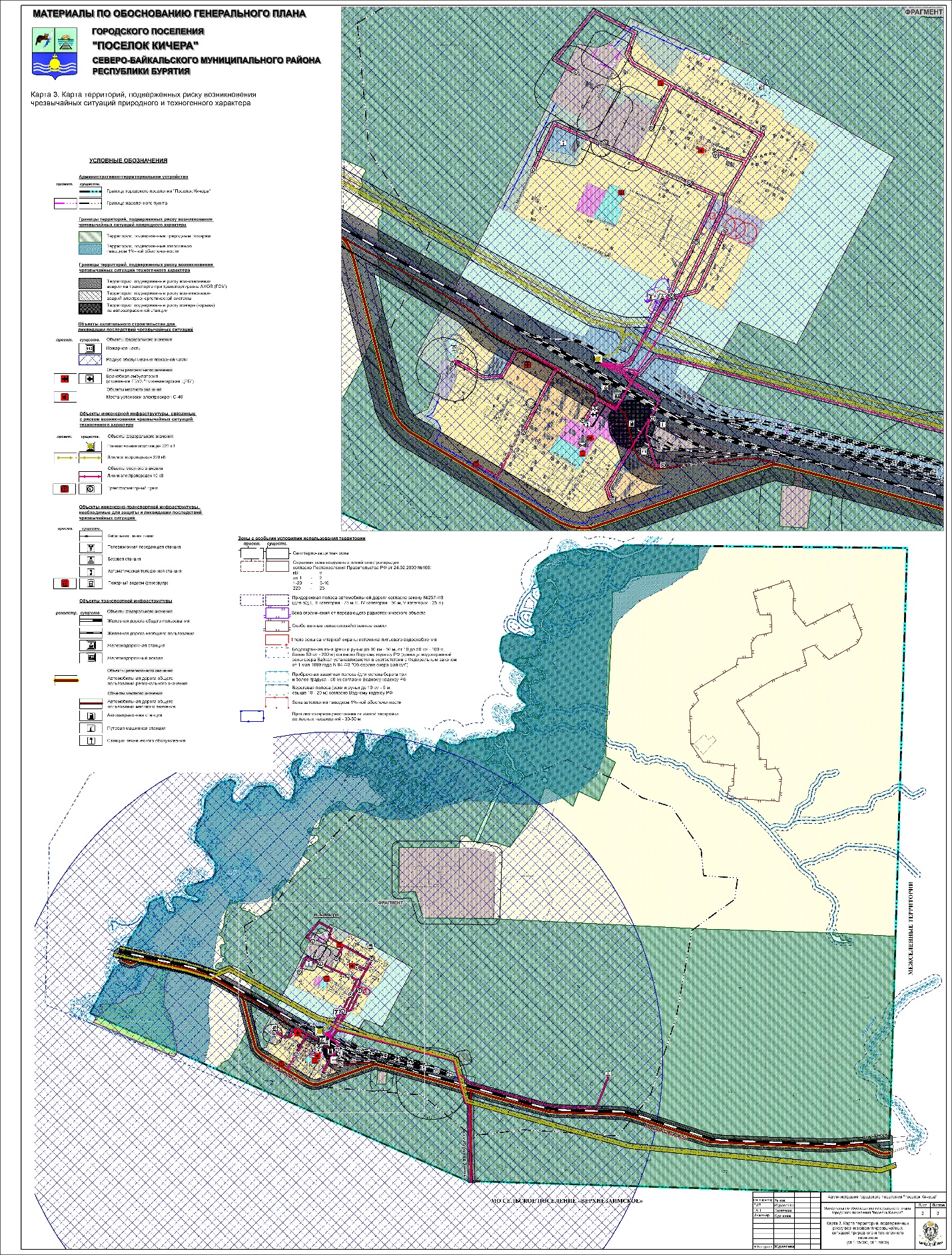 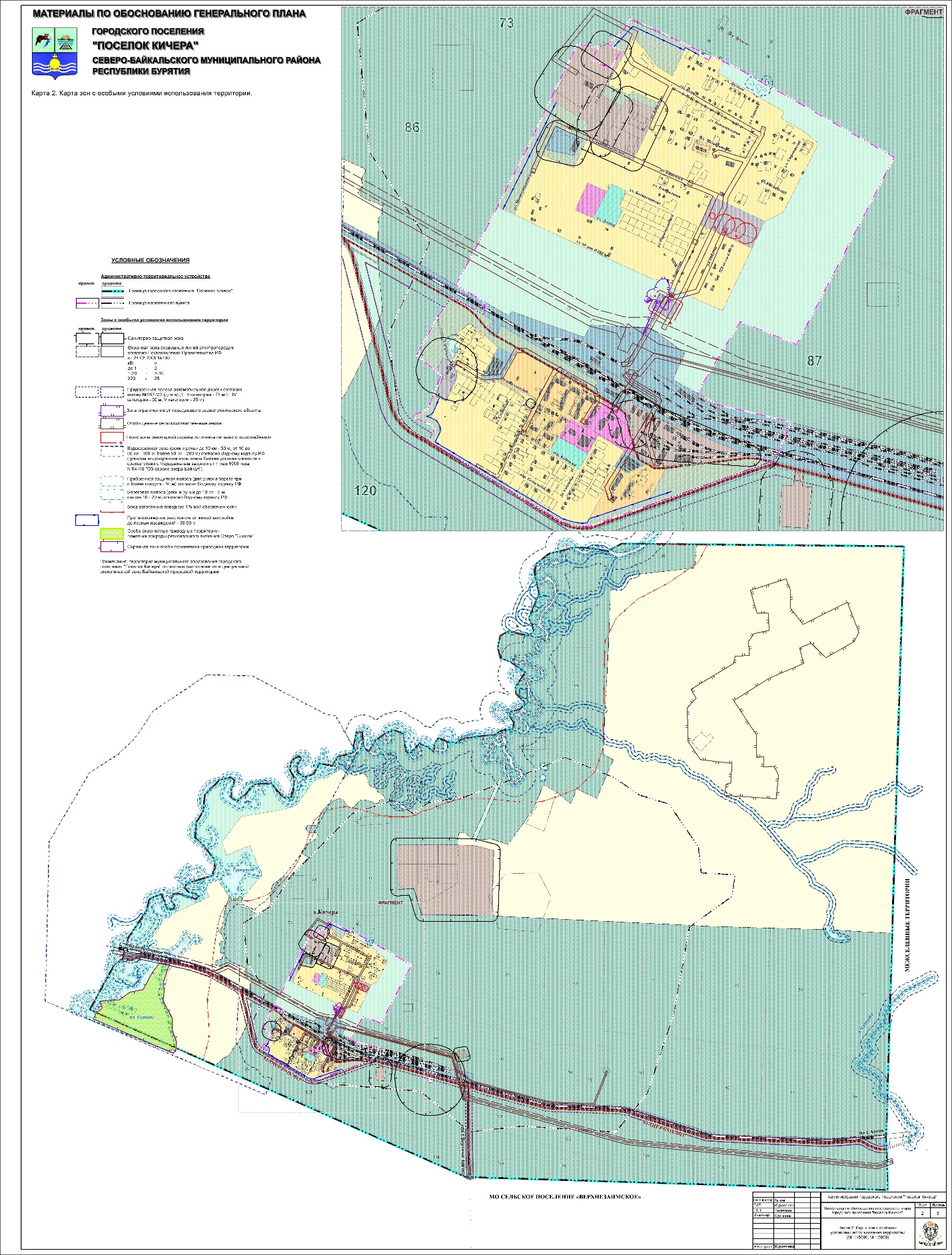 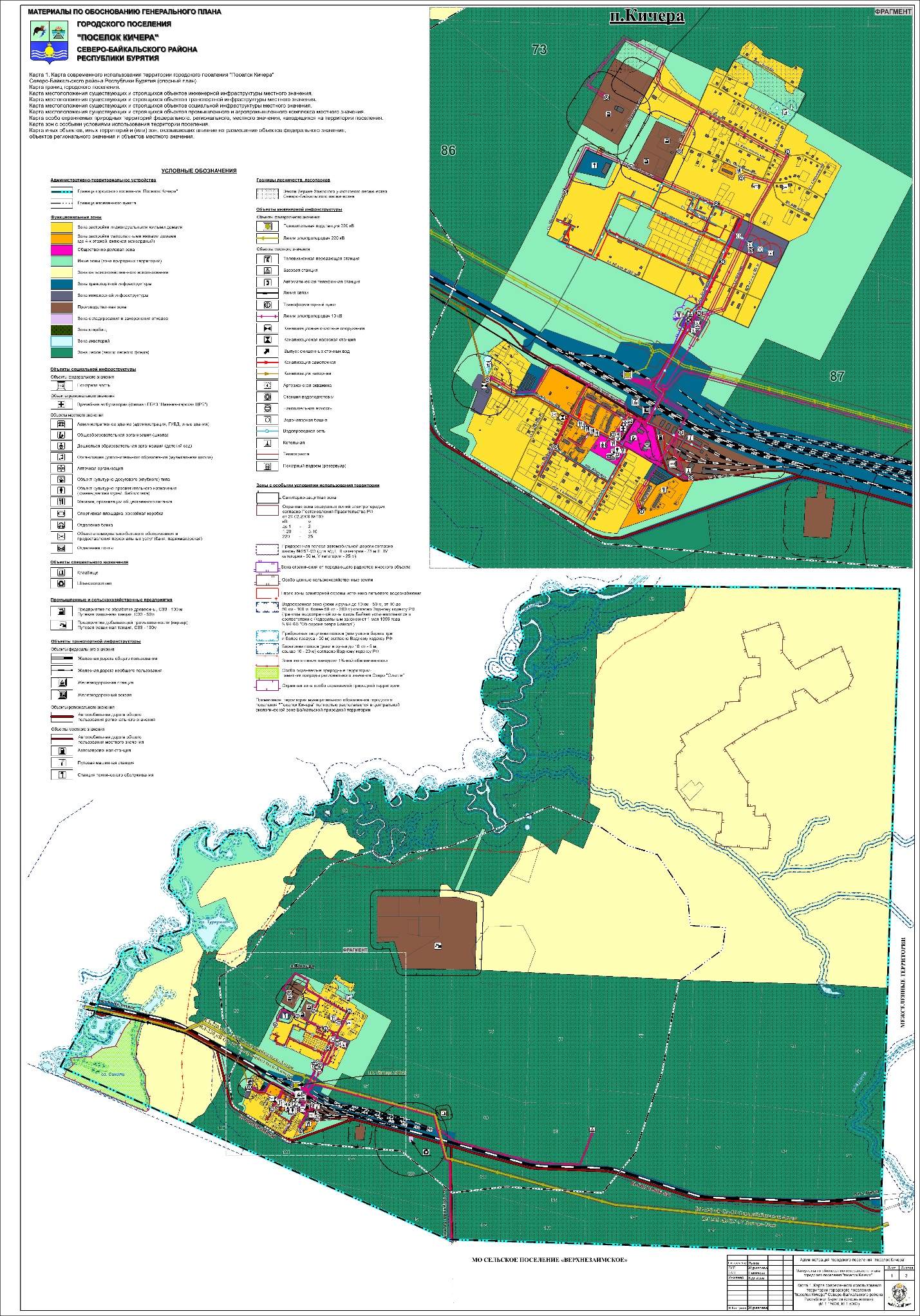 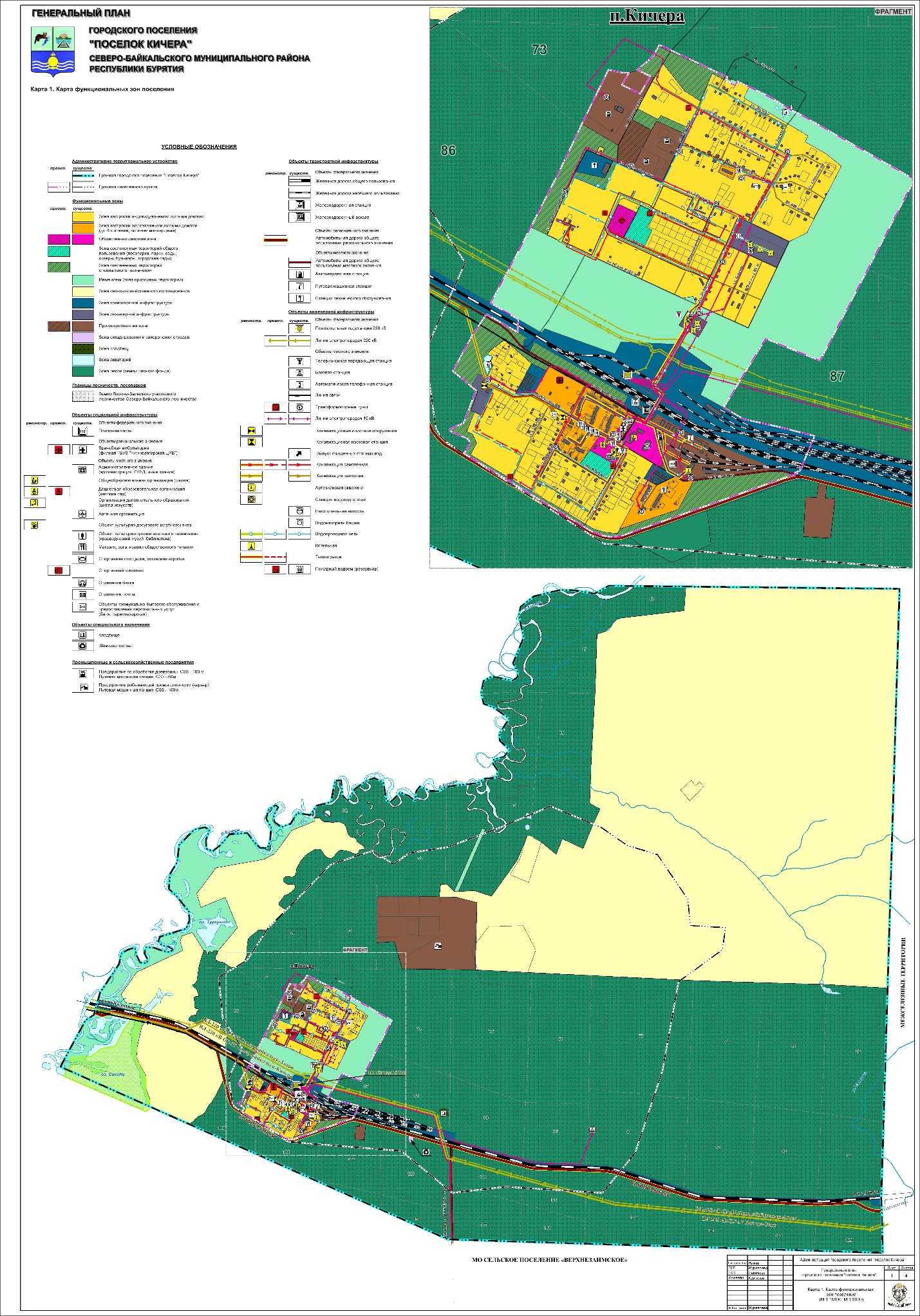 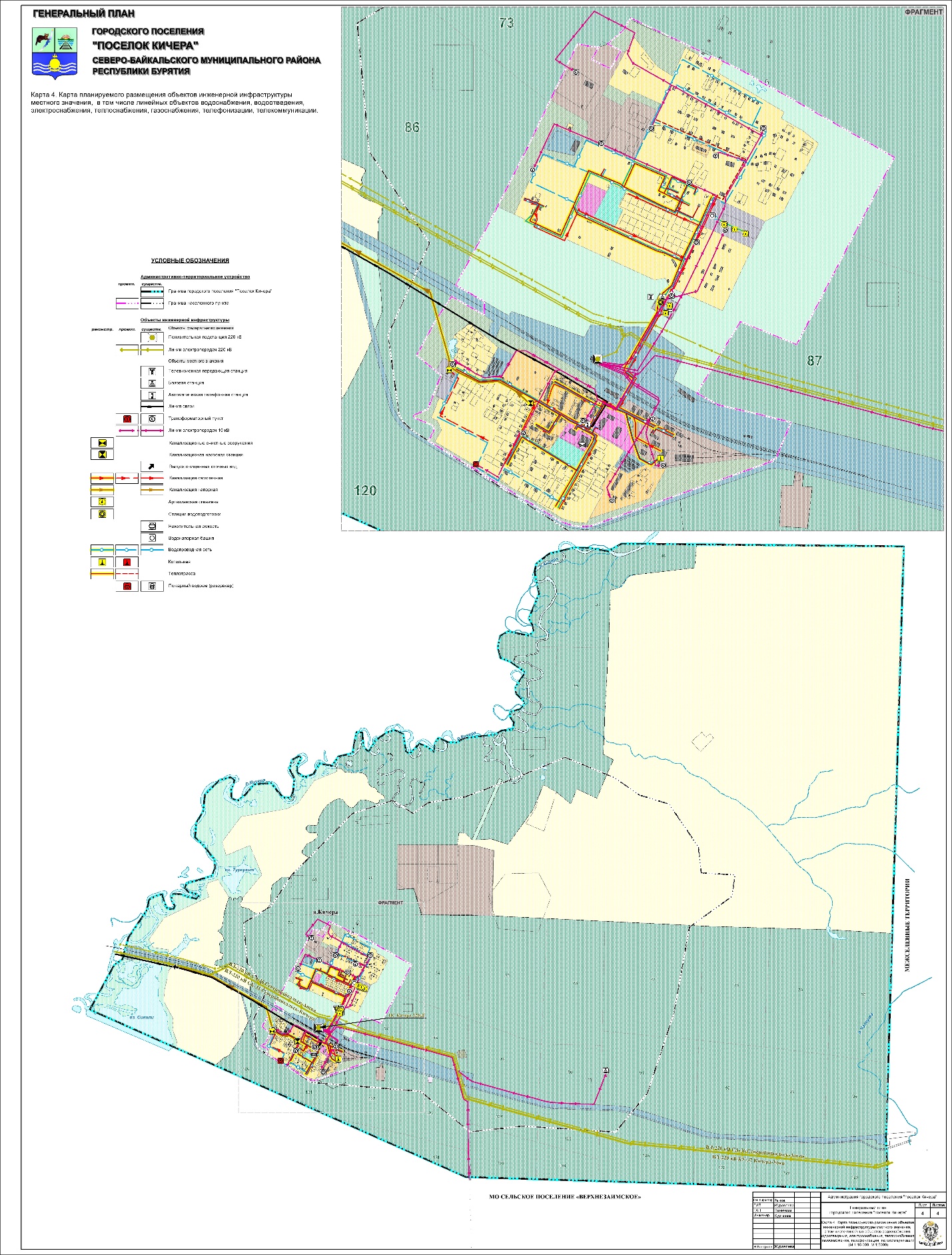 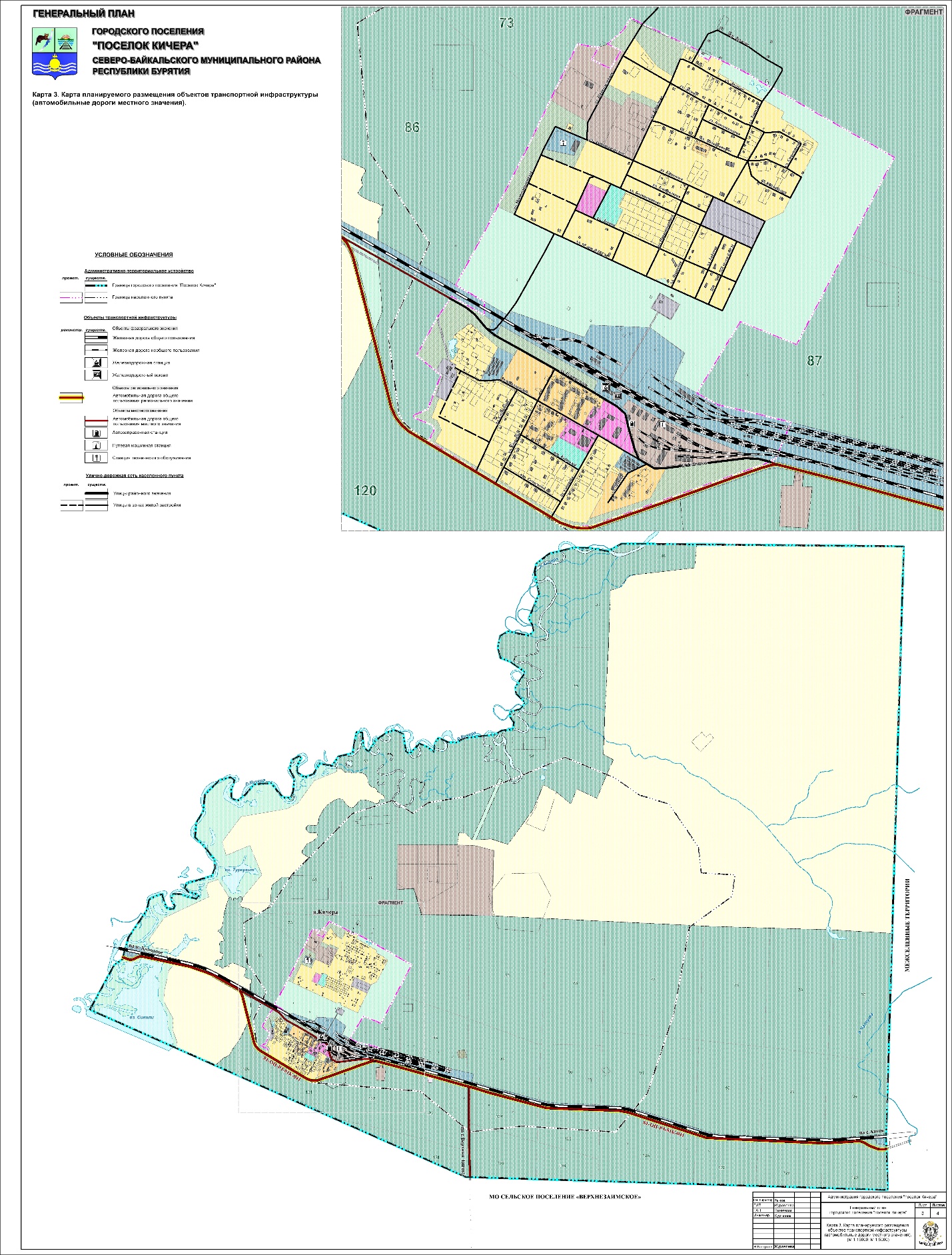 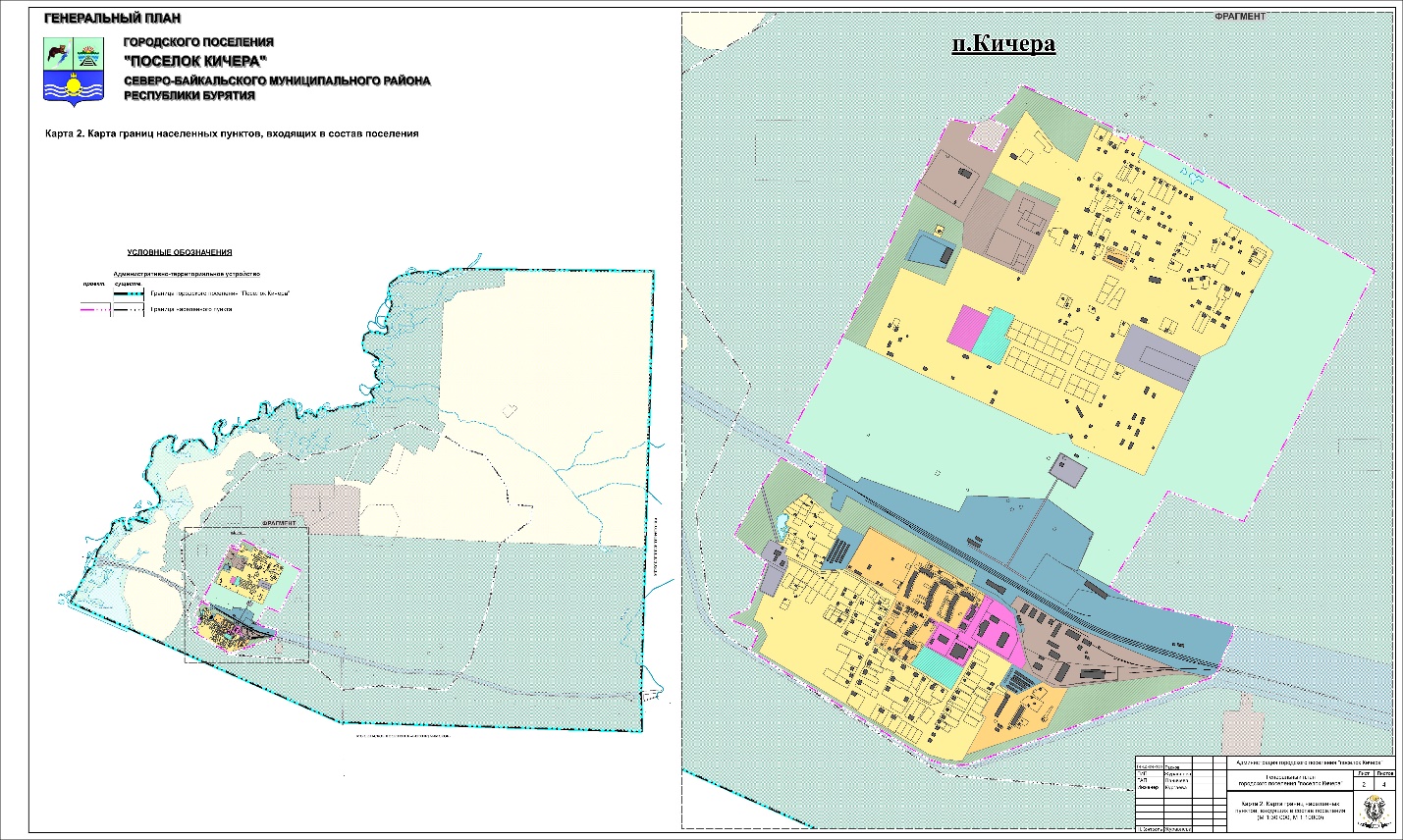 Администрация муниципального образованиягородское поселение «поселок Кичера»Северо-Байкальского района Республики БурятияАдминистрация муниципального образованиягородское поселение «поселок Кичера»Северо-Байкальского района Республики БурятияГЕНЕРАЛЬНый ПЛАНМУНИЦИПАЛЬНОГО ОБРАЗОВАНИЯгородское поселение «поселок Кичера»северо-байкальского районареспублики бурятияГЕНЕРАЛЬНый ПЛАНМУНИЦИПАЛЬНОГО ОБРАЗОВАНИЯгородское поселение «поселок Кичера»северо-байкальского районареспублики бурятияГЕНЕРАЛЬНый ПЛАНМУНИЦИПАЛЬНОГО ОБРАЗОВАНИЯгородское поселение «поселок Кичера»северо-байкальского районареспублики бурятияПОЛОЖЕНИЕ О ТЕРРИТОРИАЛЬНОМ ПЛАНИРОВАНИИПОЛОЖЕНИЕ О ТЕРРИТОРИАЛЬНОМ ПЛАНИРОВАНИИПОЛОЖЕНИЕ О ТЕРРИТОРИАЛЬНОМ ПЛАНИРОВАНИИПОЛОЖЕНИЕ О ТЕРРИТОРИАЛЬНОМ ПЛАНИРОВАНИИ2022 год2022 год№Вид объектаНазначение объектаНаименование объектаХарактеристика объектаХарактеристика объектаМестоположение объекта
(адрес, функциональная зона)Вид зоны с особыми условиями использования территорий№Вид объектаНазначение объектаНаименование объектаЕдиница измеренияКоличественный
показательМестоположение объекта
(адрес, функциональная зона)Вид зоны с особыми условиями использования территорий1Объекты электроснабженияОбъекты электроснабженияОбъекты электроснабженияОбъекты электроснабженияОбъекты электроснабженияОбъекты электроснабженияОбъекты электроснабжения1.1Объект электроснабженияОбеспечение электроэнергией потребителей нового строительстваТрансформаторный пункт 10/0,4 кВобъект / мощность1 / 250 кВп.г.т. Кичера (зона застройки индивидуальными жилыми домами)Охранная зона 5 м от стен подстанции по периметру1.2Объект электроснабженияОбеспечение электроэнергией потребителей нового строительстваЛинии электроснабжения(строительство)км0,40п.г.т. КичераОхранная зона 10 м2Объекты водоснабженияОбъекты водоснабженияОбъекты водоснабженияОбъекты водоснабженияОбъекты водоснабженияОбъекты водоснабженияОбъекты водоснабжения2.1Объект водоснабженияДля надежного водоснабжения населенияВодопроводные сети (реконструкция)км15,0п.г.т. КичераОхранная зона, не менее 2 м2.2Объект водоснабженияДля надежного водоснабжения населенияВодопроводные сети(строительство)км4,8п.г.т. КичераОхранная зона, не менее 2 м2.3Объект водоснабженияДля надежного водоснабжения населенияРеконструкция водоочистных сооруженийобъект / мощность1 / 300 куб.м/сутп.г.т. Кичера (зона инженерной инфраструктуры)1-ый пояс ЗСО, 15 метров2.4Объект водоснабженияДля надежного водоснабжения населенияРеконструкция водонапорной башкиобъект / мощность1 / 420 куб.мп.г.т. Кичера (зона инженерной инфраструктуры)1-ый пояс ЗСО, 15 метров2.5Объект водоснабженияДля надежного водоснабжения населенияРеконструкция артезианских скважинобъект5п.г.т. Кичера (зона инженерной инфраструктуры)1-ый пояс ЗСО, 30-50 метров3Объекты водоотведенияОбъекты водоотведенияОбъекты водоотведенияОбъекты водоотведенияОбъекты водоотведенияОбъекты водоотведенияОбъекты водоотведения3.1Объект водоотведенияОбеспечение централизованной системой водоотведенияСети водоотведения(реконструкция)км4,8п.г.т. КичераОхранная зона, не менее 5 м3.2Объект водоотведенияОбеспечение централизованной системой водоотведенияСети водоотведения(строительство)км0,5п.г.т. КичераОхранная зона, не менее 5 м3.3Объект водоотведенияОбеспечение централизованной системой водоотведенияКанализационные очистные сооружения (реконструкция)объект / мощность1 / 400 куб.м/сутп.г.т. Кичера (зона инженерной инфраструктуры)Санитарно-защитная зона, 100 м3.4Объект водоотведенияОбеспечение централизованной системой водоотведенияКанализационная насосная станция (реконструкция)объект / мощность1 / 400 куб.м/сутп.г.т. Кичера (зона застройки индивидуальными жилыми домами)Санитарно-защитная зона, 30 м4Объекты теплоснабженияОбъекты теплоснабженияОбъекты теплоснабженияОбъекты теплоснабженияОбъекты теплоснабженияОбъекты теплоснабженияОбъекты теплоснабжения4.1Объект теплоснабженияДля надежного теплоснабжения населенияТепловые сети
(реконструкция)км14,0п.г.т. КичераУстанавливается проектом4.2Объект теплоснабженияДля надежного теплоснабжения населенияТепловые сети(строительство)км1,6п.г.т. КичераУстанавливается проектом4.3Объект теплоснабженияДля надежного теплоснабжения населенияКотельная (реконструкция)объект / мощность1 / 14 Гкал/часп.г.т. Кичера (производственная зона)Устанавливается проектом5Объекты физической культуры и массового спортаОбъекты физической культуры и массового спортаОбъекты физической культуры и массового спортаОбъекты физической культуры и массового спортаОбъекты физической культуры и массового спортаОбъекты физической культуры и массового спортаОбъекты физической культуры и массового спорта5.1Спортивное сооружениеФизкультурно-спортивное назначениеСпортивный комплексОбъект / площадь1 / 3000 кв.мп.г.т. Кичера (общественно-деловая зона)Устанавливается проектом6Объекты образованияОбъекты образованияОбъекты образованияОбъекты образованияОбъекты образованияОбъекты образованияОбъекты образования6.1Объекты дошкольного образованияСоциальное развитиеДетский сад(строительство)объект/ мест1/ 20п.г.т. Кичера, ул.Ленина (зона застройки индивидуальными жилыми домами)Не устанавливаются6.2Объекты дошкольного образованияСоциальное развитиеДетский сад(реконструкция)объект/ мест1/ 67п.г.т. Кичера, ул.Центральная, 3 (общественно-деловая зона)Не устанавливаются6.3Объекты образованияСоциальное развитиеШкола(реконструкция)объект/ мест1/ 182п.г.т. Кичера, ул.Центральная, 2 (общественно-деловая зона)Не устанавливаются6.4Объекты дополнительного образованияСоциальное развитиеШкола искусств(реконструкция)объект/ мест1/ 120п.г.т. Кичера, ул.Центральная, 1 (общественно-деловая зона)Не устанавливаются7Объекты культурыОбъекты культурыОбъекты культурыОбъекты культурыОбъекты культурыОбъекты культурыОбъекты культуры7.1Объект культурыСоциальное развитиеДом Культуры «Романтик» (реконструкция)объект/ мест1/ 130п.г.т. Кичера, ул.Центральная, 1 (общественно-деловая зона)Не устанавливаются8Автомобильные дороги местного значения, объекты транспортной инфраструктурыАвтомобильные дороги местного значения, объекты транспортной инфраструктурыАвтомобильные дороги местного значения, объекты транспортной инфраструктурыАвтомобильные дороги местного значения, объекты транспортной инфраструктурыАвтомобильные дороги местного значения, объекты транспортной инфраструктурыАвтомобильные дороги местного значения, объекты транспортной инфраструктурыАвтомобильные дороги местного значения, объекты транспортной инфраструктуры8.1Улично-дорожная сетьТранспортные и пешеходные связи внутри жилых территорийУлицы в жилой застройкекм1,0п.г.т. КичераУстанавливается проектомНаименование функциональной зоныОписание функциональной зоныПараметры функциональной зоныПараметры функциональной зоныПараметры функциональной зоныАдресное описаниеСведения о планируемых для размещения объектахЗначение объектаНаименование функциональной зоныОписание функциональной зоныМаксимальный процент застройки, %Максимальная этажность застройкиПлощадь зоны, гаАдресное описаниеСведения о планируемых для размещения объектахЗначение объектаЗона застройки индивидуальными жилыми домамиФормирование и развитие зоны индивидуальной жилой застройки с приусадебными участками должно направляться следующими целевыми установками – созданием правовых, административных и экономических условий для:1. Преимущественно жилого использования территорий;2. Возможности сочетания блокированных жилых домов и индивидуальных жилых домов не выше трех этажей;3. Возможности ведения подсобного хозяйства на территории приусадебного участка;4. Возможности размещения вдоль основных улиц отдельных объектов общественно-делового и культурно-бытового обслуживания, ориентированных на удовлетворение повседневных потребностей населения;5. Возможности размещения детских садов как типового, так и семейного типа при соблюдении требований санитарных норм и правил;6. Возможности размещения клубов и внешкольных учреждений при соблюдении требований санитарных норм и правил.7. Размещение улично-дорожной сети и иных территорий общего пользования для обеспечения доступа к земельным участкам, зданиям, сооружениям.202120,21п.КичераДетский сад на 20 местместноеЗона застройки индивидуальными жилыми домамиФормирование и развитие зоны индивидуальной жилой застройки с приусадебными участками должно направляться следующими целевыми установками – созданием правовых, административных и экономических условий для:1. Преимущественно жилого использования территорий;2. Возможности сочетания блокированных жилых домов и индивидуальных жилых домов не выше трех этажей;3. Возможности ведения подсобного хозяйства на территории приусадебного участка;4. Возможности размещения вдоль основных улиц отдельных объектов общественно-делового и культурно-бытового обслуживания, ориентированных на удовлетворение повседневных потребностей населения;5. Возможности размещения детских садов как типового, так и семейного типа при соблюдении требований санитарных норм и правил;6. Возможности размещения клубов и внешкольных учреждений при соблюдении требований санитарных норм и правил.7. Размещение улично-дорожной сети и иных территорий общего пользования для обеспечения доступа к земельным участкам, зданиям, сооружениям.202120,21п.КичераТрансформаторный пункт 250 кВместноеЗона застройки малоэтажными жилыми домами (до 4-х этажей, включая мансардный)Формирование и развитие зоны малоэтажной жилой застройки должно направляться следующими целевыми установками – созданием правовых, административных и экономических условий для:1. Преимущественно жилого использования территории;2. Создания условий для ограниченного ведения личного подсобного хозяйства и размещения в границах зоны хозяйственных построек и гаражей для личных автомобилей, принадлежащих жителям, проживающим в данной зоне;3. Возможности размещения клубов и внешкольных учреждений при соблюдении требований санитарных норм и правил;4. Размещение улично-дорожной сети и иных территорий общего пользования для обеспечения доступа к земельным участкам, зданиям, сооружениям.40416,00п.КичераВрачебная амбулатория на 21 посещ.сменурегиональноеОбщественно-деловая зонаФормирование и развитие данной зоны должно направляться следующими целевыми установками – созданием правовых, административных и экономических условий для:1. Многофункционального использования территории с размещением объектов общественно-делового, социального и культурно-бытового назначения;2. Использования территории с размещением объектов социального, культового и иного назначения;3. Развития общественно-деловых и культурно-бытовых центров вдоль главных улиц с возможностью осуществлять широкий спектр коммерческих и обслуживающих функций, ориентированных на удовлетворение повседневных и периодических потребностей населения, размещения объектов районного, регионального и федерального значения;4.  Реконструкции и нового строительства зданий на застроенных территориях с соблюдением минимальных размеров придомовых территорий, устанавливаемых в соответствии с нормами и требованиями технических регламентов безопасности.5. Размещение улично-дорожной сети и иных территорий общего пользования для обеспечения доступа к земельным участкам, зданиям, сооружениям.8046,51п.КичераСпортивный комплекс 3000 кв.мместноеЗона сельскохозяйственного использованияФормирование и развитие зоны садоводческих товариществ должно направляться следующими целевыми установками – созданием правовых, административных и экономических условий для:1. Деятельности, связанной с выращиванием сельхозпродукции гражданами и отдыха на принадлежащих им земельных участках, расположенных в границах территорий садоводческих и огороднических товариществ;2. Сохранения территорий садоводческих и огороднических товариществ и предотвращения занятия ее другими видами деятельности.3. Размещение улично-дорожной сети и иных территорий общего пользования для обеспечения доступа к земельным участкам, зданиям, сооружениям.2023250,05Городское поселение «п.Кичера»--Иные зоны (зона природных территорий)Формирование и развитие данной зоны должно направляться следующими целевыми установками – созданием правовых, административных и экономических условий для:1. Сохранения и использования существующего природного ландшафта и создания благоустроенных зон отдыха общего пользования в целях проведения досуга населением;2. Формирования средовой защитной природно-экологической системы с учетом особенностей территории; 3. Сохранения, воспроизводства лесных массивов и осуществления иных видов деятельности, не противоречащих назначению данной функциональной зоны.не устанавливаетсяне устанавливается87,55п.Кичера--Иные зоны (зона природных территорий)Формирование и развитие данной зоны должно направляться следующими целевыми установками – созданием правовых, административных и экономических условий для:1. Сохранения и использования существующего природного ландшафта и создания благоустроенных зон отдыха общего пользования в целях проведения досуга населением;2. Формирования средовой защитной природно-экологической системы с учетом особенностей территории; 3. Сохранения, воспроизводства лесных массивов и осуществления иных видов деятельности, не противоречащих назначению данной функциональной зоны.не устанавливаетсяне устанавливается189,36Городское поселение «п.Кичера»--Зона озелененных территорий специального назначенияФормирование и развитие данной зоны должно направляться следующими целевыми установками – созданием правовых, административных и экономических условий для размещения зелёных насаждений в санитарно-защитных зонах, санитарных разрывах или иных насаждений специального назначения.не устанавливаетсяне устанавливается29,15п.Кичера--Зона озелененных территорий общего пользования (лесопарки, парки, сады, скверы, бульвары, городские леса)Формирование и развитие данной зоны должно направляться следующими целевыми установками – созданием правовых, административных и экономических условий для:1. Сохранения и использования существующего природного ландшафта и создания благоустроенных зон отдыха общего пользования в границах населенных пунктов в целях проведения досуга населением;2. Формирования средовой защитной природно-экологической системы с учетом особенностей территории;3. Обеспечения условий организации отдыха населения, создания лесопарковых и лугопарковых зон в границах населенных пунктов;4. Сохранения, воспроизводства лесных массивов и осуществления иных видов деятельности, не противоречащих назначению данной функциональной зоны;5. Обеспечения возможности размещения открытых плоскостных физкультурно-спортивных сооружений – открытых спортивных, физкультурных и досуговых площадок и других, используемых в летнее и зимнее время года как индивидуально, так и для организованных занятий всех категорий населения.6. Размещение улично-дорожной сети и иных территорий общего пользования для обеспечения доступа к земельным участкам, зданиям, сооружениям.не устанавливаетсяне устанавливается3,19п.КичераПожарный резервуар 30 куб.м.местноеЗона транспортной инфраструктурыФормирование и развитие данных зон должно направляться следующими целевыми установками – созданием правовых, административных и экономических условий для:1. Размещения объектов, имеющих санитарно-защитные зоны до 50 метров – объектов, деятельность которых не связана с высоким уровнем шума, загрязнения, интенсивным движением большегрузного транспорта;2. Возможности размещения инженерных объектов, технических и транспортных сооружений;3. Возможности размещения объектов коммерческих услуг, способствующих осуществлению производственной деятельности;4. Размещение улично-дорожной сети и иных территорий общего пользования для обеспечения доступа к земельным участкам, зданиям, сооружениям.5. Сочетания различных видов объектов только при условии соблюдения требований технических регламентов и санитарных требований.60235,54п.Кичера--Зона транспортной инфраструктурыФормирование и развитие данных зон должно направляться следующими целевыми установками – созданием правовых, административных и экономических условий для:1. Размещения объектов, имеющих санитарно-защитные зоны до 50 метров – объектов, деятельность которых не связана с высоким уровнем шума, загрязнения, интенсивным движением большегрузного транспорта;2. Возможности размещения инженерных объектов, технических и транспортных сооружений;3. Возможности размещения объектов коммерческих услуг, способствующих осуществлению производственной деятельности;4. Размещение улично-дорожной сети и иных территорий общего пользования для обеспечения доступа к земельным участкам, зданиям, сооружениям.5. Сочетания различных видов объектов только при условии соблюдения требований технических регламентов и санитарных требований.602122,54Городское поселение «п.Кичера»--Зона инженерной инфраструктурыФормирование и развитие данной зоны должно направляться следующими целевыми установками – созданием правовых, административных и экономических условий для размещения инженерных объектов, технических и транспортных сооружений (источники водоснабжения, очистные сооружения, электростанции, дорожно-транспортные сооружения, иные сооружения).6026,66п.Кичера--Зона инженерной инфраструктурыФормирование и развитие данной зоны должно направляться следующими целевыми установками – созданием правовых, административных и экономических условий для размещения инженерных объектов, технических и транспортных сооружений (источники водоснабжения, очистные сооружения, электростанции, дорожно-транспортные сооружения, иные сооружения).6020,44Городское поселение «п.Кичера»--Производственная зонаФормирование и развитие данной зоны должно направляться следующими целевыми установками – созданием правовых, административных и экономических условий для:1. Преимущественного размещения объектов производства IV классов вредности, имеющих санитарно-защитные зоны до 100 метров, – объектов, деятельность в которых связана с высоким уровнем шума, загрязнения, интенсивным движением большегрузного транспорта;2. Возможности размещения инженерных объектов, технических и транспортных сооружений (источники водоснабжения, очистные сооружения, электростанции, дорожно-транспортные сооружения, иные сооружения);3. Возможности размещения объектов коммерческих услуг, способствующих осуществлению производственной деятельности;4. Сочетания различных видов объектов только при условии соблюдения требований технических регламентов – санитарных требований.50222,05п.Кичера--Производственная зонаФормирование и развитие данной зоны должно направляться следующими целевыми установками – созданием правовых, административных и экономических условий для:1. Преимущественного размещения объектов производства IV классов вредности, имеющих санитарно-защитные зоны до 100 метров, – объектов, деятельность в которых связана с высоким уровнем шума, загрязнения, интенсивным движением большегрузного транспорта;2. Возможности размещения инженерных объектов, технических и транспортных сооружений (источники водоснабжения, очистные сооружения, электростанции, дорожно-транспортные сооружения, иные сооружения);3. Возможности размещения объектов коммерческих услуг, способствующих осуществлению производственной деятельности;4. Сочетания различных видов объектов только при условии соблюдения требований технических регламентов – санитарных требований.502148,44Городское поселение «п.Кичера»--Зона кладбищФормирование и развитие данной зоны должно направляться следующими целевыми установками – созданием правовых, административных и экономических условий для размещения объектов захоронения (кладбищ, крематориев, колумбариев), культовых объектов при них, а также сопутствующей инфраструктуры, их сохранения и предотвращения занятия данного вида функциональных зон другими видами деятельности.не устанавливаетсяне устанавливается1,40Городское поселение «п.Кичера»--Зона складирования и захоронения отходовФормирование и развитие данной зоны должно направляться следующими целевыми установками – созданием правовых, административных и экономических условий для размещения объектов захоронения биологических отходов и предотвращения занятия данного вида функциональных зон другими видами деятельности.не устанавливаетсяне устанавливается0,62Городское поселение «п.Кичера»--Зона лесов (земли лесного фонда)Формирование и развитие данной зоны определяется в соответствии с Лесным Кодексом РФ.не устанавливаетсяне устанавливается4409,96Городское поселение «п.Кичера»--Зона акваторийФормирование и развитие данной зоны определяется в соответствии с Водным Кодексом РФ.не устанавливаетсяне устанавливается0,33п.Кичера--Зона акваторийФормирование и развитие данной зоны определяется в соответствии с Водным Кодексом РФ.не устанавливаетсяне устанавливается146,00Городское поселение «п.Кичера»--ПоказателиЕдиницаизмеренияСовременное состояние, 2022 г.Расчётный срок,2045 г.I. ТерриторияI. ТерриторияI. ТерриторияI. Территория1. Общая площадь земель в границе муниципального образования га8596,008596,00в том числе:1.1. Общая площадь земель в границах населённых пунктов (п.Кичера)га2990,86327,19Земли сельскохозяйственного назначенияга2841,353440,30Земли промышленности, энергетики, транспорта, связи, радиовещания, телевидения, информатики. Земли для обеспечения космической деятельности, земли обороны, безопасности и земли иного специального назначенияга59,03272,55Земли лесного фондага4409,964409,96Земли водного фондага146,00146,00Двойной учет земель лесного фонда и земель населенных пунктовга-1851,20-II. Функциональное зонирование территорииII. Функциональное зонирование территорииII. Функциональное зонирование территорииII. Функциональное зонирование территорииЗона застройки индивидуальными жилыми домамига121,97120,21Зона застройки малоэтажными жилыми домами (до 4-х этажей, включая мансардный)га16,0016,00Общественно-деловая зонага5,106,51Зона озелененных территорий общего пользования (лесопарки, парки, сады, скверы, бульвары, городские леса)га-3,19Иные зоны (зона природных территорий)га128,6787,55Зона сельскохозяйственного использованияга3250,053250,05Зона лесов (земли лесного фонда)га4409,964409,96Зона транспортной инфраструктурыга158,08158,08Зона инженерной инфраструктурыга7,107,10Производственная зонага168,20170,49Зона кладбищга1,401,40Зона складирования и захоронения отходовга0,620,62Зона озелененных территорий специального назначенияга-29,15Зона акваторийга146,33146,33III. НаселениеIII. НаселениеIII. НаселениеIII. НаселениеОбщая численность населения чел.10011183IV. Жилищный фондЖилищный фонд – всего тыс. кв. м29,741,4в том числе: - индивидуальная застройка с участкамитыс. кв. м8,118,5 - многоквартирный жилой фондтыс. кв. м21,622,9Убыль жилищного фондатыс. кв. м00Новое жилищное строительство – всеготыс. кв. м-11,7в том числе:- индивидуальная застройка с участками- многоквартирный жилой фондтыс. кв. м-10,4в том числе:- индивидуальная застройка с участками- многоквартирный жилой фондтыс. кв. м-1,3Средняя обеспеченность населения общей площадью жилищного фондакв. м3035V. Муниципальные объекты обслуживания населенияV. Муниципальные объекты обслуживания населенияV. Муниципальные объекты обслуживания населенияV. Муниципальные объекты обслуживания населенияДошкольные образовательные организациимест-74Общеобразовательные организациимест182182Амбулаторно-поликлинических учрежденийпосещений в смену2525Спортивные залыкв. м площади пола5401540Плоскостные сооружениятыс. кв. м-2000Бассейныкв. мзеркала воды--Сельский дом культурыобъект11Предприятия розничной торговли кв. м торг. площ.245331Предприятия общественного питаниямест2024Учреждения молодежной политикикв. м--VI. Транспортная инфраструктураVI. Транспортная инфраструктураVI. Транспортная инфраструктураVI. Транспортная инфраструктураПротяжённость автомобильных дорог общего пользования, всегокм16,7316,73в том числе:- регионального значениякм12,8312,83- местного значения км3,903,90Протяжённость улично-дорожной сети, всегокм20,7121,71VII. Инженерное оборудование и благоустройствоVII. Инженерное оборудование и благоустройствоVII. Инженерное оборудование и благоустройствоVII. Инженерное оборудование и благоустройствоЭлектроснабжение:Электроснабжение:Электроснабжение:Электроснабжение:Суммарная электрическая нагрузка кВт.ч/год-305760Кол-во ТПЕд.1516Кол-во ПСЕд.11Протяженность линий электропередачи, в т.ч.:ЛЭП 10 кВкм17,918,3ЛЭП 220 кВкм25,838,6Теплоснабжение:Теплоснабжение:Теплоснабжение:Теплоснабжение:Расход тепловой энергииГкал/час1414Протяженность тепловых сетейкм15,5017,10Количество котельных ед.11Водоснабжение:Водоснабжение:Водоснабжение:Водоснабжение:Хозяйственно-питьевое водопотребление  куб. м/сут-384Производительность водозаборных сооруженийкуб. м/сут400400Используемые источники водоснабжения -подземныеподземныеПротяженность водопроводных сетейкм16,421,2Водоотведение:Водоотведение:Водоотведение:Водоотведение:Поступление хозяйственно-бытовых сточных вод куб. м/сут-325Производительность очистных сооружений куб. м/сут400400Количество канализационных насосных станцийед.11Протяженность канализационных сетейкм7,68,1Администрация муниципального образования городское поселение «поселок Кичера» Северо-Байкальского района Республики БурятияАдминистрация муниципального образования городское поселение «поселок Кичера» Северо-Байкальского района Республики БурятияГЕНЕРАЛЬНый ПЛАН МУНИЦИПАЛЬНОГО ОБРАЗОВАНИЯ городское поселение «поселок Кичера» северо-байкальского района республики бурятияГЕНЕРАЛЬНый ПЛАН МУНИЦИПАЛЬНОГО ОБРАЗОВАНИЯ городское поселение «поселок Кичера» северо-байкальского района республики бурятияГЕНЕРАЛЬНый ПЛАН МУНИЦИПАЛЬНОГО ОБРАЗОВАНИЯ городское поселение «поселок Кичера» северо-байкальского района республики бурятияМатериалы по обоснованиюМатериалы по обоснованиюМатериалы по обоснованиюМатериалы по обоснованию2022 год2022 год№Наименование документаМасштабПроект генерального планаПроект генерального планаПроект генерального планаТекстовые материалыТекстовые материалыТекстовые материалы1Положение о территориальном планировании-КартыКартыКарты1Карта 1. Карта функциональных зон поселения1: 15 0001: 5 0002Карта 2. Карта границ населенных пунктов, входящих в состав поселения1: 30 0001: 5 0003Карта 3. Карта планируемого размещения объектов транспортной инфраструктуры (автомобильные дороги местного значения).1: 15 0001: 5 0004Карта 4. Карта планируемого размещения объектов инженерной инфраструктуры местного значения, в том числе линейных объектов водоснабжения, водоотведения, электроснабжения, теплоснабжения, газоснабжения, телефонизации, телекоммуникации.1: 15 0001: 5 000Материалы по обоснованию генерального планаМатериалы по обоснованию генерального планаМатериалы по обоснованию генерального планаТекстовые материалыТекстовые материалыТекстовые материалы1Материалы по обоснованию генерального плана муниципального образования городское поселение «поселок Кичера» Северо-Байкальского района Республики Бурятия-КартыКартыКарты1Карта 1. Карта современного использования территории городского поселения «поселок Кичера» Северо-Байкальского района Республики Бурятия (опорный план).Карта границ городского поселения.Карта местоположения существующих и строящихся объектов инженерной инфраструктуры местного значения.Карта местоположения существующих и строящихся объектов транспортной инфраструктуры местного значения.Карта местоположения существующих и строящихся объектов социальной инфраструктуры местного значения.Карта местоположения существующих и строящихся объектов промышленного и агропромышленного комплекса местного значения.Карта особо охраняемых природных территорий федерального, регионального, местного значения, находящиеся на территории поселения.Карта территорий объектов культурного наследия.Карта иных объектов, иных территорий и (или) зон, оказывающих влияние на размещение объектов федерального значения, объектов регионального значения и объектов местного значения1: 15 0001: 5 0002Карта 2. Карта зон с особыми условиями использования территории поселения.1: 15 0001:5 0003Карта 3. Карта территорий, подверженных риску возникновения чрезвычайных ситуаций природного и техногенного характера.Карта мероприятий по обеспечению пожарной безопасности1: 15 0001:5 000а/б – асфальтобетон;а/д – автомобильная дорога;АЗС – автозаправочная станция;ВЛ – воздушные линии электропередачи;г. – год;гг. – годы;ГРП – газораспределительный пункт;ГРС – газораспределительная станция;д. – деревня;ед. – единица;ж/б – железобетон;ЗАО – закрытое акционерное общество;ЗСО – зоны санитарной охраны источников водоснабжения;кв. – квадратный;КОС – комплекс очистных сооружений;КСК – культурно-спортивный комплекс;куб. – кубический;МНГП – местные нормативы градостроительного проектирования;МОУ – муниципальное образовательное учреждение;МУ – муниципальное учреждение;наб. – набережная;н/д – нет данных;неуд. – неудовлетворительное;ОАО – открытое акционерное общество;ООО – общество с ограниченной ответственностью;п. – посёлок;ПАО – публичное акционерное общество;ПГС – песчано-гравийная смесь;ПС – электроподстанция;п.ст. – посёлок при железнодорожной станции;привед. авт./сут – приведённых автомобилей в сутки;р. – река;СЗЗ – санитарно-защитная зона;СТО – станция технического обслуживания;ТП – трансформаторная подстанция;ул. – улица;чел. – человек;МО ГП «поселок Кичера» – Муниципальное образование городское поселение «поселок Кичера»НаименованиеЕдиница измеренияПоказательСреднегодовая температура воздухаºC-3,1Средняя температура самого холодного месяца январяºC–22,6Абсолютный минимум температуры ºC–47Средняя температура самого теплого месяца июляºC15,5Абсолютный максимум температурыºC35Количество осадков за ноябрь-мартдень80Количество осадков за апрель-октябрьдень297Преобладающие ветры в холодное время годасеверо-восточныеПреобладающие ветры в теплое время годаюжныеНаименованиеКуда впадает и с какого берегаПротяженность в границах поселения, км /площадь, гаПротяженность реки, кмПлощадь водосбора, км²оз. Сикилир. Кичера---оз.Туркукитр. Кичера---р. Кичераоз. Байкал15,51262430р. Чалаутар. Ангара1,922-НаименованиеКатегорияЗначениеПрофильПлощадь, гаРеквизиты правовых актов об организации ООПТОзеро СикилиПамятник природыРегиональныйВодный1Постановление правительства республики Бурятия от 04.06.2019г. №304№
п/пНаименование объектов гидрографииШирина ВЗ, мШирина ПЗП, мШирина БП, мШиринаРОП,м1оз. Сикили505020-2оз.Туркукит505020-3р. Кичера20050202004р. Чалаута1005020100№
п/пНаименование объектовКласс опасностиШирина СЗЗ, м1Канализационные очистные сооружения-1502Кладбище IV1003ШлакозолотоотвалII5004ПилорамаIV1005ПМС -303V506Песчаный карьерIV1007предприятие по обслуживанию автотранспортаIV1008АЗСIV100№ п/пНаименование объектовШирина ЗСО, м1Артезианские скважины30-50№ п/пНаименование объектовШирина, м1Охранная зона ВЛ, напряжением 220 кВ252Охранная зона ВЛ, напряжением 10 кВ10№ п/пНаименование объектовРазмер, м1Станция ЦНТВ №202501263 «Кичера» сети цифрового вещания 2-го мультиплекса Республики БурятияРазмеры установленной зоны ограничения застройки (далее - 303) по направлениям: по азимуту 203,8° максимальная длина от источника до границ 303 169м на высоте 83м, нижняя граница 303 8,01мпо азимуту 0° максимальная длина от источника до границ 303 93м на высоте 41,5м, нижняя граница 303 9,77мпо азимуту 0° максимальная длина от источника до границ 303 106,9м на высоте 41,5м, нижняя граница 303 6,78мпо азимуту 25° максимальная длина от источника до границ 303 77,3м на высоте 41м, нижняя граница 303 29,5мпо азимуту 170° максимальная длина от источника до границ 303 69,8м на высоте 42,5м, нижняя граница 303 7,07мпо азимуту 270° максимальная длина от источника до границ 303 65,8м на высоте 41,5м, нижняя граница 303 29,5мпо азимуту 242° максимальная длина от источника до границ 303 68,7м на высоте 39м, нижняя граница 303 29,5мпо азимуту 90° максимальная длина от источника до границ 303 41,3м на высоте 44,5м, нижняя граница 303 29,5мпо азимуту 160° максимальная длина от источника до границ 303 77м на высоте 42,5м, нижняя граница 303 6,8мпо азимуту 275° максимальная длина от источника до границ 303 66,8м на высоте 41,5м, нижйяя граница 303 29,5мпо азимуту 10° максимальная длина от источника до границ 303 79,6м на высоте 41м, нижняя граница 303 29,5мпо азимуту 195° максимальная длина от источника до границ 303 42,9м на высоте 38м, нижняя граница 303 6,77мпо азимуту 241° максимальная длина от источника до границ 303 74,2м на высоте 31м, нижняя граница 303 29,5мпо азимуту 247° максимальная длина от источника до границ 303 83,7м на высоте 35м, нижняя граница 303 29,5м;№
п/пНаименование объектовКатегорияШирина ПО, мШирина ПП, м1«Северобайкальск-Новый Уоян-Таксимо»IV10502Кичера-Верхняя ЗаимкаV525№
п/пНаименование объектовПлощадь, гаДоля от площади поселения, %1Защитные леса4397,7151,161.1Леса, расположенные в водоохранных зонах (Центральная экологическая зона Байкальской природной территории)4397,7151,16Наименование поселенияВсего жилого фондаВсего жилого фондаИндивидуальный (1-2 эт.)Индивидуальный (1-2 эт.)МногоквартирныйМногоквартирныйОбщежитиеОбщежитиеНаименование поселенияКол-во домовтыс.м2 общей площадиКол-во домовтыс.м2 общей площадиКол-во домовтыс.м2 общей площадиКол-во домовтыс.м2 общей площадиМО ГП «поселок Кичера»16329,7998,16421,600№ п/пКатегория земельПлощадь, га1Земли населенных пунктов2990,862Земли сельскохозяйственного назначения 2841,353Земли лесного фонда4409,964Земли промышленности, энергетики, транспорта, связи, радиовещания, телевидения, информатики, земли для обеспечения космической деятельности, земли обороны, безопасности и земли иного специального назначения59,035Земли водного фонда146,006Двойной учет земель населенных пунктов и земель лесного фонда-1851,20ИТОГО:ИТОГО:8596,00№ п/пФункциональная зонаПлощадь в границах п.Кичера, га1Индивидуальной жилой застройки121,972Малоэтажной застройки16,003Общественно-деловая зона5,104Иная зона (зона природных территорий)128,675Зона транспортной инфраструктуры99,056Зона лесов1851,207Зона сельскохозяйственного использования591,668Зона инженерной инфраструктуры6,669Зона акваторий0,3310Производственная зона168,2011Зона складирования и захоронения отходов0,6212Зона кладбищ1,40Итого:2990,86№п/пНаименование населённого пунктаНаличие населения                       В том числе                       В том числе№п/пНаименование населённого пунктаНаличие населенияПостоянно зарегистрированных и проживающихВременно зарегистрированных1.п Кичера100110010            ИТОГО:             ИТОГО: 100110010Наименование населенного пунктаЧисленность населения (человек)Численность населения (человек)Численность населения (человек)Наименование населенного пунктаВсегомуж.жен.п Кичера1001507494Годы2013201420152016201720182019Население1315125912181141109810401001ПринципыОтличительные особенности экотуризмаСведение к минимуму негативных последствий экологического и социально-культурного характера, поддержание экологической устойчивости средыНе превышаются предельно допустимые рекреационные нагрузкиСведение к минимуму негативных последствий экологического и социально-культурного характера, поддержание экологической устойчивости средыРазвитие туризма тщательно планируется, контролируется и управляетсяСведение к минимуму негативных последствий экологического и социально-культурного характера, поддержание экологической устойчивости средыСоблюдаются правила поведения, разработанные для посещаемых природных территорийСведение к минимуму негативных последствий экологического и социально-культурного характера, поддержание экологической устойчивости средыЭкологичен транспорт, используемый туристамиСведение к минимуму негативных последствий экологического и социально-культурного характера, поддержание экологической устойчивости средыМусор не выбрасывается на общую помойку или свалку, но собирается специальным образом, удаляется с территории и поступает затем на экотехнологическую переработку;Сведение к минимуму негативных последствий экологического и социально-культурного характера, поддержание экологической устойчивости средыПривалы, бивуаки и костры устраиваются только в специально оборудованных местах;Сведение к минимуму негативных последствий экологического и социально-культурного характера, поддержание экологической устойчивости средыНе допускается покупка сувениров, сделанных из объектов живой природы;Сведение к минимуму негативных последствий экологического и социально-культурного характера, поддержание экологической устойчивости средыГрибы, ягоды, цветы, лекарственные растения, любые природные сувениры собираются только тогда и там, где это разрешено;Сведение к минимуму негативных последствий экологического и социально-культурного характера, поддержание экологической устойчивости средыОтели, кемпинги, кордоны, хижины, в которых останавливаются туристы, расположены так, что не нарушают нормальное, экологически устойчивое развитие окрестного ландшафта и не обезображивают его облик;Сведение к минимуму негативных последствий экологического и социально-культурного характера, поддержание экологической устойчивости средыЭти отели и кемпинги построены из экологически безвредных материалов, их обитатели не расходуют чрезмерно энергию и воду, при этом стоки и выбросы очищаются, иные отходы утилизируются. В идеале, используются «замкнутые» экотехнологии;Сведение к минимуму негативных последствий экологического и социально-культурного характера, поддержание экологической устойчивости средыПища туристов экологически чиста и полезна, при этом в рационе присутствуют местные продуктыСодействие охране природы и местной социально-культурной средыТуристическая деятельность обеспечивает источники дополнительного финансирования охраняемых территорий или природоохранных мероприятий;Содействие охране природы и местной социально-культурной средыУчастники туров принимают посильное участие в природоохранной деятельности (волонтеры, детские эколагеря и др.);Содействие охране природы и местной социально-культурной средыТуристы с уважением относятся к местным культурным традициям, обычаям, укладу жизни, стремятся изучить и понять их;Содействие охране природы и местной социально-культурной средыРазвитие туризма способствует налаживанию сотрудничества ООПТ с местным населением, повышению общественного престижа ООПТ, расширению международных контактов ООПТЭкологическое образование и просвещениеТуристы заранее, еще до начала путешествия, получают информацию о природе и правилах поведения в месте проведения тураЭкологическое образование и просвещениеТуристы четко осознают свою ответственность за сохранение природы, следуют правилам поведения на ООПТЭкологическое образование и просвещениеТуры и экскурсии обязательно предусматривают эколого-познавательный компонентЭкологическое образование и просвещениеТуры проводят квалифицированные гиды-экологиЭкологическое образование и просвещениеОбъектами посещения являются интересные и экологически благоприятные природные и культурные ландшафтыЭкологическое образование и просвещениеВ программу включается посещение учебных экологических троп, музеев природы и краеведческих музеев, экотехнологичных хозяйств и др.Экологическое образование и просвещениеТуристы знакомятся с местными экологическими проблемами и путями их решения, выполняемыми природоохранными проектамиЭкологическое образование и просвещениеТуристы доступными им способами участвуют в решении местных экологических проблемУчастие местных жителей и получение ими доходов от туристической деятельности, что создает для них экономические стимулы к охране природыПреимущественно используется местная продукция и рабочая сила Участие местных жителей и получение ими доходов от туристической деятельности, что создает для них экономические стимулы к охране природыМестные жители вовлекаются в туристический бизнес и получают возможность развивать свои традиционные формы хозяйстваУчастие местных жителей и получение ими доходов от туристической деятельности, что создает для них экономические стимулы к охране природыДоходы от экотуристической деятельности получают различные социальные слои и группы (принцип расширения воздействия), при этом сохранение природной среды становится экономически выгодным для местного населенияЭкономическая эффективность и вклад в устойчивое развитие посещаемых регионовКомплексный подход к развитию туристической деятельностиЭкономическая эффективность и вклад в устойчивое развитие посещаемых регионовТщательное планирование, мониторинг и управлениеЭкономическая эффективность и вклад в устойчивое развитие посещаемых регионовИнтеграция экотуризма в местные планы регионального развитияЭкономическая эффективность и вклад в устойчивое развитие посещаемых регионовТесное сотрудничество организаций различного профиляЭкономическая эффективность и вклад в устойчивое развитие посещаемых регионовДоходы от туризма не изымаются целиком из местного бюджета, но способствуют его наполнению, поддержке местной экономики.№
п/пОбъектМестоположениеВидПлощадь торговая (м2)Магазин  Березкап. Кичера, Таллинская, 17смешанный товар25Магазин  Анастасияп. Кичера,Таллинская, 15п. Кичера,Зелёная, 3асмешанный товар2020Магазин  Бирюсап. Кичера,Таллиннская, 11ап. Кичера,Мелиораторов, 7всмешанный товар2520Магазин  Фортунап. Кичера,Таллинская, 18смешанный товар19Магазин  Северянкап. Кичера, Таллинская,24непродовольственный товар14Магазин  Шмельп. Кичера, Центральная, 1асмешанный товар27,5Магазин  Радугап. Кичера, Центральная, 2асмешанный товар20Магазин  Старгурп. Кичера, Центральная, 5непродовольственный товар54,1НаименованиеАдресКоличество посадочных местКафе «Пеликан»п.Кичера, ул. Таллинская, 1320Наименование объектаМестоположениеМощность объекта по проекту, кол-во мест Площадь пола, м2Фактическая посещаемостьХарактеристика здания (хор., удовл., ветхое)Муниципальное автономное учреждение ДК «Романтик»п  Кичера, ул. Центральная, 1130270,317659 человек в годУдовлетворительноеБиблиотекап  Кичера, ул. Центральная, 1НаименованиеАдресМощность (м2)Характеристика состояния сооруженияСпортивный зал при «Кичерской СОШ»п Кичера, ул. Центральная, 2540УдовлетворительноеОткрытая спортивная площадка при «Кичерской СОШ»п Кичера, ул. Центральная, 2300УдовлетворительноеОткрытый хоккейный корт с домиком для хранения спортинвентаря п Кичера, ул. Мелиораторов, 7Б770УдовлетворительноеНаименованиеАдресМощностьпроектная, местФактическая посещаемость, местХарактеристика состояния сооруженияКичерская СОШп Кичера, ул. Центральная,2182104УдовлетворительноеМБДОУ детский сад «Мишутка»п Кичера, ул. Центральная,36753-МАУ ДО «ДШИ п. Кичера»п Кичера, ул. Центральная,1120136УдовлетворительноеНаименованиеАдресФактическая посещаемость за годКоличество работающих, чел.Мощность:Для больниц – койко-местаДля поликлиник и ФАП – посещений/сутХарактеристика состояния сооруженияГБУЗ «Нижнеангарская ЦРБ» Амбулатория п. Кичерап Кичера, ул. Центральная, 75456622Удовлетворительное№
п/пНаименование автодорогиПротяженность, кмТехническая категорияТип покрытияШирина проезжей части, мТехническое состояниеУлично-дорожная сеть п Кичера21,9не классифицированаасфальтобетон5-6удовлетворительноеНаименование автодорогиАдресХарактеристики объектаООО «Евронефть»п Кичера, ул. Центральная,8Бензин, диз. топливоНаименование маршрута, проходящего через муниципальное образование№Название остановкиПротяженность (км)Количество ед. подвижного состава на линииСредний интервал (мин)Верхняя-Заимка-СеверобайкальскНижнеангарск70км18чВерхняя-Заимка-СеверобайкальскДушкачан70км18чВерхняя-Заимка-СеверобайкальскХолодное70км18чВерхняя-Заимка-СеверобайкальскКичера70км18ч№ п/пОбъекты электросетевого хозяйстваТрансформаторные подстанцииТрансформаторные подстанцииТрансформаторные подстанцииТП-1-К-7,К-24 ШколаТП-2-К-24 ЛБСТП-2 - К-7,К-24 ОчистныеТП-5-К-9,К-20 ЗеленаяТП-4-К-9, К-20 КотельнаяТП-3 - К-9,К-20 ПМСТП-7 - К-8,К-19 СтОФТП-13-С-1 МехколоннаТП-1-К-8 ВодозабоТП-12-С-1 ЕфремоваТП-2 К-14 ПоселокТП-10-С-1 ДРСУТП-7-С-1 МостоотрядТП-9-С-1КотельнаяПС Кичера –ТяговаяЗТП №1Линии электропередачЛинии электропередачЛинии электропередачВЛ 10 кВ отп. от оп.№12 ф.К-24 ПС Кичера тяговаяВЛ 10 кВ ф.К-24 ПС Кичера тяговая ТП-2-К-7, К-24 ОчистныеВЛ-10 кВ ф.К-7 ПС Кичера тяговая ТП-2-К-7, К-24 ОчистныеВЛ 10 кВ отп. от оп. 6 ф.К-7 ПС Кичера тяговая ВЛ 10 кВ отп. от оп.№6 ф.К-24 ПС Кичера тяговаяВЛ-10 кВ отп.2 от оп.№8а ф.К-9 ПС Кичера тяговая до ТП-5-К-9, К-20 ЗеленаяВЛ-10 кВ отп.от оп.№8/1 ф.К-20 ПС кичера тяговая до ТП-5-К-9, К-20 ЗеленаяВЛ-10 кВ ф.К-9 ПС Кичера тяговая до ТП-4-К-9, К-20 КотельнаяВЛ-10 кВ ф.К-20 ПС Кичера тяговая до ТП-4-К-9,К-20 КотельнаяВЛ-10 кВ отп.1 от оп.№8а ф.К-9 ПС Кичера тяговая до ТП-3-Л-9, К-20 ПМСВЛ 10 кВ ф.КВЗ-25 тяговая "Кичера"- с.Верхняя ЗаимкаВЛ 10 кВ ф. К-8 Водозабор ПС Кичера ТяговаяВЛ 10 кВ ф.КЭ-14 Тяговая "Кичера"-п.Кичера (до опоры 36), тяговая "Кичера"- п.Кичера (от опоры 36, отпайки), п.Кичера, отпайка к ЗТп 10\0,4 кВ №1ВЛ 10 кВ ф. С-1 СТОФ ТП-7-К-8,19 СтОФНаименованиеХарактеристикиФГУП «Почта России»п Кичера, ул. Центральная,1 МестоположениеПлощадь, гаСостояние Санитарно-защитная зона, м/класс предприятия по СанПиН 2.2.1/2.1.1.1200-03п Кичера1,4Действующее100/IVНаименование населенного пунктаМесторасположениеТип покрытияТехническое состояниеВремя прибытия СПТ к месту пожара, минп. Кичера (Пожарное Депо ПМС-303)ул. Центральная, 6АсфальтобетонУдовл.-Годы201620192025202920352045Численность населения, чел.11411001845741585478Годы201620192025202920352045Численность населения, чел.1141100190698710951183	Наименование	Рекомендуемая обеспеченностьИсточникУчреждения народного образованияУчреждения народного образованияУчреждения народного образованияДетские дошкольные учреждения63 мест на 1000 человек постоянного населенияМестные нормативы градостроительного проектированияОбщеобразовательные школы126 место на 1000 человек постоянного населенияМестные нормативы градостроительного проектированияОрганизации дополнительного образования13 мест на 1000 человек постоянного населенияМестные нормативы градостроительного проектированияУчреждения здравоохраненияУчреждения здравоохраненияУчреждения здравоохраненияАмбулаторно-поликлинические учреждения18,2 посещения в смену на 1000 человекРегиональные нормативы градостроительного проектирования Республики БурятияСтационары для взрослых и детей13,5 коек на 1000 человекРегиональные нормативы градостроительного проектирования Республики БурятияФельдшерско–акушерский пункт1 на населенный пункт с численностью 100-1200 чел.Региональные нормативы градостроительного проектирования Республики БурятияСкорая медицинская помощьВыдвижные пункты скорой медицинской помощи для сельских поселений планируются из расчета 1 объект на 5000 жителейРегиональные нормативы градостроительного проектирования Республики БурятияФизкультурно-спортивные сооруженияФизкультурно-спортивные сооруженияФизкультурно-спортивные сооруженияСпортивные залы 60 – 80 м2 площади пола на 1 тыс. чел.Местные нормативы градостроительного проектированияПлавательные бассейны20 – 25 м2 зеркала воды на 1 тыс. чел.Местные нормативы градостроительного проектированияПлоскостные спортивные  сооружения1950 кв. м на 1000 жителейМестные нормативы градостроительного проектированияУчреждения культуры и искусстваУчреждения культуры и искусстваУчреждения культуры и искусстваУчреждения культурно-досугового типа80 на 1 тыс. жителейМестные нормативы градостроительного проектированияМуниципальные библиотеки1 объект     Местные нормативы градостроительного проектированияОбъекты специального назначенияОбъекты специального назначенияОбъекты специального назначенияКладбища традиционного захоронения0,24 га на 1 тыс. чел. Местные нормативы градостроительного проектированияОбъекты пожарной охраныОбъекты пожарной охраныОбъекты пожарной охраныПожарное депоРазмещение участков для пожарных депо на территориях городских и сельских поселений устанавливается уполномоченным федеральным органом исполнительной власти, органами исполнительной власти субъектов Российской Федерации в рамках переданных полномочий Российской Федерации или органами местного самоуправления в рамках переданных полномочий субъекта Российской Федерации.НПБ 101-95Учреждение, предприятиеЕдиница измеренияНорма обеспеченности на 1000 жит.Необходимо по норме на текущий моментЕмкость по проектуФактическая посещаемостьОбеспеченность фактическая,%Обеспеченность относительно нормы,%Необходимо по норме на расчетный срокНорма земельного участка, м2Размер земельного участка на расчетный срок, м2Размер земельного участка на расчетный срок, м2Детские дошкольные учреждениямест63636753100100744432793279Общеобразовательные школымест1261261821041001001495581988198Внешкольные учрежденияместо13131201368810015по заданию на проектированиепо заданию на проектированиепо заданию на проектированиеАмбулаторно-поликлинические учрежденияпосещений в смену18,218,2252210010021100010001000Фельдшерско–акушерский пунктобъект1100001200023662366Стационары для взрослых и детейкойка13,514000016210248248Станции скорой помощимашин0,20,200000100010001000Спортивные залы м2707054054010010083по заданию на проектированиепо заданию на проектированиепо заданию на проектированиеПлоскостные сооружениятыс. кв. м.1,9501,9501,071,0754542,0по заданию на проектированиепо заданию на проектированиепо заданию на проектированиеБассейныкв. мзеркала воды 2525000029по заданию на проектированиепо заданию на проектированиепо заданию на проектированиеУчреждения культурно-досугового типамест80801304810010095по заданию на проектированиепо заданию на проектированиепо заданию на проектированиеМагазины продовольственных и непродовольственных товаровм2 торговой площади2802802452458787331по заданию на проектированиепо заданию на проектированиепо заданию на проектированиеПредприятия общественного питаниямест2020202010010024200020002366Банно-оздоровительный комплексмест5513131001006200020002366Пожарное депомашина2200002по заданию на проектированиепо заданию на проектированиепо заданию на проектированиеКладбище традиционного захороненияга0,240,241,41,41001000,282001400014000№п/пПоказателиЕдиница измерения2045 год№п/пПоказателиЕдиница измерения2045 год1Проектная численность населениячел.11832Средняя жилищная обеспеченность на конец периодакв. м общей площади на 1 чел.353Требуемый жилищный фонд для постоянного населения на конец периодатыс. кв. м общей площади41,44Существующий жилищный фондтыс. кв. м общей площади29,75Убыль жилищного фондатыс. кв. м общей площади06Существующий сохраняемый жилищный  фондтыс. кв. м общей площади29,77Объем нового жилищного строительстватыс. кв. м общей площади11,7в том числе:7.1Многоквартирные жилые доматыс. кв. м общей площади1,37.2Индивидуальные жилые дома с участкамитыс. кв. м общей площади10,48Требуемые территории для размещения нового жилищного строительства – всегога24№ п/пНаименование расходаЕд. изм.Норма на ед. изм.Кол-вожителей на расч. срокВодопотребление на расч. срокВодопотребление на расч. срок№ п/пНаименование расходаЕд. изм.Норма на ед. изм.Кол-вожителей на расч. срокСред. сут, 
л/сутСред. год., тыс. л/год1Застройка зданиями, оборудованными местными водонагревателямил/сут2201183260260949952Неучтенные расходы% -- 1301347493Поливл/сут50118359150215894Производственные нужды%--5205218998Итого:Итого:Итого:Итого:1183384475140331Наименование зон и поясовЗапрещаетсяДопускаетсяI пояс ЗСОВсе виды строительства;Выпуск любых стоков;Размещение жилых и хозяйственно-бытовых зданий;Проживание людей;Загрязнение питьевой воды через оголовки и устья скважин, люки и переливные трубы резервуаров Ограждение и охрана;Озеленение;Отвод поверхностного стока на очистные сооружения.Твёрдое покрытие на дорожкахОборудование зданий канализацией с отводом сточных вод на КОСОборудование водопроводных сооружений с учётом предотвращения загрязнения питьевой воды через оголовки и устья скважин и т.д.Оборудование водозаборов аппаратурой для контроля дебитаII и III пояса Закачка отработанных вод в подземные горизонты, подземного складирования твёрдых отходов и разработки недр землиРазмещение складов ГСМ, накопителей промстоков, шламохранилищ, кладбищ. Выявление, тампонирование или восстановление всех старых, бездействующих или неправильно эксплуатируемых скважин, представляющих опасность в загрязнении водоносных горизонтовБлагоустройство территории населённых пунктов (оборудование канализацией, устройство водонепроницаемых выгребов, организация отвода поверхностного стока)В III поясе при использовании защищённых подземных вод, выполнении спецмероприятий по защите водоносного горизонта от загрязнения: размещение складов ГСМ, ядохимикатов, накопителей промстоков, шламохранилищ и др.№ п/пНаименование расходаЕд. изм.Норма на ед. изм.Кол-вожителей на расч. срокВодопотребление на расч. срокВодопотребление на расч. срок№ п/пНаименование расходаЕд. изм.Норма на ед. изм.Кол-вожителей на расч. срокСред. сут, 
л/сутСред. год., тыс. л/год1Застройка зданиями, оборудованными местными водонагревателямил/сут2201183260260949942Неучтенные расходы%1301347503Производственные нужды%5205218998Итого:Итого:Итого:Итого:325325118742№№ пп.НаименованиеЧисленность, чел.Электрическая нагрузка,
кВт.ч/год№№ пп.Наименование2045 г.2045 г.1Жилищное строительство1-многоквартирный жилой дом36604801- индивидуальные жилые дома1462452801Всегопо новому жилищному строительству182305760Всего по новому строительству:Всего по новому строительству:182305760Тип зданий и сооруженийСкорость ветра. м/с, приводящая к разрушениям различной степениСкорость ветра. м/с, приводящая к разрушениям различной степениСкорость ветра. м/с, приводящая к разрушениям различной степениСкорость ветра. м/с, приводящая к разрушениям различной степениТип зданий и сооруженийСлабаяСредняяСильнаяПолнаяКирпичные малоэтажные здания20-2525-4040-60>60Кирпичные малоэтажные здания20-2525-3535-50>50Трансформаторные подстанции35-4045-7070-100>100Трубопроводы наземные35-4045-6060-80>80Кабельные наземные линии25-3030-4040-50>50Воздушные линии низкого напряжения25-3030-4545-60>60Кабельные наземные линии связи20-2525-3535-50>50ПараметрыхлорхлораммиакПараметры0,05 т1 т8 м3Степень заполнения цистерны, %959595Молярная масса АХОВ, кг/кМоль70.9170.9117.03Плотность АХОВ (паров), кг/м30.00730.00730.00071Пороговая токсодоза, мг*мин0.60.615Коэффициент хранения АХОВ0.180.180.01Коэффициент химико-физических свойств АХОВ0.0520.0520.025Коэффициент температуры воздуха для Qэ1 и Qэ2111Количество выброшенного (разлившегося) при аварии вещества, т0,0450,955,18Эквивалентное количество вещества по первичному облаку, т0,000020,1710,002Эквивалентное количество вещества по вторичному облаку, т0,0130,5220,150Время испарения АХОВ с площади разлива, ч: мин1:291:291:21Глубина зоны заражения, км.Первичным облаком0,0011,5810,079Вторичным облаком0,053,2291,491Полная0,054,0231,530Предельно возможная глубина переноса воздушных масс, км555Глубина зоны заражения АХОВ за 1 час, км0,054,0231,53Предельно возможная глубина зоны заражения АХОВ, км0,0644,6511,732Площадь зоны заражения облаком АХОВ, км2Возможная0,003925,4093,66Фактическая0,00021,340,19Параметрыа/д цистернаСУГОбъем резервуара, м314,5Масса топлива в разлитии, т8,63Эквивалентный радиус разлития, м8,9Площадь разлития, м2246,5Масса топлива участвующая в образовании ГВС0,7Масса топлива в ГВС, т6,039Зоны воздействия ударной волны на промышленные объекты и людейЗона полных разрушений, м29,3Зона сильных разрушений, м73,3Зона средних разрушений, м164,9Зона слабых разрушений, м421,4Зона расстекления (50%), м696,2Порог поражения 99% людей, м51,3Порог поражения людей (контузия), м80,6Параметры огневого шараРадиус огневого шара, м45,9Время существования огневого шара, с7,2Скорость распространения пламени, м/с58Величина воздействия теплового потока на здания и сооружения на кромке огневого шара, кВт/м2220Индекс теплового излучения на кромке огневого шара9507Доля людей, поражаемых на кромке огневого шара, %0Параметры горения разлитияОриентировочное время выгорания, мин: сек30:21Величина воздействия теплового потока на здания, сооружения и людей на кромке разлития, кВт/м2176Индекс теплового излучения на кромке горящего разлития59179Доля людей, поражаемых на кромке горения разлития, %100Наименование степениХарактеристика степени разрушения зданий и сооруженийПолнаяРазрушение и обрушение всех элементов зданий и сооруженийСильнаяРазрушение части, стен и перекрытий. Образование трещин в стенах, деформация перекрытий.СредняяРазрушение второстепенных элементов (крыш, перегородок, оконных и дверных заполнений). Перекрытия не разрушаются. Помещения пригодны для использования после расчистки от обломков и проведения ремонтаСлабаяРазрушение оконных и дверных заполнений и перегородок. Помещения полностью сохраняются и пригодны для использования после уборки мусора и заделки проёмов№Кадастровый
номерПлощадь, гаСуществующая категория земельПроектная категория земельПланируемое использование 103:17:160804:1823,10Земли сельскохозяйственного назначенияЗемли лесного фондаЗона лесов203:17:160804:1813,10Земли сельскохозяйственного назначенияЗемли лесного фондаЗона лесов303:17:160804:13,10Земли сельскохозяйственного назначенияЗемли лесного фондаЗона лесов403:17:160702:1136,45Земли населенных пунктовЗемли лесного фондаЗона лесов503:17:160702:222,00Земли сельскохозяйственного назначенияЗемли лесного фондаЗона лесов603:17:160804:1841,67Земли промышленности, энергетики, транспорта, связи, радиовещания, телевидения, информатики, земли для обеспечения космической деятельности, земли обороны, безопасности и земли иного специального назначенияЗемли лесного фондаЗона лесов703:17:160804:2071,40Земли населенных пунктовЗемли промышленности, энергетики, транспорта, связи, радиовещания, телевидения, информатики, земли для обеспечения космической деятельности, земли обороны, безопасности и земли иного специального назначенияЗона кладбищ803:17:160804:1850,61Земли промышленности, энергетики, транспорта, связи, радиовещания, телевидения, информатики, земли для обеспечения космической деятельности, земли обороны, безопасности и земли иного специального назначенияЗемли промышленности, энергетики, транспорта, связи, радиовещания, телевидения, информатики, земли для обеспечения космической деятельности, земли обороны, безопасности и земли иного специального назначенияЗона складирования и захоронения отходов903:17:160804:550,17Земли населенных пунктовЗемли лесного фондаЗона лесов1003:17:160804:20,75Земли населенных пунктовЗемли лесного фондаЗона лесов1103:17:160804:183 9,07Земли населенных пунктовЗемли сельскохозяйственного назначенияЗона сельскохозяйственного использования1203:17:160804:186142,00Земли населенных пунктовЗемли промышленности, энергетики, транспорта, связи, радиовещания, телевидения, информатики, земли для обеспечения космической деятельности, земли обороны, безопасности и земли иного специального назначенияПроизводственная зона1303:17:160804:315,67Земли сельскохозяйственного назначенияЗемли сельскохозяйственного назначенияЗона сельскохозяйственного использования1403:17:190101:104,1Земли сельскохозяйственного назначенияЗемли лесного фондаЗона лесов1503:17:160804:1880,07Земли населенных пунктовЗемли промышленности, энергетики, транспорта, связи, радиовещания, телевидения, информатики, земли для обеспечения космической деятельности, земли обороны, безопасности и земли иного специального назначенияЗемли промышленности, энергетики, транспорта, связи, радиовещания, телевидения, информатики, земли для обеспечения космической деятельности, земли обороны, безопасности и земли иного специального назначения1503:17:060113:440,20Земли населенных пунктовЗемли лесного фондаЗона лесов1603:17:060113:240,17Земли населенных пунктовЗемли лесного фонда / земли сельскохозяйственного назначенияЗона лесов / иные зоныПоказателиЕдиницаизмеренияСовременное состояние, 2022 г.Расчётный срок,2045 г.I. ТерриторияI. ТерриторияI. ТерриторияI. Территория1. Общая площадь земель в границе муниципального образования га8596,008596,00в том числе:1.1. Общая площадь земель в границах населённых пунктов (п.Кичера)га2990,86327,19Земли сельскохозяйственного назначенияга2841,353440,30Земли промышленности, энергетики, транспорта, связи, радиовещания, телевидения, информатики. Земли для обеспечения космической деятельности, земли обороны, безопасности и земли иного специального назначенияга59,03272,55Земли лесного фондага4409,964409,96Земли водного фондага146,00146,00Двойной учет земель лесного фонда и земель населенных пунктовга-1851,20-II. Функциональное зонирование территорииII. Функциональное зонирование территорииII. Функциональное зонирование территорииII. Функциональное зонирование территорииЗона застройки индивидуальными жилыми домамига121,97120,21Зона застройки малоэтажными жилыми домами (до 4-х этажей, включая мансардный)га16,0016,00Общественно-деловая зонага5,106,51Зона озелененных территорий общего пользования (лесопарки, парки, сады, скверы, бульвары, городские леса)га-3,19Иные зоны (зона природных территорий)га128,6787,55Зона сельскохозяйственного использованияга3250,053250,05Зона лесов (земли лесного фонда)га4409,964409,96Зона транспортной инфраструктурыга158,08158,08Зона инженерной инфраструктурыга7,107,10Производственная зонага168,20170,49Зона кладбищга1,401,40Зона складирования и захоронения отходовга0,620,62Зона озелененных территорий специального назначенияга-29,15Зона акваторийга146,33146,33III. НаселениеIII. НаселениеIII. НаселениеIII. НаселениеОбщая численность населения чел.10011183IV. Жилищный фондЖилищный фонд – всего тыс. кв. м29,741,4в том числе: - индивидуальная застройка с участкамитыс. кв. м8,118,5 - многоквартирный жилой фондтыс. кв. м21,622,9Убыль жилищного фондатыс. кв. м00Новое жилищное строительство – всеготыс. кв. м-11,7в том числе:- индивидуальная застройка с участками- многоквартирный жилой фондтыс. кв. м-10,4в том числе:- индивидуальная застройка с участками- многоквартирный жилой фондтыс. кв. м-1,3Средняя обеспеченность населения общей площадью жилищного фондакв. м3035V. Муниципальные объекты обслуживания населенияV. Муниципальные объекты обслуживания населенияV. Муниципальные объекты обслуживания населенияV. Муниципальные объекты обслуживания населенияДошкольные образовательные организациимест-74Общеобразовательные организациимест182182Амбулаторно-поликлинических учрежденийпосещений в смену2525Спортивные залыкв. м площади пола5401540Плоскостные сооружениятыс. кв. м-2000Бассейныкв. мзеркала воды--Сельский дом культурыобъект11Предприятия розничной торговли кв. м торг. площ.245331Предприятия общественного питаниямест2024Учреждения молодежной политикикв. м--VI. Транспортная инфраструктураVI. Транспортная инфраструктураVI. Транспортная инфраструктураVI. Транспортная инфраструктураПротяжённость автомобильных дорог общего пользования, всегокм16,7316,73в том числе:- регионального значениякм12,8312,83- местного значения км3,903,90Протяжённость улично-дорожной сети, всегокм20,7121,71VII. Инженерное оборудование и благоустройствоVII. Инженерное оборудование и благоустройствоVII. Инженерное оборудование и благоустройствоVII. Инженерное оборудование и благоустройствоЭлектроснабжение:Электроснабжение:Электроснабжение:Электроснабжение:Суммарная электрическая нагрузка кВт.ч/год-305760Кол-во ТПЕд.1516Кол-во ПСЕд.11Протяженность линий электропередачи, в т.ч.:ЛЭП 10 кВкм17,918,3ЛЭП 220 кВкм25,838,6Теплоснабжение:Теплоснабжение:Теплоснабжение:Теплоснабжение:Расход тепловой энергииГкал/час1414Протяженность тепловых сетейкм15,5017,10Количество котельных ед.11Водоснабжение:Водоснабжение:Водоснабжение:Водоснабжение:Хозяйственно-питьевое водопотребление  куб. м/сут-384Производительность водозаборных сооруженийкуб. м/сут400400Используемые источники водоснабжения -подземныеподземныеПротяженность водопроводных сетейкм16,421,2Водоотведение:Водоотведение:Водоотведение:Водоотведение:Поступление хозяйственно-бытовых сточных вод куб. м/сут-325Производительность очистных сооружений куб. м/сут400400Количество канализационных насосных станцийед.11Протяженность канализационных сетейкм7,68,1